ПРАВИТЕЛЬСТВО АМУРСКОЙ ОБЛАСТИПОСТАНОВЛЕНИЕот 25 сентября 2023 г. N 795ОБ УТВЕРЖДЕНИИ ГОСУДАРСТВЕННОЙ ПРОГРАММЫ АМУРСКОЙ ОБЛАСТИ"РАЗВИТИЕ ЗДРАВООХРАНЕНИЯ АМУРСКОЙ ОБЛАСТИ"В соответствии с постановлением Правительства Амурской области от 24 июля 2023 г. N 627 "О системе управления государственными программами Амурской области" Правительство Амурской области постановляет:1. Утвердить прилагаемую государственную программу Амурской области "Развитие здравоохранения Амурской области" (далее - государственная программа).2. Установить, что мероприятия государственной программы "Развитие здравоохранения Амурской области", утвержденной постановлением Правительства Амурской области от 3 июля 2013 г. N 302, реализованные до 31 декабря 2023 года, являются I этапом реализации государственной программы.3. Признать утратившими силу постановления Правительства Амурской области от 3 июля 2013 г. N 302, от 25 сентября 2013 г. N 449, от 28 января 2014 г. N 31, от 29 января 2014 г. N 46, от 26 февраля 2014 г. N 93, от 19 марта 2014 г. N 146, от 23 апреля 2014 г. N 253, от 27 мая 2014 г. N 326, от 25 июня 2014 г. N 403, от 27 августа 2014 г. N 515, от 22 сентября 2014 г. N 570, от 25 сентября 2014 г. N 585, от 22 октября 2014 г. N 640, от 14 ноября 2014 г. N 684, от 8 декабря 2014 г. N 730, от 24 декабря 2014 г. N 772, от 26 января 2015 г. N 18, от 25 февраля 2015 г. N 60, от 19 марта 2015 г. N 105, от 22 апреля 2015 г. N 196, от 27 мая 2015 г. N 257, от 22 июня 2015 г. N 309, от 10 августа 2015 г. N 378, от 11 сентября 2015 г. N 437, от 25 сентября 2015 г. N 457, от 21 октября 2015 г. N 510, от 18 ноября 2015 г. N 545, от 9 декабря 2015 г. N 583, от 23 декабря 2015 г. N 625, от 27 января 2016 г. N 29, от 24 февраля 2016 г. N 61, от 23 марта 2016 г. N 99, от 25 апреля 2016 г. N 162, от 25 июля 2016 г. N 313, от 9 августа 2016 г. N 331, от 24 августа 2016 г. N 360, от 30 сентября 2016 г. N 424, от 25 октября 2016 г. N 471, от 23 ноября 2016 г. N 523, от 19 декабря 2016 г. N 571, от 25 января 2017 г. N 24, от 14 февраля 2017 г. N 63, от 26 апреля 2017 г. N 211, от 23 июня 2017 г. N 296, от 4 августа 2017 г. N 375, от 25 сентября 2017 г. N 464, от 27 октября 2017 г. N 517, от 21 ноября 2017 г. N 556, от 8 декабря 2017 г. N 583, от 30 января 2018 г. N 46, от 22 февраля 2018 г. N 80, от 24 апреля 2018 г. N 186, от 26 апреля 2018 г. N 196, от 26 июня 2018 г. N 283, от 28 июня 2018 г. N 292, от 9 июля 2018 г. N 321, от 4 сентября 2018 г. N 412, от 25 сентября 2018 г. N 451, от 15 ноября 2018 г. N 536, от 21 декабря 2018 г. N 633, от 29 января 2019 г. N 8, от 21 марта 2019 г. N 118, от 8 мая 2019 г. N 246, от 3 июля 2019 г. N 358, от 11 сентября 2019 г. N 516, от 25 сентября 2019 г. N 560, от 12 ноября 2019 г. N 636, от 23 декабря 2019 г. N 756, от 5 марта 2020 г. N 89, от 1 апреля 2020 г. N 173, от 26 июня 2020 г. N 419, от 22 июля 2020 г. N 485, от 2 сентября 2020 г. N 591, от 24 сентября 2020 г. N 644, от 25 сентября 2020 г. N 658, от 20 октября 2020 г. N 718, от 20 ноября 2020 г. N 781, от 10 декабря 2020 г. N 841, от 11 декабря 2020 г. N 843, от 4 февраля 2021 г. N 61, от 3 марта 2021 г. N 107, от 5 апреля 2021 г. N 198, от 14 мая 2021 г. N 292, от 2 июня 2021 г. N 357, от 16 июня 2021 г. N 383, от 13 июля 2021 г. N 473, от 4 августа 2021 г. N 557, от 26 августа 2021 г. N 627, от 23 сентября 2021 г. N 728, от 6 октября 2021 г. N 778, от 3 ноября 2021 г. N 848, от 23 ноября 2021 г. N 902, от 30 ноября 2021 г. N 949, от 9 декабря 2021 г. N 992, от 23 декабря 2021 г. N 1069, от 11 января 2022 г. N 13, от 25 января 2022 г. N 79, от 10 февраля 2022 г. N 143, от 28 февраля 2022 г. N 193, от 24 марта 2022 г. N 286, от 27 апреля 2022 г. N 435, от 28 апреля 2022 г. N 439, от 21 июня 2022 г. N 593, от 11 июля 2022 г. N 698, от 2 августа 2022 г. N 788, от 23 августа 2022 г. N 860, от 6 сентября 2022 г. N 889, от 23 сентября 2022 г. N 960, от 7 октября 2022 г. N 996, от 7 ноября 2022 г. N 1066, от 21 ноября 2022 г. N 1122, от 15 декабря 2022 г. N 1219, от 27 декабря 2022 г. N 1308, от 17 января 2023 г. N 38, от 17 февраля 2023 г. N 155, от 23 марта 2023 г. N 281, от 13 апреля 2023 г. N 352, от 17 мая 2023 г. N 444, от 6 июня 2023 г. N 507, от 22 июня 2023 г. N 547, от 24 июля 2023 г. N 630, от 2 августа 2023 г. N 657, от 20 сентября 2023 г. N 780.4. Настоящее постановление вступает в силу с 1 января 2024 года.5. Настоящее постановление подлежит официальному опубликованию на "Официальном интернет-портале правовой информации" (www.pravo.gov.ru) и размещению на портале Правительства Амурской области в информационно-телекоммуникационной сети Интернет (www.amurobl.ru).ГубернаторАмурской областиВ.А.ОРЛОВУтвержденапостановлениемПравительстваАмурской областиот 25 сентября 2023 г. N 795ГОСУДАРСТВЕННАЯ ПРОГРАММААМУРСКОЙ ОБЛАСТИ "РАЗВИТИЕ ЗДРАВООХРАНЕНИЯ АМУРСКОЙ ОБЛАСТИ"1. Стратегические приоритеты и цели государственнойпрограммы Амурской области "Развитие здравоохраненияАмурской области"1.1. Оценка текущего состояния охраны здоровья гражданВ 2022 году, по оценке Федеральной службы государственной статистики, ожидаемая продолжительность жизни населения Амурской области составила 68,17 года (увеличение составило 1,87 года по сравнению с 2021 годом - 66,3 года).В 2022 году показатель смертности от всех причин снизился на 20,1% по сравнению с 2021 годом и составил 14,7 случая на 1000 населения (2021 год - 18,4 случая на 1000 населения).Лидирующее место в 2022 году, как и в предыдущем периоде, осталось за болезнями системы кровообращения, показатель составил 596,9 случая на 100 тыс. населения, что ниже на 7,2% в сравнении с показателями 2021 года - 643,2 случая на 100 тыс. населения.На второе место поднялась смертность от онкологических заболеваний. Показатель составил 209,5 случая на 100 тыс. населения, что на 3,4% ниже в сравнении с показателем 2021 года - 216,9 случая на 100 тыс. населения.На третьем месте смертность от внешних причин. Отмечается рост случаев смерти в сравнении с аналогичным периодом прошлого года на 11,6%. В 2022 году 181,4 случая на 100 тыс. населения, в 2021 году - 162,5 случая на 100 тыс. населения.Младенческая смертность в 2022 году составила 4,5 случая на 1000 родившихся живыми (2021 год - 4,8 случая на 1000 родившихся живыми), снижение составило 6,6%.Негативные демографические тенденции - снижение ожидаемой продолжительности жизни, избыточная смертность обусловлены влиянием пандемии новой коронавирусной инфекции COVID-19 (далее - COVID-19), которая явилась одним из сильнейших вызовов для системы здравоохранения за последнее столетие.В 2022 году продолжилась работа по недопущению распространения заболеваемости COVID-19. За 2022 год было зарегистрировано 49514 заболевших COVID-19.По данным федерального регистра вакцинированных, иммунизировано против COVID-19 первым компонентом 393322 человека (81,3%) от плана вакцинации, вторым компонентом - 338690 человек (70,0%).В течение 2022 года углубленную диспансеризацию прошли 32530 человек, что составило 108,4% от годового плана.С целью обеспечения доступности первичной медико-санитарной помощи для граждан, проживающих в населенных пунктах Амурской области с численностью населения от 100 до 2000 человек, введены в эксплуатацию 29 фельдшерских, фельдшерско-акушерских пунктов, запланированных к созданию или замене в 2020 - 2022 годах.На труднодоступных и удаленных территориях Амурской области актуальным является использование передвижных медицинских комплексов.С целью повышения доступности первичной медико-санитарной помощи для жителей отдаленных, труднодоступных и малонаселенных пунктов в 18 районах Амурской области функционируют 34 передвижных медицинских комплекса, в том числе 4 стоматологических, 3 маммографических, 6 врачебных амбулаторий, 6 фельдшерско-акушерских пунктов, 7 медицинских комплексов, 8 флюорографических установок. За 2022 год осуществлено 2158 выездов, осмотрено 107935 человек.Число посещений сельскими жителями фельдшерско-акушерских пунктов и врачебных амбулаторий в расчете на 1 сельского жителя в 2022 году - 5,2 посещения при плановом значении показателя 3,22 посещения (2021 году - 4,77 посещения, 2020 году - 1,7 посещения).Доля граждан, ежегодно проходящих профилактические медицинские осмотры и (или) диспансеризацию, в 2022 году 52,4% (в 2021 году - 34,9%; в 2020 году - 47,2%).В целях обеспечения доступности экстренной медицинской помощи реализуются мероприятия по развитию санитарной авиации.В 2022 году совершен 291 вылет санитарной авиации, эвакуировано 711 человек, в том числе 105 детей, из них 50 в возрасте до 1 года. По состоянию на 1 августа 2023 года выполнено 170 вылетов санитарной авиации, эвакуировано 459 человек, в том числе 55 детей, из них 24 в возрасте до 1 года.В 2022 году в рамках региональной программы "Модернизация первичного звена здравоохранения Амурской области" на 2021 - 2025 годы, утвержденной постановлением Правительства Амурской области от 14 декабря 2020 г. N 849, в медицинские организации, оказывающие первичную медико-санитарную помощь в сельской местности, рабочих поселках, поселках городского типа и малых городах с численностью населения до 50 тыс. человек, приобретено 252 единицы медицинского оборудования, 11 единиц автомобильного транспорта, начато строительство быстровозводимой поликлиники на 240 посещений в смену в с. Поярково Михайловского района.На сегодняшний день медицинскую помощь населению оказывают 4139 врачей и 7870 средних медицинских работников медицинских организаций независимо от организационно-правовой формы, участвующих в системе обязательного медицинского страхования. В 2022 году в государственные медицинские организации трудоустроено 134 врача и 296 средних медицинских работников, половина из которых работает в сельских местностях.Укомплектованность медицинских организаций, оказывающих медицинскую помощь в амбулаторных условиях, врачами увеличилась с 79% до 84,8%, средними медицинскими работниками - с 83% до 86,6%.В рамках реализации программы "Земский доктор" и "Земский фельдшер" в 2022 году трудоустроено 40 врачей и 13 фельдшеров, которые получили единовременные компенсационные выплаты в размере 2 и 1 млн. рублей. Кроме того, работникам, прибывшим на работу в труднодоступные и отдаленные районы Амурской области, выплачиваются единовременные компенсационные выплаты в размере 5 млн. рублей врачам и 3 млн. рублей фельдшерам. Реализация данных мер позволила в 2022 году дополнительно привлечь 8 врачей и 5 фельдшеров, повысив тем самым укомплектованность медицинских организаций Зейской, Мазановской, Тындинской районных больниц.Граждане старше трудоспособного возраста из групп риска, проживающих в организациях социального обслуживания Амурской области, прошли вакцинацию против пневмококковой инфекции, из 126 человек, подлежащих вакцинации в 2022 году, вакцинировано 126.Уровень госпитализации на геронтологические койки лиц старше 60 лет на 10 тысяч населения соответствующего возраста - 29,1 условной единицы (целевой показатель - 28,0%).Охват граждан старше трудоспособного возраста профилактическими осмотрами, включая диспансеризацию, 59,46% (целевой показатель - 41,9%).Число посещений в амбулаторно-поликлиническую сеть составило 6321,8 тысячи посещений в 2022 году (2021 год - 6325,7 тысячи посещений). Показатель посещений на одного жителя Амурской области составил 9,6 (в 2021 году - 9,4 посещения), по сельской местности - 6,8 посещения (2021 год - 7,0 посещения).Посещения по заболеваниям составили 56,9% (3597,4 тысячи посещений) (2021 год - 3105,3 тысячи посещений). Число посещений на 1 жителя в год по заболеванию - 4,7 посещения (2021 год - 4,6 посещения).Посещения с профилактической цель составили 43,1% (2724,4 тысячи посещений) (2021 год - 2754,4 тысячи посещений). Число профилактических посещений на 1 жителя в год - 36 посещений (2021 год - 36 посещений).Число посещений на дому составило 448,9 тысячи посещений (2021 год - 527,0 тысячи посещений).1.2. Описание приоритетов и целей государственной политикив сфере реализации государственной программыПриоритеты государственной политики в сфере реализации настоящей государственной программы определены:1) Указом Президента Российской Федерации от 7 мая 2018 г. N 204 "О национальных целях и стратегических задачах развития Российской Федерации на период до 2024 года";2) Указом Президента Российской Федерации от 6 июня 2019 г. N 254 "О Стратегии развития здравоохранения в Российской Федерации на период до 2025 года";3) Указом Президента Российской Федерации от 21 июля 2020 г. N 474 "О национальных целях развития Российской Федерации на период до 2030 года";4) Указом Президента Российской Федерации от 2 июля 2021 г. N 400 "О Стратегии национальной безопасности Российской Федерации";5) Стратегией развития санаторно-курортного комплекса Российской Федерации, утвержденной распоряжением Правительства Российской Федерации от 26 ноября 2018 г. N 2581-р;6) Государственной стратегией противодействия распространению ВИЧ-инфекции в Российской Федерации на период до 2030 года, утвержденной распоряжением Правительства Российской Федерации от 21 декабря 2020 г. N 3468-р;7) перечнем инициатив социально-экономического развития Российской Федерации до 2030 года, утвержденным распоряжением Правительства Российской Федерации от 6 октября 2021 г. N 2816-р.В соответствии со Стратегией национальной безопасности Российской Федерации, утвержденной Указом Президента Российской Федерации от 2 июля 2021 г. N 400, целями государственной политики в сфере сбережения народа России и развития человеческого потенциала являются устойчивый естественный рост численности и повышение качества жизни населения, укрепление здоровья граждан.Достижение целей государственной политики в сфере сбережения народа России и развития человеческого потенциала обеспечивается путем решения следующих задач:1) увеличение ожидаемой продолжительности жизни, снижение смертности и уровня инвалидизации населения, профилактика профессиональных заболеваний;2) повышение качества и доступности медицинской помощи, включая вакцинацию и лекарственное обеспечение;3) повышение мотивации граждан к ведению здорового образа жизни, занятию физической культурой и спортом;4) обеспечение санитарно-эпидемиологического благополучия населения.Исходя из указанных приоритетов сформулирована цель настоящей государственной программы: повышение ожидаемой продолжительности жизни до 78 лет к 2030 году.1.3. Задачи государственного управления, способы ихэффективного решения в сфере охраны здоровьяграждан и сфере государственного управленияАмурской областиДля достижения позитивных демографических трендов планируется реализация комплекса мер по снижению смертности населения Амурской области, росту ожидаемой продолжительности жизни.В рамках Указов Президента Российской Федерации от 7 мая 2018 г. N 204 "О национальных целях и стратегических задачах развития Российской Федерации на период до 2024 года" и от 21 июля 2020 г. N 474 "О национальных целях развития Российской Федерации на период до 2030 года" планируются:1) создание и развитие медицинской инфраструктуры, в том числе в малонаселенных пунктах, организация санитарно-авиационной эвакуации в труднодоступных населенных пунктах;2) совершенствование системы оказания медицинской помощи лицам с болезнями системы кровообращения, злокачественными новообразованиями, а также детям;3) ликвидация дефицита медицинских работников;4) развитие информационных технологий в здравоохранении;5) реализация мероприятий, направленных на увеличение доли граждан, ведущих здоровый образ жизни;6) повышение качества и доступности медицинской помощи для лиц старше трудоспособного возраста.Повышение ожидаемой продолжительности жизни до 78 лет к 2030 году планируется достичь, в частности, путем увеличения доли граждан, ведущих здоровый образ жизни, снижения заболеваемости туберкулезом, гепатитом C, вирусом иммунодефицита человека.Повышение удовлетворенности населения медицинской помощью будет достигнуто путем реализации мероприятий, направленных, в частности, на увеличение доли лиц с болезнями системы кровообращения, состоящих под диспансерным наблюдением и получивших в текущем году медицинские услуги в рамках диспансерного наблюдения, в общем числе пациентов с болезнями системы кровообращения, состоящих под диспансерным наблюдением, доли лиц с онкологическими заболеваниями, прошедших обследование и (или) лечение в текущем году, в общем числе состоящих под диспансерным наблюдением, и других.1.4. Задачи, определенные в соответствиис национальными целямиУказом Президента Российской Федерации от 21 июля 2020 г. N 474 "О национальных целях развития Российской Федерации на период до 2030 года" определена национальная цель развития Российской Федерации на период до 2030 года - "Сохранение населения, здоровье и благополучие людей".Достижению указанной цели будет способствовать решение задач по снижению смертности населения в Амурской области, увеличению продолжительности жизни, росту экспорта медицинских услуг, а также по цифровизации сферы здравоохранения.Мероприятия для решения задач настоящей государственной программы будут реализовываться в рамках следующих направлений:1) совершенствование оказания медицинской помощи, включая профилактику заболеваний и формирование здорового образа жизни;2) развитие и внедрение инновационных методов диагностики, профилактики и лечения;3) медицинская реабилитация и санаторно-курортное лечение;4) кадровые ресурсы в здравоохранении;5) развитие информационных технологий.В частности, в структуру настоящей государственной программы включены мероприятия по совершенствованию первичной медико-санитарной, специализированной, высокотехнологичной медицинской помощи, оптимизации лекарственного обеспечения граждан, формированию здорового образа жизни и профилактике заболеваний и другие.1.5. Задачи обеспечения достижения показателейсоциально-экономического развития Амурской областив соответствии со Стратегией социально-экономическогоразвития Амурской области на период до 2035 года,утвержденной постановлением ПравительстваАмурской области от 24 апреля 2023 г. N 381,и с иными региональными (отраслевыми) стратегиямиРеализация мероприятий структурных элементов настоящей государственной программы будет осуществляться с учетом необходимости достижения показателей в сфере охраны здоровья граждан.Согласно Указу Президента Российской Федерации от 7 мая 2018 г. N 204 "О национальных целях и стратегических задачах развития Российской Федерации на период до 2024 года" одной из национальных целей является снижение младенческой смертности до 4,5 случая на 1000 человек, родившихся живыми к 2024 году.Показатель младенческой смертности является ключевым компонентом показателя "Повышение ожидаемой продолжительности жизни до 78 лет".Для решения задач по обеспечению достижения показателей социально-экономического развития Амурской области реализуются мероприятия по оснащению оборудованием региональных сосудистых центров и первичных сосудистых отделений; переоснащению медицинских организаций, оказывающих медицинскую помощь больным с онкологическими заболеваниями.В рамках настоящей государственной программы предусмотрены мероприятия по предоставлению единовременных компенсационных выплат медицинским работникам (врачам, фельдшерам, а также акушеркам и медицинским сестрам фельдшерских и фельдшерско-акушерских пунктов), прибывшим (переехавшим) на работу в сельские населенные пункты, либо рабочие поселки, либо поселки городского типа, либо города с населением до 50 тыс. человек.Указанные мероприятия предусматривают выплаты в объеме 2 млн. рублей для врачей и 1 млн. рублей для фельдшеров, а также акушерок и медицинских сестер фельдшерских и фельдшерско-акушерских пунктов, прибывших (переехавших) на работу в сельские населенные пункты, либо рабочие поселки, либо поселки городского типа, расположенные на территории Амурской области.2. Паспортгосударственной программы Амурской области"Развитие здравоохранения Амурской области"1. Основные положения2. Показатели государственной программы3. План достижения показателей государственной программыв 2024 году4. Структура государственной программы5. Финансовое обеспечение государственной программы3. Основные положения и финансовое обеспечение паспортовструктурных элементов государственной программы3.1. Паспортрегионального проекта "Формирование системы мотивацииграждан к здоровому образу жизни, включая здоровоепитание и отказ от вредных привычек(Амурская область)"1. Основные положения2. Финансовое обеспечение реализации регионального проекта3.2. Паспортрегионального проекта "Старшее поколение (Амурская область)"1. Основные положения2. Финансовое обеспечение реализации регионального проекта3.3. Паспортрегионального проекта "Модернизация первичного звеназдравоохранения Российской Федерации(Амурская область)"1. Основные положения2. Финансовое обеспечение реализации регионального проекта3.4. Паспортрегионального проекта "Развитие системы оказания первичноймедико-санитарной помощи (Амурская область)"1. Основные положения2. Финансовое обеспечение реализации регионального проекта3.5. Паспортрегионального проекта "Борьба с сердечно-сосудистымизаболеваниями (Амурская область)"1. Основные положения2. Финансовое обеспечение реализации регионального проекта3.6. Паспортрегионального проекта "Борьба с онкологическимизаболеваниями (Амурская область)"1. Основные положения2. Финансовое обеспечение реализации регионального проекта3.7. Паспортрегионального проекта "Создание единого цифрового контурав здравоохранении на основе единой государственнойинформационной системы здравоохранения (ЕГИСЗ)(Амурская область)"1. Основные положения2. Финансовое обеспечение реализации регионального проекта3.8. Паспортрегионального проекта "Развитие экспортамедицинских услуг (Амурская область)"1. Основные положения2. Финансовое обеспечение реализации регионального проекта3.9. Паспортрегионального проекта "Развитие детского здравоохранения,включая создание современной инфраструктуры оказаниямедицинской помощи детям (Амурская область)"1. Основные положения2. Финансовое обеспечение реализации регионального проекта3.10. Паспортрегионального проекта "Обеспечение медицинских организацийсистемы здравоохранения квалифицированными кадрами(Амурская область)"1. Основные положения2. Финансовое обеспечение реализации регионального проекта3.11. Паспортпроекта Амурской области "Укреплениематериально-технической базы учреждений"1. Основные положения2. Финансовое обеспечение реализации проектаАмурской области3.12. Паспортпроекта Амурской области "Капитальные вложенияв объекты государственной собственности"1. Основные положения2. Финансовое обеспечение реализации проектаАмурской области3.13. Паспорткомплекса процессных мероприятий "Профилактика заболеванийи формирование здорового образа жизни. Развитиепервичной медико-санитарной помощи"1. Основные положения2. Финансовое обеспечение комплекса процессных мероприятий3.14. Паспорткомплекса процессных мероприятий "Совершенствование оказанияспециализированной, включая высокотехнологичную, медицинскойпомощи, скорой, в том числе скорой специализированной,медицинской помощи, медицинской эвакуации"1. Основные положения2. Финансовое обеспечение комплекса процессных мероприятий3.15. Паспорткомплекса процессных мероприятий "Обеспечение деятельностиисполнительных органов области и государственных учреждений"1. Основные положения2. Финансовое обеспечение комплекса процессных мероприятий3.16. Паспорткомплекса процессных мероприятий "Оказание паллиативнойпомощи, в том числе детям"1. Основные положения2. Финансовое обеспечение комплекса процессных мероприятий3.17. Паспорткомплекса процессных мероприятий "Организация обязательногомедицинского страхования населения Амурской области"1. Основные положения2. Финансовое обеспечение комплекса процессных мероприятий4. Перечень объектов капитального строительства,приобретаемых объектов недвижимости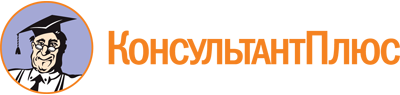 Постановление Правительства Амурской области от 25.09.2023 N 795
"Об утверждении государственной программы Амурской области "Развитие здравоохранения Амурской области"Документ предоставлен КонсультантПлюс

www.consultant.ru

Дата сохранения: 31.10.2023
 Куратор государственной программыЛеонтьева Светлана НиколаевнаОтветственный исполнитель государственной программыХимиченко Оксана Викторовна - первый заместитель министра здравоохранения Амурской областиПериод реализации государственной программыЭтап I: 2014 - 2023 гг.Этап II: 2024 - 2030 гг.Цели государственной программыПовышение ожидаемой продолжительности жизни до 78 лет к 2030 годуНаправления (подпрограммы) государственной программыНаправление (подпрограмма) 1 "Развитие здравоохранения Амурской области"Объем финансового обеспечения за весь период реализацииЭтап I: 248800145,52 тыс. рублей.Этап II: 224079687,55 тыс. рублейСвязь с национальными целями развития Российской Федерации/ государственной программой Российской ФедерацииСохранение населения, здоровье и благополучие людей/государственная программа Российской Федерации "Развитие здравоохранения"/государственная программа Амурской области "Развитие здравоохранения Амурской области"N п/пНаименование показателяУровень показателяПризнак возрастания/убыванияЕдиница измерения (по ОКЕИ)Базовое значениеБазовое значениеЗначение показателя по годамЗначение показателя по годамЗначение показателя по годамЗначение показателя по годамЗначение показателя по годамЗначение показателя по годамЗначение показателя по годамДокументОтветственный за достижение показателяСвязь с показателями национальных целейПризнак реализуется муниципальными образованиямиИнформационная системаN п/пНаименование показателяУровень показателяПризнак возрастания/убыванияЕдиница измерения (по ОКЕИ)значениегод2024202520262027202820292030ДокументОтветственный за достижение показателяСвязь с показателями национальных целейПризнак реализуется муниципальными образованиямиИнформационная система12345678910111213141516171819Повышение ожидаемой продолжительности жизни до 78 лет к 2030 годуПовышение ожидаемой продолжительности жизни до 78 лет к 2030 годуПовышение ожидаемой продолжительности жизни до 78 лет к 2030 годуПовышение ожидаемой продолжительности жизни до 78 лет к 2030 годуПовышение ожидаемой продолжительности жизни до 78 лет к 2030 годуПовышение ожидаемой продолжительности жизни до 78 лет к 2030 годуПовышение ожидаемой продолжительности жизни до 78 лет к 2030 годуПовышение ожидаемой продолжительности жизни до 78 лет к 2030 годуПовышение ожидаемой продолжительности жизни до 78 лет к 2030 годуПовышение ожидаемой продолжительности жизни до 78 лет к 2030 годуПовышение ожидаемой продолжительности жизни до 78 лет к 2030 годуПовышение ожидаемой продолжительности жизни до 78 лет к 2030 годуПовышение ожидаемой продолжительности жизни до 78 лет к 2030 годуПовышение ожидаемой продолжительности жизни до 78 лет к 2030 годуПовышение ожидаемой продолжительности жизни до 78 лет к 2030 годуПовышение ожидаемой продолжительности жизни до 78 лет к 2030 годуПовышение ожидаемой продолжительности жизни до 78 лет к 2030 годуПовышение ожидаемой продолжительности жизни до 78 лет к 2030 годуПовышение ожидаемой продолжительности жизни до 78 лет к 2030 году1.Уровень удовлетворенности населения медицинской помощьюГП РФВозрастающий%54,5202255,055,056,056,55757,558,0Указ Президента Российской Федерации от 6 июня 2019 г. N 254 "О Стратегии развития здравоохранения в Российской Федерации на период до 2025 года"Министерство здравоохранения Амурской областиПовышение ожидаемой продолжительности жизни до 78 летНет-2.Смертность населенияГП РФУбывающийСлучаев на 1 тыс. человек населения14,7202213,112,912,712,512,211,111,5Постановление Правительства Российской Федерации от 26 декабря 2017 г. N 1640 "Об утверждении государственной программы Российской Федерации "Развитие здравоохранения"Министерство здравоохранения Амурской областиПовышение ожидаемой продолжительности жизни до 78 летНет-N п/пЦели/показатели государственной программыУровень показателяЕдиница измерения (по ОКЕИ)Плановые значения по месяцамПлановые значения по месяцамПлановые значения по месяцамПлановые значения по месяцамПлановые значения по месяцамПлановые значения по месяцамПлановые значения по месяцамПлановые значения по месяцамПлановые значения по месяцамПлановые значения по месяцамПлановые значения по месяцамНа конец 2024 годаN п/пЦели/показатели государственной программыУровень показателяЕдиница измерения (по ОКЕИ)янв.фев.мартапр.майиюньиюльавг.сен.окт.ноябрьНа конец 2024 года1.Повышение ожидаемой продолжительности жизни до 78 лет к 2030 годуПовышение ожидаемой продолжительности жизни до 78 лет к 2030 годуПовышение ожидаемой продолжительности жизни до 78 лет к 2030 годуПовышение ожидаемой продолжительности жизни до 78 лет к 2030 годуПовышение ожидаемой продолжительности жизни до 78 лет к 2030 годуПовышение ожидаемой продолжительности жизни до 78 лет к 2030 годуПовышение ожидаемой продолжительности жизни до 78 лет к 2030 годуПовышение ожидаемой продолжительности жизни до 78 лет к 2030 годуПовышение ожидаемой продолжительности жизни до 78 лет к 2030 годуПовышение ожидаемой продолжительности жизни до 78 лет к 2030 годуПовышение ожидаемой продолжительности жизни до 78 лет к 2030 годуПовышение ожидаемой продолжительности жизни до 78 лет к 2030 годуПовышение ожидаемой продолжительности жизни до 78 лет к 2030 годуПовышение ожидаемой продолжительности жизни до 78 лет к 2030 годуПовышение ожидаемой продолжительности жизни до 78 лет к 2030 году1.1.Уровень удовлетворенности населения медицинской помощьюГП РФ%0,00000,00000,00000,00000,00000,00000,00000,00000,00000,00000,000055,01.2.Смертность населенияГП РФслучаев на 1 тыс. человек населения0,00000,00000,00000,00000,00000,00000,00000,00000,00000,00000,000013,1N п/пПоказатели/задачи структурного элементаОписание ожидаемых эффектов от реализации задачи структурного элементаСвязь с показателями1234Направление (подпрограмма) 1 "Развитие здравоохранения Амурской области"Направление (подпрограмма) 1 "Развитие здравоохранения Амурской области"Направление (подпрограмма) 1 "Развитие здравоохранения Амурской области"1.1.Региональный проект "Формирование системы мотивации граждан к здоровому образу жизни, включая здоровое питание и отказ от вредных привычек (Амурская область)" (Леонтьева Светлана Николаевна - куратор)Региональный проект "Формирование системы мотивации граждан к здоровому образу жизни, включая здоровое питание и отказ от вредных привычек (Амурская область)" (Леонтьева Светлана Николаевна - куратор)Региональный проект "Формирование системы мотивации граждан к здоровому образу жизни, включая здоровое питание и отказ от вредных привычек (Амурская область)" (Леонтьева Светлана Николаевна - куратор)Ответственный за реализацию - министерство здравоохранения Амурской области Химиченко Оксана Викторовна - руководитель регионального проектаСрок реализации - 2019 - 2024 годыСрок реализации - 2019 - 2024 годы1.1.1.Увеличена доля граждан, ведущих здоровый образ жизниРеализованы региональные программы по формированию приверженности здоровому образу жизни с привлечением социально ориентированных некоммерческих организаций и волонтерских движенийСмертность населения1.1.2.Формирование системы мотивации граждан к здоровому образу жизни, включая здоровое питание и отказ от вредных привычекВнедрены дополнительные муниципальные и корпоративные программы по повышению числа граждан, приверженных здоровому образу жизниСмертность населения1.2.Региональный проект "Старшее поколение (Амурская область)" (Леонтьева Светлана Николаевна - куратор)Региональный проект "Старшее поколение (Амурская область)" (Леонтьева Светлана Николаевна - куратор)Региональный проект "Старшее поколение (Амурская область)" (Леонтьева Светлана Николаевна - куратор)Ответственный за реализацию - министерство здравоохранения Амурской области Химиченко Оксана Викторовна - руководитель регионального проектаСрок реализации - 2019 - 2025 годыСрок реализации - 2019 - 2025 годы1.2.1.Лица старше трудоспособного возраста из групп риска, проживающие в организациях социального обслуживания, прошли вакцинацию против пневмококковой инфекцииЛица старше трудоспособного возраста из групп риска, проживающие в организациях социального обслуживания, прошли вакцинацию против пневмококковой инфекцииСмертность населения1.3.Региональный проект "Модернизация первичного звена здравоохранения Российской Федерации (Амурская область)" (Леонтьева Светлана Николаевна - куратор)Региональный проект "Модернизация первичного звена здравоохранения Российской Федерации (Амурская область)" (Леонтьева Светлана Николаевна - куратор)Региональный проект "Модернизация первичного звена здравоохранения Российской Федерации (Амурская область)" (Леонтьева Светлана Николаевна - куратор)Ответственный за реализацию - министерство здравоохранения Амурской области Химиченко Оксана Викторовна - руководитель регионального проектаСрок реализации - 2022 - 2025 годыСрок реализации - 2022 - 2025 годы1.3.1.Организовано оказание медицинской помощи с приближением к месту жительства, месту обучения или работы исходя из потребностей всех групп населения с учетом трехуровневой системы оказания медицинской помощиВ рамках реализации регионального проекта осуществлено новое строительство (реконструкция) объектов медицинских организаций в количестве 4 единиц, приобретены быстровозводимые модульные конструкции объектов медицинских организаций в количестве 13 единиц.Приобретен автомобильный транспорт в медицинские организации, оказывающие первичную медико-санитарную помощь, а также в медицинские организации, расположенные в сельской местности, поселках городского типа и малых городах с численностью населения до 50 тыс. человек для доставки пациентов в медицинские организации, медицинских работников до места жительства пациентов, а также для перевозки биологических материалов для исследований, доставки лекарственных препаратов до жителей отдаленных районов в количестве 196 единиц.Приобретено оборудование в количестве 1055 единиц в медицинские организации, оказывающие первичную медико-санитарную помощь, а также в медицинские организации, расположенные в сельской местности, поселках городского типа и малых городах с численностью населения до 50 тыс. человекСмертность населения1.4.Региональный проект "Развитие системы оказания первичной медико-санитарной помощи (Амурская область)" (Леонтьева Светлана Николаевна - куратор)Региональный проект "Развитие системы оказания первичной медико-санитарной помощи (Амурская область)" (Леонтьева Светлана Николаевна - куратор)Региональный проект "Развитие системы оказания первичной медико-санитарной помощи (Амурская область)" (Леонтьева Светлана Николаевна - куратор)Ответственный за реализацию - министерство здравоохранения Амурской области. Химиченко Оксана Викторовна - руководитель регионального проектаСрок реализации - 2019 - 2025 годыСрок реализации - 2019 - 2025 годы1.4.1.Гражданам, проживающим в населенных пунктах с численностью населения до 2000 человек, стала доступна первичная медико-санитарная помощь посредством охвата фельдшерскими пунктами (ФП), фельдшерско-акушерскими пунктами (ФАП) и врачебными амбулаториями (ВА), а также медицинская помощь с использованием мобильных комплексовПроизведена замена 26 фельдшерско-акушерских пунктов, находящихся в аварийном состоянии и требующих сноса и реконструкции. Функционируют передвижные медицинские комплексы, приобретенные в рамках федерального проектаСмертность населения1.4.2.Развитие санитарной авиацииВ Амурской области реализуется приоритетный проект по развитию санитарной авиации. В результате реализации проекта к 2024 году увеличится число вылетов, осуществляемых дополнительно к вылетам, осуществляемым за счет средств областного бюджетаСмертность населения1.4.3.Формирование системы защиты прав пациентовСтраховыми медицинскими организациями в соответствии с законодательством Российской Федерации проводятся мероприятия по обеспечению защиты прав застрахованных лиц при получении медицинской помощи за пределами области в части наличия своего представителя при наступлении страхового случаяУровень удовлетворенности населения медицинской помощью1.4.4.Увеличена доступность для граждан поликлиник и поликлинических подразделений, внедривших стандарты и правила "Новой модели организации оказания медицинской помощи"Обеспечено внедрение "Новой модели медицинской организации, оказывающей первичную медико-санитарную помощь" в деятельность медицинских учреждениях областиУровень удовлетворенности населения медицинской помощью1.4.5.Гражданам предоставлены возможности для оценки своего здоровья путем прохождения профилактического медицинского осмотра и (или) диспансеризацииПроводятся мероприятия по информированию застрахованных лиц о необходимости прохождения профилактического медицинского осмотра и (или) диспансеризацииУровень удовлетворенности населения медицинской помощью1.5.Региональный проект "Борьба с сердечно-сосудистыми заболеваниями (Амурская область)" (Леонтьева Светлана Николаевна - куратор)Региональный проект "Борьба с сердечно-сосудистыми заболеваниями (Амурская область)" (Леонтьева Светлана Николаевна - куратор)Региональный проект "Борьба с сердечно-сосудистыми заболеваниями (Амурская область)" (Леонтьева Светлана Николаевна - куратор)Ответственный за реализацию - министерство здравоохранения Амурской области. Химиченко Оксана Викторовна - руководитель регионального проектаСрок реализации - 2019 - 2025 годыСрок реализации - 2019 - 2025 годы1.5.1.Обеспечена доступность диагностики, профилактики и лечения сердечно-сосудистых заболеванийОбеспечена профилактика развития сердечно-сосудистых заболеваний и сердечно-сосудистых осложнений у пациентов высокого риска, находящихся на диспансерном наблюдении.В Амурской области переоснащено/дооснащено медицинским оборудованием 1 региональный сосудистый центр и 5 первичных сосудистых отделений.Проводятся мероприятия по обеспечению приема, хранения, доставке и отпуску лекарственных препаратов для профилактики развития сердечно-сосудистых заболеваний и сердечно-сосудистых осложнений у пациентов высокого риска, находящихся на диспансерном наблюденииСмертность населения1.6.Региональный проект "Борьба с онкологическими заболеваниями (Амурская область)" (Леонтьева Светлана Николаевна - куратор)Региональный проект "Борьба с онкологическими заболеваниями (Амурская область)" (Леонтьева Светлана Николаевна - куратор)Региональный проект "Борьба с онкологическими заболеваниями (Амурская область)" (Леонтьева Светлана Николаевна - куратор)Ответственный за реализацию - министерство здравоохранения Амурской области. Химиченко Оксана Викторовна - руководитель регионального проектаСрок реализации - 2019 - 2024 годыСрок реализации - 2019 - 2024 годы1.6.1.Обеспечена доступность профилактики, диагностики и лечения онкологических заболеванийВ Амурской области организованы центры амбулаторной онкологической помощи, региональные медицинские организации, оказывающие помощь больным с онкологическими заболеваниями (диспансеры/больницы), оснащены (переоснащены) медицинским оборудованием.Для раннего выявления онкологических заболеваний проводятся информационно-коммуникационные кампанииСмертность населения1.7.Региональный проект "Создание единого цифрового контура в здравоохранении на основе единой государственной информационной системы здравоохранения (ЕГИСЗ) (Амурская область)" (Леонтьева Светлана Николаевна - куратор)Региональный проект "Создание единого цифрового контура в здравоохранении на основе единой государственной информационной системы здравоохранения (ЕГИСЗ) (Амурская область)" (Леонтьева Светлана Николаевна - куратор)Региональный проект "Создание единого цифрового контура в здравоохранении на основе единой государственной информационной системы здравоохранения (ЕГИСЗ) (Амурская область)" (Леонтьева Светлана Николаевна - куратор)Ответственный за реализацию - министерство здравоохранения Амурской области. Химиченко Оксана Викторовна - руководитель регионального проектаСрок реализации - 2019 - 2024 годыСрок реализации - 2019 - 2024 годы1.7.1.В результате цифровизации здравоохранения гражданам обеспечена доступность цифровых сервисов посредством внедрения электронного документооборота, в том числе телемедицинских технологий, электронной записи к врачу, электронных рецептовНа территории Амурской области функционирует централизованная подсистема государственной информационной системы в сфере здравоохранения, к которой подключены все медицинские организации государственной системы здравоохранения второго и третьего уровнейУровень удовлетворенности населения медицинской помощью1.7.2.Повышение эффективности функционирования системы здравоохранения путем создания механизмов взаимодействия медицинских организаций на основе единой государственной информационной системы здравоохранения (ЕГИСЗ), внедрения цифровых технологий и платформенных решений, формирующих единый цифровой контур здравоохранения для решения следующих задач:- управление отраслью;- осуществление медицинской деятельности в соответствии со стандартами и клиническими рекомендациями;- обеспечение экономической эффективности сферы здравоохранения;- управление персоналом и кадровое обеспечение;- обеспечение эффективного управления цифровой инфраструктурой;- контрольно-надзорная деятельностьОрганизованы автоматизированные рабочие места медицинских работников при внедрении и эксплуатации медицинских информационных систем в медицинских организациях государственной и муниципальной систем здравоохранения Амурской областиУровень удовлетворенности населения медицинской помощью1.8.Региональный проект "Развитие экспорта медицинских услуг (Амурская область)" (Леонтьева Светлана Николаевна - куратор)Региональный проект "Развитие экспорта медицинских услуг (Амурская область)" (Леонтьева Светлана Николаевна - куратор)Региональный проект "Развитие экспорта медицинских услуг (Амурская область)" (Леонтьева Светлана Николаевна - куратор)Ответственный за реализацию - министерство здравоохранения Амурской области. Химиченко Оксана Викторовна - руководитель регионального проектаСрок реализации - 2019 - 2024 годыСрок реализации - 2019 - 2024 годы1.8.1.Увеличен объем экспорта медицинских услугРеализована программа коммуникационных мероприятий по повышению уровня информированности иностранных граждан о медицинских услугах, оказываемых на территории Амурской областиУровень удовлетворенности населения медицинской помощью1.9.Региональный проект "Развитие детского здравоохранения, включая создание современной инфраструктуры оказания медицинской помощи детям (Амурская область)" (Леонтьева Светлана Николаевна - куратор)Региональный проект "Развитие детского здравоохранения, включая создание современной инфраструктуры оказания медицинской помощи детям (Амурская область)" (Леонтьева Светлана Николаевна - куратор)Региональный проект "Развитие детского здравоохранения, включая создание современной инфраструктуры оказания медицинской помощи детям (Амурская область)" (Леонтьева Светлана Николаевна - куратор)Ответственный за реализацию - министерство здравоохранения Амурской области. Химиченко Оксана Викторовна - руководитель регионального проектаСрок реализации - 2019 - 2024 годыСрок реализации - 2019 - 2024 годы1.9.1.Обеспечена доступность для детей детских поликлиник и детских поликлинических отделений с созданной современной инфраструктурой оказания медицинской помощиРеализованы мероприятия по организационно-планировочным решениям внутренних пространств детских поликлиник/детских поликлинических отделений медицинских организаций, обеспечивающих комфортность пребывания детей.Детские поликлиники/детские поликлинические отделения медицинских организаций области дооснащены медицинскими изделиямиУровень удовлетворенности населения медицинской помощью1.9.2.Повышены качество и доступность медицинской помощи детям и снижена детская смертностьПовышена квалификация специалистов в области перинатологии, неонатологии и педиатрии. Усовершенствованы манипуляционные и коммуникативные навыки врачей.Улучшено качество оказания медицинской помощи детямСмертность населения1.9.3.Обеспечено развитие профилактического направления в педиатрии и раннее взятие на диспансерный учет детей с впервые выявленными хроническими заболеваниямиВ рамках программы проводятся информационно-коммуникационные мероприятия, направленные на формирование и поддержание здорового образа жизни среди детей и их родителей/законных представителей, в том числе по вопросам необходимости проведения профилактических медицинских осмотров несовершеннолетнихСмертность населения1.10.Региональный проект "Обеспечение медицинских организаций системы здравоохранения квалифицированными кадрами (Амурская область)" (Леонтьева Светлана Николаевна - куратор)Региональный проект "Обеспечение медицинских организаций системы здравоохранения квалифицированными кадрами (Амурская область)" (Леонтьева Светлана Николаевна - куратор)Региональный проект "Обеспечение медицинских организаций системы здравоохранения квалифицированными кадрами (Амурская область)" (Леонтьева Светлана Николаевна - куратор)Ответственный за реализацию - министерство здравоохранения Амурской области. Химиченко Оксана Викторовна - руководитель регионального проектаСрок реализации - 2019 - 2024 годыСрок реализации - 2019 - 2024 годы1.10.1.Обеспеченность населения необходимым числом медицинских работниковУвеличена численность средних медицинских работников, работающих в государственных медицинских организацияхУровень удовлетворенности населения медицинской помощью1.10.2.Ликвидация кадрового дефицита в медицинских организациях, оказывающих первичную медико-санитарную помощьНа работу в отдаленные сельские населенные пункты, рабочие поселки, поселки городского типа Амурской области, расположенные в зоне Байкало-Амурской магистрали, привлечены медицинские работникиУровень удовлетворенности населения медицинской помощью1.11.Проект Амурской области "Укрепление материально-технической базы учреждений" (Леонтьева Светлана Николаевна - куратор)Проект Амурской области "Укрепление материально-технической базы учреждений" (Леонтьева Светлана Николаевна - куратор)Проект Амурской области "Укрепление материально-технической базы учреждений" (Леонтьева Светлана Николаевна - куратор)Ответственный за реализацию - министерство здравоохранения Амурской области. Химиченко Оксана Викторовна - руководитель проекта Амурской областиСрок реализации - 2024 - 2030 годыСрок реализации - 2024 - 2030 годы1.11.1.Доля зданий медицинских организаций, нуждающихся в проведении капитального ремонтаУлучшение материально-технической базы медицинских организаций Амурской области, подведомственных министерству здравоохранения Амурской областиУровень удовлетворенности населения медицинской помощью1.12.Проект Амурской области "Капитальные вложения в объекты государственной собственности" (Матюхин Павел Владимирович - куратор)Проект Амурской области "Капитальные вложения в объекты государственной собственности" (Матюхин Павел Владимирович - куратор)Проект Амурской области "Капитальные вложения в объекты государственной собственности" (Матюхин Павел Владимирович - куратор)Ответственный за реализацию - министерство строительства и архитектуры Амурской области Сибиряков Николай Александрович - руководитель проекта Амурской областиСрок реализации - 2024 - 2030 годыСрок реализации - 2024 - 2030 годы1.12.1.Обеспеченность населения медицинской помощью, оказываемой в амбулаторных условиях (число посещений на 1 жителя)Строительство (реконструкция) объектов здравоохранения, в том числе в труднодоступных северных территориях области, позволит повысить доступность и качество предоставляемой медицинской помощи населению Амурской области, в том числе сельскому населениюУровень удовлетворенности населения медицинской помощью1.13.Комплекс процессных мероприятий "Профилактика заболеваний и формирование здорового образа жизни. Развитие первичной медико-санитарной помощи" (Леонтьева Светлана Николаевна - куратор)Комплекс процессных мероприятий "Профилактика заболеваний и формирование здорового образа жизни. Развитие первичной медико-санитарной помощи" (Леонтьева Светлана Николаевна - куратор)Комплекс процессных мероприятий "Профилактика заболеваний и формирование здорового образа жизни. Развитие первичной медико-санитарной помощи" (Леонтьева Светлана Николаевна - куратор)Ответственный за реализацию - министерство здравоохранения Амурской области. Химиченко Оксана Викторовна - руководитель комплекса процессных мероприятийСрок реализации - 2024 - 2030 годыСрок реализации - 2024 - 2030 годы1.13.1.-Реализована деятельность по информированности граждан в возрасте 18 - 49 лет по вопросам ВИЧ-инфекции.Организованы мероприятия по предупреждению и борьбе с социально значимыми инфекционными заболеваниями (финансовое обеспечение закупок диагностических средств для выявления и мониторинга лечения лиц, инфицированных вирусами иммунодефицита человека, в том числе в сочетании с вирусами гепатитов B и (или) C).Реализованы меры по совершенствованию организационных и финансовых механизмов обеспечения населения необходимыми качественными, эффективными, безопасными лекарственными препаратамиСмертность населения1.14.Комплекс процессных мероприятий "Совершенствование оказания специализированной, включая высокотехнологичную, медицинской помощи, скорой, в том числе скорой специализированной, медицинской помощи, медицинской эвакуации" (Леонтьева Светлана Николаевна - куратор)Комплекс процессных мероприятий "Совершенствование оказания специализированной, включая высокотехнологичную, медицинской помощи, скорой, в том числе скорой специализированной, медицинской помощи, медицинской эвакуации" (Леонтьева Светлана Николаевна - куратор)Комплекс процессных мероприятий "Совершенствование оказания специализированной, включая высокотехнологичную, медицинской помощи, скорой, в том числе скорой специализированной, медицинской помощи, медицинской эвакуации" (Леонтьева Светлана Николаевна - куратор)Ответственный за реализацию - министерство здравоохранения Амурской области Химиченко Оксана Викторовна - руководитель комплекса процессных мероприятийСрок реализации - 2024 - 2030 годыСрок реализации - 2024 - 2030 годы1.14.1.-Проведены мероприятия расширенного неонатального скрининга.Обеспечение заявок учреждений на оказание высокотехнологичной (дорогостоящей) медицинской помощи, предоставляемой жителям Амурской области.Приобретены расходные материалы для неонатального и аудиологического скрининга.Обеспечены социальной поддержкой доноры.Улучшены доступность и качество медицинской помощиСмертность населения1.15.Комплекс процессных мероприятий "Обеспечение деятельности исполнительных органов области и государственных учреждений" (Леонтьева Светлана Николаевна - куратор)Комплекс процессных мероприятий "Обеспечение деятельности исполнительных органов области и государственных учреждений" (Леонтьева Светлана Николаевна - куратор)Комплекс процессных мероприятий "Обеспечение деятельности исполнительных органов области и государственных учреждений" (Леонтьева Светлана Николаевна - куратор)Ответственный за реализацию - министерство здравоохранения Амурской области. Химиченко Оксана Викторовна - руководитель комплекса процессных мероприятийСрок реализации - 2024 - 2030 годыСрок реализации - 2024 - 2030 годы1.15.1.-Осуществлены единовременные компенсационные выплаты медицинским работникам (врачам, фельдшерам, а также акушеркам и медицинским сестрам фельдшерских и фельдшерско-акушерских пунктов), прибывшим (переехавшим) на работу в сельские населенные пункты, либо рабочие поселки, либо поселки городского типа, либо города с населением до 50 тысяч человекУровень удовлетворенности населения медицинской помощью1.16.Комплекс процессных мероприятий "Оказание паллиативной помощи, в том числе детям" (Леонтьева Светлана Николаевна - куратор)Комплекс процессных мероприятий "Оказание паллиативной помощи, в том числе детям" (Леонтьева Светлана Николаевна - куратор)Комплекс процессных мероприятий "Оказание паллиативной помощи, в том числе детям" (Леонтьева Светлана Николаевна - куратор)Ответственный за реализацию - министерство здравоохранения Амурской области. Химиченко Оксана Викторовна - руководитель комплекса процессных мероприятийСрок реализации - 2024 - 2030 годыСрок реализации - 2024 - 2030 годы1.16.1.Охват населения паллиативным лечением на 1000 населенияПриобретены медицинские изделия для оказания паллиативной медицинской помощи детскому населению Амурской области на дому.Лица, нуждающиеся в паллиативной медицинской помощи на дому, обеспечены медицинскими изделиями, лекарственными препаратами.Выполнены мероприятия по обеспечению приемки, хранению, доставке до аптечных (медицинских) организаций и отпуск по рецептам лекарственных препаратов для оказания паллиативной помощиСмертность населения1.17.Комплекс процессных мероприятий "Организация обязательного медицинского страхования населения Амурской области" (Леонтьева Светлана Николаевна - куратор)Комплекс процессных мероприятий "Организация обязательного медицинского страхования населения Амурской области" (Леонтьева Светлана Николаевна - куратор)Комплекс процессных мероприятий "Организация обязательного медицинского страхования населения Амурской области" (Леонтьева Светлана Николаевна - куратор)Ответственный за реализацию - министерство здравоохранения Амурской области. Химиченко Оксана Викторовна - руководитель комплекса процессных мероприятийСрок реализации - 2024 - 2030 годыСрок реализации - 2024 - 2030 годы1.17.1.-Финансовое обеспечение гарантий бесплатного оказания застрахованным лицам медицинской помощи в рамках программ обязательного медицинского страхования и обеспечение финансовой устойчивости обязательного медицинского страхования на территории Амурской области, а также решение иных задач, установленных Федеральным законом от 29 ноября 2010 г. N 326-ФЗ "Об обязательном медицинском страховании в Российской Федерации"Удовлетворенность населения качеством оказанной медицинской помощиНаименование государственной программы, структурного элемента/источник финансового обеспеченияОбъем финансового обеспечения по годам реализации, тыс. рублейОбъем финансового обеспечения по годам реализации, тыс. рублейОбъем финансового обеспечения по годам реализации, тыс. рублейОбъем финансового обеспечения по годам реализации, тыс. рублейОбъем финансового обеспечения по годам реализации, тыс. рублейОбъем финансового обеспечения по годам реализации, тыс. рублейОбъем финансового обеспечения по годам реализации, тыс. рублейОбъем финансового обеспечения по годам реализации, тыс. рублейНаименование государственной программы, структурного элемента/источник финансового обеспечения2024202520262027202820292030Всего123456789Государственная программа Амурской области "Развитие здравоохранения Амурской области" (всего), в том числе:31947580,8632828498,6431067788,1731327924,9531780957,6432233990,3332892946,97224079687,55Региональный бюджет (всего), из них:12760155,8612579282,2410818571,7711078708,5511531741,2411984773,9312643730,5783396964,15Федеральный бюджет1690649,621871989,100,000,000,000,000,003562638,72Областной бюджет11069506,2410707293,1410818571,7711078708,5511531741,2411984773,9312643730,5779834325,43Межбюджетные трансферты местным бюджетам0,000,000,000,000,000,000,000,00Межбюджетные трансферты бюджетам территориальных государственных внебюджетных фондов Российской Федерации0,000,000,000,000,000,000,000,00Бюджеты территориальных государственных внебюджетных фондов (бюджеты территориальных фондов обязательного медицинского страхования)19187425,0020249216,4020249216,4020249216,4020249216,4020249216,4020249216,40140682723,40Консолидированные бюджеты муниципальных образований, из них:0,000,000,000,000,000,000,000,00Местный бюджет0,000,000,000,000,000,000,000,00Межбюджетные трансферты бюджету муниципального образования0,000,000,000,000,000,000,000,00Внебюджетные источники0,000,000,000,000,000,000,000,00Объем налоговых расходов (справочно)0,000,000,000,000,000,000,000,00Региональный проект "Формирование системы мотивации граждан к здоровому образу жизни, включая здоровое питание и отказ от вредных привычек (Амурская область)" (всего), в том числе:6288,140,000,000,000,000,000,006288,14Региональный бюджет, из них:6288,140,000,000,000,000,000,006288,14Федеральный бюджет6099,500,000,000,000,000,000,006099,50Областной бюджет188,640,000,000,000,000,000,00188,64Межбюджетные трансферты местным бюджетам0,000,000,000,000,000,000,000,00Межбюджетные трансферты бюджетам территориальных государственных внебюджетных фондов Российской Федерации0,000,000,000,000,000,000,000,00Бюджеты территориальных государственных внебюджетных фондов (бюджеты территориальных фондов обязательного медицинского страхования)0,000,000,000,000,000,000,000,00Консолидированные бюджеты муниципальных образований, из них:0,000,000,000,000,000,000,000,00Местный бюджет0,000,000,000,000,000,000,000,00Межбюджетные трансферты бюджету муниципального образования0,000,000,000,000,000,000,000,00Внебюджетные источники0,000,000,000,000,000,000,000,00Региональный проект "Старшее поколение (Амурская область)" (всего), в том числе:143,70143,700,000,000,000,000,00287,40Региональный бюджет, из них:143,70143,700,000,000,000,000,00287,40Федеральный бюджет143,70143,700,000,000,000,000,00287,40Областной бюджет0,000,000,000,000,000,000,000,00Межбюджетные трансферты местным бюджетам0,000,000,000,000,000,000,000,00Межбюджетные трансферты бюджетам территориальных государственных внебюджетных фондов Российской Федерации0,000,000,000,000,000,000,000,00Бюджеты территориальных государственных внебюджетных фондов (бюджеты территориальных фондов обязательного медицинского страхования)0,000,000,000,000,000,000,000,00Консолидированные бюджеты муниципальных образований, из них:0,000,000,000,000,000,000,000,00Местный бюджет0,000,000,000,000,000,000,000,00Межбюджетные трансферты бюджету муниципального образования0,000,000,000,000,000,000,000,00Внебюджетные источники0,000,000,000,000,000,000,000,00Региональный проект "Модернизация первичного звена здравоохранения Российской Федерации (Амурская область)" (всего), в том числе:623989,37968050,860,000,000,000,000,001592040,23Региональный бюджет, из них:623989,37968050,860,000,000,000,000,001592040,23Федеральный бюджет, в том числе:571883,12922146,900,000,000,000,000,001494030,02министерство здравоохранения Амурской области388887,12380087,000,000,000,000,000,00768974,12министерство строительства и архитектуры Амурской области182996,00542059,900,000,000,000,000,00725055,90Областной бюджет, в том числе:52106,2545903,960,000,000,000,000,0098010,21министерство здравоохранения Амурской области38811,7516776,560,000,000,000,000,0055588,31министерство строительства и архитектуры Амурской области13294,5029127,400,000,000,000,000,0042421,90Межбюджетные трансферты местным бюджетам0,000,000,000,000,000,000,000,00Межбюджетные трансферты бюджетам территориальных государственных внебюджетных фондов Российской Федерации0,000,000,000,000,000,000,000,00Бюджеты территориальных государственных внебюджетных фондов (бюджеты территориальных фондов обязательного медицинского страхования)0,000,000,000,000,000,000,000,00Консолидированные бюджеты муниципальных образований, из них:0,000,000,000,000,000,000,000,00Местный бюджет0,000,000,000,000,000,000,000,00Межбюджетные трансферты бюджету муниципального образования0,000,000,000,000,000,000,000,00Внебюджетные источники0,000,000,000,000,000,000,000,00Региональный проект "Развитие системы оказания первичной медико-санитарной помощи (Амурская область)" (всего), в том числе:321764,60320478,900,000,000,000,000,00642243,50Региональный бюджет, из них:321764,60320478,900,000,000,000,000,00642243,50Федеральный бюджет301419,50300191,500,000,000,000,000,00601611,00Областной бюджет20345,1020287,400,000,000,000,000,0040632,50Межбюджетные трансферты местным бюджетам0,000,000,000,000,000,000,000,00Межбюджетные трансферты бюджетам территориальных государственных внебюджетных фондов Российской Федерации0,000,000,000,000,000,000,000,00Бюджеты территориальных государственных внебюджетных фондов (бюджеты территориальных фондов обязательного медицинского страхования)0,000,000,000,000,000,000,000,00Консолидированные бюджеты муниципальных образований, из них:0,000,000,000,000,000,000,000,00Местный бюджет0,000,000,000,000,000,000,000,00Межбюджетные трансферты бюджету муниципального образования0,000,000,000,000,000,000,000,00Внебюджетные источники0,000,000,000,000,000,000,000,00Региональный проект "Борьба с сердечно-сосудистыми заболеваниями (Амурская область)" (всего), в том числе:170812,4975340,040,000,000,000,000,00246152,53Региональный бюджет, из них:170812,4975340,040,000,000,000,000,00246152,53Федеральный бюджет156319,9064043,400,000,000,000,000,00220363,30Областной бюджет14492,5911296,640,000,000,000,000,0025789,23Межбюджетные трансферты местным бюджетам0,000,000,000,000,000,000,000,00Межбюджетные трансферты бюджетам территориальных государственных внебюджетных фондов Российской Федерации0,000,000,000,000,000,000,000,00Бюджеты территориальных государственных внебюджетных фондов (бюджеты территориальных фондов обязательного медицинского страхования)0,000,000,000,000,000,000,000,00Консолидированные бюджеты муниципальных образований, из них:0,000,000,000,000,000,000,000,00Местный бюджет0,000,000,000,000,000,000,000,00Межбюджетные трансферты бюджету муниципального образования0,000,000,000,000,000,000,000,00Внебюджетные источники0,000,000,000,000,000,000,000,00Региональный проект "Борьба с онкологическими заболеваниями (Амурская область)" (всего), в том числе:38186,390,000,000,000,000,000,0038186,39Региональный бюджет, из них:37586,390,000,000,000,000,000,0037586,39Федеральный бюджет36458,800,000,000,000,000,000,0036458,80Областной бюджет1127,590,000,000,000,000,000,001127,59Межбюджетные трансферты местным бюджетам0,000,000,000,000,000,000,000,00Межбюджетные трансферты бюджетам территориальных государственных внебюджетных фондов Российской Федерации0,000,000,000,000,000,000,000,00Бюджеты территориальных государственных внебюджетных фондов (бюджеты территориальных фондов обязательного медицинского страхования)0,000,000,000,000,000,000,000,00Консолидированные бюджеты муниципальных образований, из них:0,000,000,000,000,000,000,000,00Местный бюджет0,000,000,000,000,000,000,000,00Межбюджетные трансферты бюджету муниципального образования0,000,000,000,000,000,000,000,00Внебюджетные источники600,000,000,000,000,000,000,00600,00Региональный проект "Создание единого цифрового контура в здравоохранении на основе единой государственной информационной системы здравоохранения (ЕГИСЗ) (Амурская область)" (всего), в том числе:39516,910,000,000,000,000,000,0039516,91Региональный бюджет, из них:39516,910,000,000,000,000,000,0039516,91Федеральный бюджет38331,400,000,000,000,000,000,0038331,40Областной бюджет1185,510,000,000,000,000,000,001185,51Межбюджетные трансферты местным бюджетам0,000,000,000,000,000,000,000,00Межбюджетные трансферты бюджетам территориальных государственных внебюджетных фондов Российской Федерации0,000,000,000,000,000,000,000,00Бюджеты территориальных государственных внебюджетных фондов (бюджеты территориальных фондов обязательного медицинского страхования)0,000,000,000,000,000,000,000,00Консолидированные бюджеты муниципальных образований, из них:0,000,000,000,000,000,000,000,00Местный бюджет0,000,000,000,000,000,000,000,00Межбюджетные трансферты бюджету муниципального образования0,000,000,000,000,000,000,000,00Внебюджетные источники0,000,000,000,000,000,000,000,00Проект Амурской области "Укрепление материально-технической базы учреждений" (всего), в том числе:466160,88293959,400,000,000,000,000,00760120,28Региональный бюджет, из них:466160,88293959,400,000,000,000,000,00760120,28Федеральный бюджет105783,40104627,500,000,000,000,000,00210410,90Областной бюджет, в том числе:360377,48189331,900,000,000,000,000,00549709,38министерство здравоохранения Амурской области229204,32189331,900,000,000,000,000,00418536,22Министерство строительства и архитектуры Амурской области131173,160,000,000,000,000,000,00131173,16Межбюджетные трансферты местным бюджетам0,000,000,000,000,000,000,000,00Межбюджетные трансферты бюджетам территориальных государственных внебюджетных фондов Российской Федерации0,000,000,000,000,000,000,000,00Бюджеты территориальных государственных внебюджетных фондов (бюджеты территориальных фондов обязательного медицинского страхования)0,000,000,000,000,000,000,000,00Консолидированные бюджеты муниципальных образований, из них:0,000,000,000,000,000,000,000,00Местный бюджет0,000,000,000,000,000,000,000,00Межбюджетные трансферты бюджету муниципального образования0,000,000,000,000,000,000,000,00Внебюджетные источники0,000,000,000,000,000,000,000,00Проект Амурской области "Капитальные вложения в объекты государственной собственности" (всего), в том числе:49646,300,000,000,000,000,000,0049646,30Региональный бюджет, из них:49646,300,000,000,000,000,000,0049646,30Федеральный бюджет0,000,000,000,000,000,000,000,00Областной бюджет, в том числе:49646,300,000,000,000,000,000,0049646,30министерство здравоохранения Амурской области0,000,000,000,000,000,000,000,00министерство строительства и архитектуры Амурской области49646,300,000,000,000,000,000,0049646,30Межбюджетные трансферты местным бюджетам0,000,000,000,000,000,000,000,00Межбюджетные трансферты бюджетам территориальных государственных внебюджетных фондов Российской Федерации0,000,000,000,000,000,000,000,00Бюджеты территориальных государственных внебюджетных фондов (бюджеты территориальных фондов обязательного медицинского страхования)0,000,000,000,000,000,000,000,00Консолидированные бюджеты муниципальных образований, из них:0,000,000,000,000,000,000,000,00Местный бюджет0,000,000,000,000,000,000,000,00Межбюджетные трансферты бюджету муниципального образования0,000,000,000,000,000,000,000,00Внебюджетные источники0,000,000,000,000,000,000,000,00Комплекс процессных мероприятий "Профилактика заболеваний и формирование здорового образа жизни. Развитие первичной медико-санитарной помощи" (всего), в том числе:1233010,44642650,95295313,42302433,92314801,11327168,29345156,933460535,06Региональный бюджет, из них:1233010,44642650,95295313,42302433,92314801,11327168,29345156,933460535,06Федеральный бюджет357622,80366547,700,000,000,000,000,00724170,50Областной бюджет875387,64276103,25295313,42302433,92314801,11327168,29345156,932736364,56Межбюджетные трансферты местным бюджетам0,000,000,000,000,000,000,000,00Межбюджетные трансферты бюджетам территориальных государственных внебюджетных фондов Российской Федерации0,000,000,000,000,000,000,000,00Бюджеты территориальных государственных внебюджетных фондов (бюджеты территориальных фондов обязательного медицинского страхования)0,000,000,000,000,000,000,000,00Консолидированные бюджеты муниципальных образований, из них:0,000,000,000,000,000,000,000,00Местный бюджет0,000,000,000,000,000,000,000,00Межбюджетные трансферты бюджету муниципального образования0,000,000,000,000,000,000,000,00Внебюджетные источники0,000,000,000,000,000,000,000,00Комплекс процессных мероприятий "Совершенствование оказания специализированной, включая высокотехнологичную, медицинской помощи, скорой, в том числе скорой специализированной, медицинской помощи, медицинской эвакуации" (всего), в том числе:419351,77165932,1090714,2092901,4796700,42100499,36106025,101072124,42Региональный бюджет, из них:419351,77165932,1090714,2092901,4796700,42100499,36106025,101072124,42Федеральный бюджет35287,3034818,900,000,000,000,000,0070106,20Областной бюджет384064,47131113,2090714,2092901,4796700,42100499,36106025,101002018,22Межбюджетные трансферты местным бюджетам0,000,000,000,000,000,000,000,00Межбюджетные трансферты бюджетам территориальных государственных внебюджетных фондов Российской Федерации0,000,000,000,000,000,000,000,00Бюджеты территориальных государственных внебюджетных фондов (бюджеты территориальных фондов обязательного медицинского страхования)0,000,000,000,000,000,000,000,00Консолидированные бюджеты муниципальных образований, из них:0,000,000,000,000,000,000,000,00Местный бюджет0,000,000,000,000,000,000,000,00Межбюджетные трансферты бюджету муниципального образования0,000,000,000,000,000,000,000,00Внебюджетные источники0,000,000,000,000,000,000,000,00Комплекс процессных мероприятий "Обеспечение деятельности исполнительных органов области и государственных учреждений" (всего), в том числе:9274408,829982442,6810331879,2210580998,1411013678,3611446358,5812075711,6374705477,42Региональный бюджет, из них:9274408,829982442,6810331879,2210580998,1411013678,3611446358,5812075711,6374705477,42Федеральный бюджет56896,6055610,000,000,000,000,000,00112506,60Областной бюджет9217512,229926832,6810331879,2210580998,1411013678,3611446358,5812075711,6374592970,82Межбюджетные трансферты местным бюджетам0,000,000,000,000,000,000,000,00Межбюджетные трансферты бюджетам территориальных государственных внебюджетных фондов Российской Федерации0,000,000,000,000,000,000,000,00Бюджеты территориальных государственных внебюджетных фондов (бюджеты территориальных фондов обязательного медицинского страхования)0,000,000,000,000,000,000,000,00Консолидированные бюджеты муниципальных образований, из них:0,000,000,000,000,000,000,000,00Местный бюджет0,000,000,000,000,000,000,000,00Межбюджетные трансферты бюджету муниципального образования0,000,000,000,000,000,000,000,00Внебюджетные источники0,000,000,000,000,000,000,000,00Комплекс процессных мероприятий "Оказание паллиативной помощи, в том числе детям" (всего), в том числе:117476,05130283,61100664,93102375,02106561,36110747,70116836,92784945,58Региональный бюджет, из них:117476,05130283,61100664,93102375,02106561,36110747,70116836,92784945,58Федеральный бюджет24403,6023859,500,000,000,000,000,0048263,10Областной бюджет93072,45106424,11100664,93102375,02106561,36110747,70116836,92736682,48Межбюджетные трансферты местным бюджетам0,000,000,000,000,000,000,000,00Межбюджетные трансферты бюджетам территориальных государственных внебюджетных фондов Российской Федерации0,000,000,000,000,000,000,000,00Бюджеты территориальных государственных внебюджетных фондов (бюджеты территориальных фондов обязательного медицинского страхования)0,000,000,000,000,000,000,000,00Консолидированные бюджеты муниципальных образований, из них:0,000,000,000,000,000,000,000,00Местный бюджет0,000,000,000,000,000,000,000,00Межбюджетные трансферты бюджету муниципального образования0,000,000,000,000,000,000,000,00Внебюджетные источники0,000,000,000,000,000,000,000,00Комплекс процессных мероприятий "Организация обязательного медицинского страхования населения Амурской области" (всего), в том числе:19187425,0020249216,4020249216,4020249216,4020249216,4020249216,4020249216,40140682723,40Региональный бюджет, из них:19187425,0020249216,4020249216,4020249216,4020249216,4020249216,4020249216,40140682723,40Федеральный бюджет0,000,000,000,000,000,000,000,00Областной бюджет0,000,000,000,000,000,000,000,00Межбюджетные трансферты местным бюджетам0,000,000,000,000,000,000,000,00Межбюджетные трансферты бюджетам территориальных государственных внебюджетных фондов Российской Федерации0,000,000,000,000,000,000,000,00Бюджеты территориальных государственных внебюджетных фондов (бюджеты территориальных фондов обязательного медицинского страхования)19187425,0020249216,4020249216,4020249216,4020249216,4020249216,4020249216,40140682723,40Консолидированные бюджеты муниципальных образований, из них:0,000,000,000,000,000,000,000,00Местный бюджет0,000,000,000,000,000,000,000,00Межбюджетные трансферты бюджету муниципального образования0,000,000,000,000,000,000,000,00Внебюджетные источники0,000,000,000,000,000,000,000,00Наименование регионального проектаФормирование системы мотивации граждан к здоровому образу жизни, включая здоровое питание и отказ от вредных привычек (Амурская область)Формирование системы мотивации граждан к здоровому образу жизни, включая здоровое питание и отказ от вредных привычек (Амурская область)Формирование системы мотивации граждан к здоровому образу жизни, включая здоровое питание и отказ от вредных привычек (Амурская область)Формирование системы мотивации граждан к здоровому образу жизни, включая здоровое питание и отказ от вредных привычек (Амурская область)Формирование системы мотивации граждан к здоровому образу жизни, включая здоровое питание и отказ от вредных привычек (Амурская область)Краткое наименование регионального проектаУкрепление общественного здоровья (Амурская область)Укрепление общественного здоровья (Амурская область)Срок реализации проекта1 января 2019 года31 декабря 2024 годаКуратор регионального проектаЛеонтьева Светлана НиколаевнаЛеонтьева Светлана НиколаевнаЗаместитель председателя Правительства Амурской области - министр здравоохранения Амурской областиЗаместитель председателя Правительства Амурской области - министр здравоохранения Амурской областиЗаместитель председателя Правительства Амурской области - министр здравоохранения Амурской областиРуководитель регионального проектаХимиченко Оксана ВикторовнаХимиченко Оксана ВикторовнаПервый заместитель министра здравоохранения Амурской областиПервый заместитель министра здравоохранения Амурской областиПервый заместитель министра здравоохранения Амурской областиАдминистратор регионального проектаНедид Инга ЮрьевнаНедид Инга ЮрьевнаНачальник отдела организации медицинской помощи взрослому населению, качества и безопасности медицинской помощи министерства здравоохранения Амурской областиНачальник отдела организации медицинской помощи взрослому населению, качества и безопасности медицинской помощи министерства здравоохранения Амурской областиНачальник отдела организации медицинской помощи взрослому населению, качества и безопасности медицинской помощи министерства здравоохранения Амурской областиСвязь с государственными программами (комплексными программами) РоссийскойФедерации (далее - государственные программы)1.Государственная программаГосударственная программа Российской Федерации "Развитие здравоохранения"Государственная программа Российской Федерации "Развитие здравоохранения"Государственная программа Российской Федерации "Развитие здравоохранения"N п/пНаименование результата и источники финансированияОбъем финансового обеспечения по годам реализации (тыс. рублей)Объем финансового обеспечения по годам реализации (тыс. рублей)Объем финансового обеспечения по годам реализации (тыс. рублей)Объем финансового обеспечения по годам реализации (тыс. рублей)Объем финансового обеспечения по годам реализации (тыс. рублей)Объем финансового обеспечения по годам реализации (тыс. рублей)Объем финансового обеспечения по годам реализации (тыс. рублей)Всего (тыс. рублей)N п/пНаименование результата и источники финансирования2019202020212022202320242025Всего (тыс. рублей)123456789101.Увеличена доля граждан, ведущих здоровый образ жизниУвеличена доля граждан, ведущих здоровый образ жизниУвеличена доля граждан, ведущих здоровый образ жизниУвеличена доля граждан, ведущих здоровый образ жизниУвеличена доля граждан, ведущих здоровый образ жизниУвеличена доля граждан, ведущих здоровый образ жизниУвеличена доля граждан, ведущих здоровый образ жизниУвеличена доля граждан, ведущих здоровый образ жизниУвеличена доля граждан, ведущих здоровый образ жизни1.1.Реализованы региональные программы по формированию приверженности здоровому образу жизни с привлечением социально ориентированных некоммерческих организаций и волонтерских движений0,007014,236313,206288,145659,386288,140,0031563,091.1.1.Консолидированный бюджет субъекта Российской Федерации, всего0,007014,236313,206288,145659,386288,140,0031563,091.1.1.1.Бюджет субъекта0,007014,236313,206288,145659,386288,140,0031563,091.1.1.1.ф.Федеральный бюджет0,006803,806123,806099,505489,606099,500,0030616,201.1.1.1.о.Областной бюджет0,00210,43189,40188,64169,78188,640,00946,891.1.1.1.1.В том числе межбюджетные трансферты0,000,000,000,000,000,000,000,001.1.1.1.1.4.Местным бюджетам0,000,000,000,000,000,000,000,001.1.1.2.Свод бюджетов муниципальных образований0,000,000,000,000,000,000,000,001.1.1.2.м.Местный бюджет0,000,000,000,000,000,000,000,001.1.2.Бюджеты государственных внебюджетных фондов Российской Федерации, всего0,000,000,000,000,000,000,000,001.1.3.Внебюджетные источники, всего0,000,000,000,000,000,000,000,00ИТОГО ПО РЕГИОНАЛЬНОМУ ПРОЕКТУИТОГО ПО РЕГИОНАЛЬНОМУ ПРОЕКТУ0,007014,236313,206288,145659,386288,140,0031563,09Консолидированный бюджет субъекта Российской Федерации, из них:Консолидированный бюджет субъекта Российской Федерации, из них:0,007014,236313,206288,145659,386288,140,0031563,09Федеральный бюджетФедеральный бюджет0,006803,806123,806099,505489,606099,500,0030616,20Областной бюджетОбластной бюджет0,00210,43189,40188,64169,78188,640,00946,89Бюджеты территориальных государственных внебюджетных фондов (бюджеты ТФОМС)Бюджеты территориальных государственных внебюджетных фондов (бюджеты ТФОМС)0,000,000,000,000,000,000,000,00Бюджеты государственных внебюджетных фондов Российской Федерации, всегоБюджеты государственных внебюджетных фондов Российской Федерации, всего0,000,000,000,000,000,000,000,00Внебюджетные источники, всегоВнебюджетные источники, всего0,000,000,000,000,000,000,000,00Наименование регионального проектаСтаршее поколение (Амурская область)Старшее поколение (Амурская область)Старшее поколение (Амурская область)Старшее поколение (Амурская область)Старшее поколение (Амурская область)Краткое наименование регионального проектаСтаршее поколение (Амурская область)Старшее поколение (Амурская область)Срок реализации проекта1 января 2019 года31 декабря 2025 годаКуратор регионального проектаЛеонтьева Светлана НиколаевнаЛеонтьева Светлана НиколаевнаЗаместитель председателя Правительства Амурской области - министр здравоохранения Амурской областиЗаместитель председателя Правительства Амурской области - министр здравоохранения Амурской областиЗаместитель председателя Правительства Амурской области - министр здравоохранения Амурской областиРуководитель регионального проектаХимиченко Оксана ВикторовнаХимиченко Оксана ВикторовнаПервый заместитель министра министерства здравоохранения Амурской областиПервый заместитель министра министерства здравоохранения Амурской областиПервый заместитель министра министерства здравоохранения Амурской областиАдминистратор регионального проектаНедид Инга ЮрьевнаНедид Инга ЮрьевнаНачальник отдела организации медицинской помощи взрослому населению, качества и безопасности медицинской помощи министерства здравоохранения Амурской областиНачальник отдела организации медицинской помощи взрослому населению, качества и безопасности медицинской помощи министерства здравоохранения Амурской областиНачальник отдела организации медицинской помощи взрослому населению, качества и безопасности медицинской помощи министерства здравоохранения Амурской областиСвязь с государственными программами1.Государственная программаГосударственная программа "Развитие здравоохранения Амурской области"Государственная программа "Развитие здравоохранения Амурской области"Государственная программа "Развитие здравоохранения Амурской области"Связь с государственными программами1.Направление (подпрограмма)"Профилактика заболеваний и формирование здорового образа жизни. Развитие первичной медико-санитарной помощи""Профилактика заболеваний и формирование здорового образа жизни. Развитие первичной медико-санитарной помощи""Профилактика заболеваний и формирование здорового образа жизни. Развитие первичной медико-санитарной помощи"N п/пНаименование результата и источники финансированияОбъем финансового обеспечения по годам реализации (тыс. рублей)Объем финансового обеспечения по годам реализации (тыс. рублей)Объем финансового обеспечения по годам реализации (тыс. рублей)Объем финансового обеспечения по годам реализации (тыс. рублей)Объем финансового обеспечения по годам реализации (тыс. рублей)Объем финансового обеспечения по годам реализации (тыс. рублей)Объем финансового обеспечения по годам реализации (тыс. рублей)Всего (тыс. рублей)N п/пНаименование результата и источники финансирования2019202020212022202320242025Всего (тыс. рублей)123456789101.Лица старше трудоспособного возраста из групп риска, проживающие в организациях социального обслуживания, прошли вакцинацию против пневмококковой инфекцииЛица старше трудоспособного возраста из групп риска, проживающие в организациях социального обслуживания, прошли вакцинацию против пневмококковой инфекцииЛица старше трудоспособного возраста из групп риска, проживающие в организациях социального обслуживания, прошли вакцинацию против пневмококковой инфекцииЛица старше трудоспособного возраста из групп риска, проживающие в организациях социального обслуживания, прошли вакцинацию против пневмококковой инфекцииЛица старше трудоспособного возраста из групп риска, проживающие в организациях социального обслуживания, прошли вакцинацию против пневмококковой инфекцииЛица старше трудоспособного возраста из групп риска, проживающие в организациях социального обслуживания, прошли вакцинацию против пневмококковой инфекцииЛица старше трудоспособного возраста из групп риска, проживающие в организациях социального обслуживания, прошли вакцинацию против пневмококковой инфекцииЛица старше трудоспособного возраста из групп риска, проживающие в организациях социального обслуживания, прошли вакцинацию против пневмококковой инфекцииЛица старше трудоспособного возраста из групп риска, проживающие в организациях социального обслуживания, прошли вакцинацию против пневмококковой инфекции1.1.Лица старше трудоспособного возраста из групп риска, проживающие в организациях социального обслуживания, прошли вакцинацию против пневмококковой инфекции2415,70232,60149,40127,60129,30143,70143,703342,001.1.1.Консолидированный бюджет субъекта Российской Федерации, всего2415,70232,60149,40127,60129,30143,70143,703342,001.1.1.1.Бюджет субъекта2415,70232,60149,40127,60129,30143,70143,703342,001.1.1.1.ф.Федеральный бюджет2415,70232,60149,40127,60129,30143,70143,703342,001.1.1.1.о.Областной бюджет0,000,000,000,000,000,000,000,001.1.1.1.1.В том числе межбюджетные трансферты0,000,000,000,000,000,000,000,001.1.1.1.1.4.Местным бюджетам0,000,000,000,000,000,000,000,001.1.1.2.Свод бюджетов муниципальных образований0,000,000,000,000,000,000,000,001.1.1.2.м.Местный бюджет0,000,000,000,000,000,000,000,001.1.2.Бюджеты государственных внебюджетных фондов Российской Федерации, всего0,000,000,000,000,000,000,000,001.1.3.Внебюджетные источники, всего0,000,000,000,000,000,000,000,00ИТОГО ПО РЕГИОНАЛЬНОМУ ПРОЕКТУИТОГО ПО РЕГИОНАЛЬНОМУ ПРОЕКТУ2415,70232,60149,40127,60129,30143,70143,703342,00Консолидированный бюджет субъекта Российской Федерации, из них:Консолидированный бюджет субъекта Российской Федерации, из них:2415,70232,60149,40127,60129,30143,70143,703342,00Федеральный бюджетФедеральный бюджет2415,70232,60149,40127,60129,30143,70143,703342,00Областной бюджетОбластной бюджет0,000,000,000,000,000,000,000,00Бюджеты территориальных государственных внебюджетных фондов (бюджеты ТФОМС)Бюджеты территориальных государственных внебюджетных фондов (бюджеты ТФОМС)0,000,000,000,000,000,000,000,00Бюджеты государственных внебюджетных фондов Российской Федерации, всегоБюджеты государственных внебюджетных фондов Российской Федерации, всего0,000,000,000,000,000,000,000,00Внебюджетные источники, всегоВнебюджетные источники, всего0,000,000,000,000,000,000,000,00Наименование регионального проектаМодернизация первичного звена здравоохранения Российской Федерации (Амурская область)Модернизация первичного звена здравоохранения Российской Федерации (Амурская область)Модернизация первичного звена здравоохранения Российской Федерации (Амурская область)Модернизация первичного звена здравоохранения Российской Федерации (Амурская область)Модернизация первичного звена здравоохранения Российской Федерации (Амурская область)Краткое наименование региональногопроектаМодернизация первичного звена здравоохранения Российской Федерации (Амурская область)Модернизация первичного звена здравоохранения Российской Федерации (Амурская область)Срок реализации проекта1 января 2022 года31 декабря 2025 годаКуратор регионального проектаЛеонтьева Светлана НиколаевнаЛеонтьева Светлана НиколаевнаЗаместитель председателя Правительства Амурской области - министр здравоохранения Амурской областиЗаместитель председателя Правительства Амурской области - министр здравоохранения Амурской областиЗаместитель председателя Правительства Амурской области - министр здравоохранения Амурской областиРуководитель регионального проектаХимиченко Оксана ВикторовнаХимиченко Оксана ВикторовнаПервый заместитель министра здравоохранения Амурской областиПервый заместитель министра здравоохранения Амурской областиПервый заместитель министра здравоохранения Амурской областиАдминистратор регионального проектаНедид Инга ЮрьевнаНедид Инга ЮрьевнаНачальник отдела организации медицинской помощи взрослому населению, качества и безопасности медицинской помощи министерства здравоохранения Амурской областиНачальник отдела организации медицинской помощи взрослому населению, качества и безопасности медицинской помощи министерства здравоохранения Амурской областиНачальник отдела организации медицинской помощи взрослому населению, качества и безопасности медицинской помощи министерства здравоохранения Амурской областиСвязь с государственными программами1.Государственная программаГосударственная программа "Развитие здравоохранения Амурской области"Государственная программа "Развитие здравоохранения Амурской области"Государственная программа "Развитие здравоохранения Амурской области"Связь с государственными программами1.Направление (подпрограмма)"Профилактика заболеваний и формирование здорового образа жизни. Развитие первичной медико-санитарной помощи""Профилактика заболеваний и формирование здорового образа жизни. Развитие первичной медико-санитарной помощи""Профилактика заболеваний и формирование здорового образа жизни. Развитие первичной медико-санитарной помощи"N п/пНаименование результата и источники финансированияОбъем финансового обеспечения по годам реализации (тыс. рублей)Объем финансового обеспечения по годам реализации (тыс. рублей)Объем финансового обеспечения по годам реализации (тыс. рублей)Объем финансового обеспечения по годам реализации (тыс. рублей)Объем финансового обеспечения по годам реализации (тыс. рублей)Объем финансового обеспечения по годам реализации (тыс. рублей)Объем финансового обеспечения по годам реализации (тыс. рублей)ВсегоN п/пНаименование результата и источники финансирования2019202020212022202320242025(тыс. рублей)123456789101.Организовано оказание медицинской помощи с приближением к месту жительства, месту обучения или работы исходя из потребностей всех групп населения с учетом трехуровневой системы оказания медицинской помощиОрганизовано оказание медицинской помощи с приближением к месту жительства, месту обучения или работы исходя из потребностей всех групп населения с учетом трехуровневой системы оказания медицинской помощиОрганизовано оказание медицинской помощи с приближением к месту жительства, месту обучения или работы исходя из потребностей всех групп населения с учетом трехуровневой системы оказания медицинской помощиОрганизовано оказание медицинской помощи с приближением к месту жительства, месту обучения или работы исходя из потребностей всех групп населения с учетом трехуровневой системы оказания медицинской помощиОрганизовано оказание медицинской помощи с приближением к месту жительства, месту обучения или работы исходя из потребностей всех групп населения с учетом трехуровневой системы оказания медицинской помощиОрганизовано оказание медицинской помощи с приближением к месту жительства, месту обучения или работы исходя из потребностей всех групп населения с учетом трехуровневой системы оказания медицинской помощиОрганизовано оказание медицинской помощи с приближением к месту жительства, месту обучения или работы исходя из потребностей всех групп населения с учетом трехуровневой системы оказания медицинской помощиОрганизовано оказание медицинской помощи с приближением к месту жительства, месту обучения или работы исходя из потребностей всех групп населения с учетом трехуровневой системы оказания медицинской помощиОрганизовано оказание медицинской помощи с приближением к месту жительства, месту обучения или работы исходя из потребностей всех групп населения с учетом трехуровневой системы оказания медицинской помощи1.1.Приобретен автомобильный транспорт в медицинские организации, оказывающие первичную медико-санитарную помощь, а также в медицинские организации, расположенные в сельской местности, поселках городского типа и малых городах с численностью населения до 50 тыс. человек для доставки пациентов в медицинские организации, медицинских работников до места жительства пациентов, а также для перевозки биологических материалов для исследований, доставки лекарственных препаратов до жителей отдаленных районов0,000,000,0020350,0077440,0062696,776449,96166936,731.1.1.Консолидированный бюджет субъекта Российской Федерации, всего0,000,000,0020350,0077440,0062696,776449,96166936,731.1.1.1.Бюджет субъекта0,000,000,0020350,0077440,0062696,776449,96166936,731.1.1.1.ф.Федеральный бюджет0,000,000,006991,4039314,7039314,706177,3091798,101.1.1.1.о.Областной бюджет0,000,000,0013358,6038125,3023382,07272,6675138,631.1.1.1.1.В том числе: межбюджетные трансферты0,000,000,000,000,000,000,000,001.1.1.1.1.4.Местным бюджетам0,000,000,000,000,000,000,000,001.1.1.2.Свод бюджетов муниципальных образований0,000,000,000,000,000,000,000,001.1.1.2.м.Местный бюджет0,000,000,000,000,000,000,000,001.1.2.Бюджеты государственных внебюджетных фондов Российской Федерации, всего0,000,000,000,000,000,000,000,001.1.3.Внебюджетные источники, всего0,000,000,000,000,000,000,000,001.2.Осуществлено новое строительство (реконструкция) объектов медицинских организаций0,000,000,00302750,54194847,64196290,50504858,701198747,381.2.1.Консолидированный бюджет субъекта Российской Федерации, всего0,000,000,00302750,54194847,64196290,50504858,701198747,381.2.1.1.Бюджет субъекта0,000,000,00302750,54194847,64196290,50504858,701198747,381.2.1.1.ф.Федеральный бюджет, в том числе:0,000,000,00289238,56182995,98182996,00478530,401133760,94министерство здравоохранения Амурской области0,000,000,000,000,000,000,000,00министерство строительства и архитектуры Амурской области0,000,000,00289238,56182995,98182996,00478530,401133760,941.2.1.1.о.Областной бюджет, в том числе:0,000,000,0013511,9811851,6613294,5026328,3064986,44министерство здравоохранения Амурской области0,000,000,000,000,000,000,000,00министерство строительства и архитектуры Амурской области0,000,000,0013511,9811851,6613294,5026328,3064986,441.2.1.1.1.В том числе межбюджетные трансферты0,000,000,000,000,000,000,000,001.2.1.1.1.4.Местным бюджетам0,000,000,000,000,000,000,000,001.2.1.2.Свод бюджетов муниципальных образований0,000,000,000,000,000,000,000,001.1.1.2.м.Местный бюджет0,000,000,000,000,000,000,000,001.2.2.Бюджеты государственных внебюджетных фондов Российской Федерации, всего0,000,000,000,000,000,000,000,001.2.3.Внебюджетные источники, всего0,000,000,000,000,000,000,000,001.3.Приобретены и смонтированы быстровозводимые модульные конструкции объектов медицинских организаций0,000,000,0068027,5883256,930,0066328,60217613,111.3.1.Консолидированный бюджет субъекта Российской Федерации, всего0,000,000,0068027,5883256,930,0066328,60217613,111.3.1.1.Бюджет субъекта0,000,000,0068027,5883256,930,0066328,60217613,111.3.1.1.ф.Федеральный бюджет, в том числе:0,000,000,0040851,0042881,610,0063529,50147262,11министерство здравоохранения Амурской области0,000,000,0040851,000,000,000,0040851,00министерство строительства и архитектуры Амурской области0,000,000,000,0042881,610,0063529,50106411,111.3.1.1.о.Областной бюджет, в том числе:0,000,000,0027176,5840375,320,002799,1070351,00министерство здравоохранения Амурской области0,000,000,0027176,580,000,000,0027176,58министерство строительства и архитектуры Амурской области0,000,000,000,0040375,320,002799,1043174,421.3.1.1.1.В том числе: межбюджетные трансферты0,000,000,000,000,000,000,000,001.3.1.1.1.4.Местным бюджетам0,000,000,000,000,000,000,000,001.3.1.2.Свод бюджетов муниципальных образований0,000,000,000,000,000,000,000,001.3.1.2.м.Местный бюджет0,000,000,000,000,000,000,000,001.3.2.Бюджеты государственных внебюджетных фондов Российской Федерации, всего0,000,000,000,000,000,000,000,001.3.3.Внебюджетные источники, всего0,000,000,000,000,000,000,000,001.4.Приобретено оборудование в медицинские организации, оказывающие первичную медико-санитарную помощь, а также в медицинские организации, расположенные в сельской местности, поселках городского типа и малых городах с численностью населения до 50 тыс. человек0,000,000,00373480,55392515,65365002,10390413,621521411,921.4.1.Консолидированный бюджет субъекта Российской Федерации, всего0,000,000,00373480,55392515,65365002,10390413,621521411,921.4.1.1.Бюджет субъекта0,000,000,00373480,55392515,65365002,10390413,621521411,921.4.1.1.ф.Федеральный бюджет0,000,000,00322102,26375922,52349572,42373909,721421506,921.4.1.1.о.Областной бюджет0,000,000,0051378,2916593,1315429,6816503,9099905,001.4.1.1.1.В том числе межбюджетные трансферты0,000,000,000,000,000,000,000,001.4.1.1.1.4.Местным бюджетам0,000,000,000,000,000,000,000,001.4.1.2.Свод бюджетов муниципальных образований0,000,000,000,000,000,000,000,001.4.1.2.м.Местный бюджет0,000,000,000,000,000,000,000,001.4.2.Бюджеты государственных внебюджетных фондов Российской Федерации, всего0,000,000,000,000,000,000,000,001.4.3.Внебюджетные источники, всего0,000,000,000,000,000,000,000,00ИТОГО ПО РЕГИОНАЛЬНОМУ ПРОЕКТУИТОГО ПО РЕГИОНАЛЬНОМУ ПРОЕКТУ0,000,000,00764608,67748060,22623989,37968050,883104709,14Консолидированный бюджет субъекта Российской Федерации, из них:Консолидированный бюджет субъекта Российской Федерации, из них:0,000,000,00764608,67748060,22623989,37968050,883104709,14Федеральный бюджет, в том числе:Федеральный бюджет, в том числе:0,000,000,00659183,22641114,81571883,12922146,922794328,07министерство здравоохранения Амурской областиминистерство здравоохранения Амурской области0,000,000,00369944,66415237,22388887,12380087,021554156,02министерство строительства и архитектуры Амурской областиминистерство строительства и архитектуры Амурской области0,000,000,00289238,56225877,59182996,00542059,901240172,05Областной бюджет, в том числе:Областной бюджет, в том числе:0,000,000,0040688,56106945,4152106,2545903,96245644,18министерство здравоохранения Амурской областиминистерство здравоохранения Амурской области0,000,000,0027176,5854718,4338811,7516776,56202220,21министерство строительства и архитектуры Амурской областиминистерство строительства и архитектуры Амурской области0,000,000,0013511,9852226,9813294,5029127,40108160,86Бюджеты территориальных государственных внебюджетных фондов (бюджеты ТФОМС)Бюджеты территориальных государственных внебюджетных фондов (бюджеты ТФОМС)0,000,000,000,000,000,000,000,00Бюджеты государственных внебюджетных фондов Российской Федерации, всегоБюджеты государственных внебюджетных фондов Российской Федерации, всего0,000,000,000,000,000,000,000,00Внебюджетные источники, всегоВнебюджетные источники, всего0,000,000,000,000,000,000,000,00Наименование регионального проектаРазвитие системы оказания первичной медико-санитарной помощи (Амурская область)Развитие системы оказания первичной медико-санитарной помощи (Амурская область)Развитие системы оказания первичной медико-санитарной помощи (Амурская область)Развитие системы оказания первичной медико-санитарной помощи (Амурская область)Развитие системы оказания первичной медико-санитарной помощи (Амурская область)Краткое наименование региональногопроектаПервичная медико-санитарная помощь (Амурская область)Первичная медико-санитарная помощь (Амурская область)Срок реализации проекта1 января 2019 года31 декабря 2025 годаКуратор регионального проектаЛеонтьева Светлана НиколаевнаЛеонтьева Светлана НиколаевнаЗаместитель председателя Правительства Амурской области - министр здравоохранения Амурской областиЗаместитель председателя Правительства Амурской области - министр здравоохранения Амурской областиЗаместитель председателя Правительства Амурской области - министр здравоохранения Амурской областиРуководитель регионального проектаХимиченко Оксана ВикторовнаХимиченко Оксана ВикторовнаПервый заместитель министра здравоохранения Амурской областиПервый заместитель министра здравоохранения Амурской областиПервый заместитель министра здравоохранения Амурской областиАдминистратор регионального проектаНедид Инга ЮрьевнаНедид Инга ЮрьевнаНачальник отдела организации медицинской помощи взрослому населению, качества и безопасности медицинской помощи министерства здравоохранения Амурской областиНачальник отдела организации медицинской помощи взрослому населению, качества и безопасности медицинской помощи министерства здравоохранения Амурской областиНачальник отдела организации медицинской помощи взрослому населению, качества и безопасности медицинской помощи министерства здравоохранения Амурской областиСвязь с государственными программами1.Государственная программаГосударственная программа "Развитие здравоохранения Амурской области"Государственная программа "Развитие здравоохранения Амурской области"Государственная программа "Развитие здравоохранения Амурской области"Связь с государственными программами1.Направление (подпрограмма)"Профилактика заболеваний и формирование здорового образа жизни. Развитие первичной медико-санитарной помощи""Профилактика заболеваний и формирование здорового образа жизни. Развитие первичной медико-санитарной помощи""Профилактика заболеваний и формирование здорового образа жизни. Развитие первичной медико-санитарной помощи"N п/пНаименование результата и источники финансированияОбъем финансового обеспечения по годам реализации (тыс. рублей)Объем финансового обеспечения по годам реализации (тыс. рублей)Объем финансового обеспечения по годам реализации (тыс. рублей)Объем финансового обеспечения по годам реализации (тыс. рублей)Объем финансового обеспечения по годам реализации (тыс. рублей)Объем финансового обеспечения по годам реализации (тыс. рублей)Объем финансового обеспечения по годам реализации (тыс. рублей)ВсегоN п/пНаименование результата и источники финансирования2019202020212022202320242025(тыс. рублей)123456789101.Гражданам, проживающим в населенных пунктах с численностью населения до 2000 человек, стала доступна первичная медико-санитарная помощь посредством охвата фельдшерскими пунктами (ФП), фельдшерско-акушерскими пунктами (ФАП) и врачебными амбулаториями (ВА), а также медицинская помощь с использованием мобильных комплексовГражданам, проживающим в населенных пунктах с численностью населения до 2000 человек, стала доступна первичная медико-санитарная помощь посредством охвата фельдшерскими пунктами (ФП), фельдшерско-акушерскими пунктами (ФАП) и врачебными амбулаториями (ВА), а также медицинская помощь с использованием мобильных комплексовГражданам, проживающим в населенных пунктах с численностью населения до 2000 человек, стала доступна первичная медико-санитарная помощь посредством охвата фельдшерскими пунктами (ФП), фельдшерско-акушерскими пунктами (ФАП) и врачебными амбулаториями (ВА), а также медицинская помощь с использованием мобильных комплексовГражданам, проживающим в населенных пунктах с численностью населения до 2000 человек, стала доступна первичная медико-санитарная помощь посредством охвата фельдшерскими пунктами (ФП), фельдшерско-акушерскими пунктами (ФАП) и врачебными амбулаториями (ВА), а также медицинская помощь с использованием мобильных комплексовГражданам, проживающим в населенных пунктах с численностью населения до 2000 человек, стала доступна первичная медико-санитарная помощь посредством охвата фельдшерскими пунктами (ФП), фельдшерско-акушерскими пунктами (ФАП) и врачебными амбулаториями (ВА), а также медицинская помощь с использованием мобильных комплексовГражданам, проживающим в населенных пунктах с численностью населения до 2000 человек, стала доступна первичная медико-санитарная помощь посредством охвата фельдшерскими пунктами (ФП), фельдшерско-акушерскими пунктами (ФАП) и врачебными амбулаториями (ВА), а также медицинская помощь с использованием мобильных комплексовГражданам, проживающим в населенных пунктах с численностью населения до 2000 человек, стала доступна первичная медико-санитарная помощь посредством охвата фельдшерскими пунктами (ФП), фельдшерско-акушерскими пунктами (ФАП) и врачебными амбулаториями (ВА), а также медицинская помощь с использованием мобильных комплексовГражданам, проживающим в населенных пунктах с численностью населения до 2000 человек, стала доступна первичная медико-санитарная помощь посредством охвата фельдшерскими пунктами (ФП), фельдшерско-акушерскими пунктами (ФАП) и врачебными амбулаториями (ВА), а также медицинская помощь с использованием мобильных комплексовГражданам, проживающим в населенных пунктах с численностью населения до 2000 человек, стала доступна первичная медико-санитарная помощь посредством охвата фельдшерскими пунктами (ФП), фельдшерско-акушерскими пунктами (ФАП) и врачебными амбулаториями (ВА), а также медицинская помощь с использованием мобильных комплексов1.1.Произведена замена 26 фельдшерско-акушерских пунктов, находящихся в аварийном состоянии и требующих сноса и реконструкции0,00517367,24169144,8132152,770,000,000,00718664,821.1.1.Консолидированный бюджет субъекта Российской Федерации, всего0,00517367,24169144,8132152,770,000,000,00718664,821.1.1.1.Бюджет субъекта0,00517367,24169144,8132152,770,000,000,00718664,821.1.1.1.ф.Федеральный бюджет0,00118667,20134937,870,000,000,000,00253605,071.1.1.1.о.Областной бюджет0,00398700,0434206,9432152,770,000,000,00465059,751.1.1.1.1.В том числе межбюджетные трансферты0,000,000,000,000,000,000,000,001.1.1.1.1.4.Местным бюджетам0,000,000,000,000,000,000,000,001.1.1.2.Свод бюджетов муниципальных образований0,000,000,000,000,000,000,000,001.1.1.2.м.Местный бюджет0,000,000,000,000,000,000,000,001.1.2.Бюджеты государственных внебюджетных фондов Российской Федерации, всего0,000,000,000,000,000,000,000,001.1.3.Внебюджетные источники, всего0,000,000,000,000,000,000,000,001.2.Приобретено более 1300 мобильных медицинских комплексов0,00254790,000,000,000,000,000,00254790,001.2.1.Консолидированный бюджет субъекта Российской Федерации, всего0,00254790,000,000,000,000,000,00254790,001.2.1.1.Бюджет субъекта0,00254790,000,000,000,000,000,00254790,001.2.1.1.ф.Федеральный бюджет0,00114523,400,000,000,000,000,00114523,401.2.1.1.о.Областной бюджет0,00140266,600,000,000,000,000,00140266,601.2.1.1.1.В том числе межбюджетные трансферты0,000,000,000,000,000,000,000,001.2.1.1.1.4.Местным бюджетам0,000,000,000,000,000,000,000,001.2.1.2.Свод бюджетов муниципальных образований0,000,000,000,000,000,000,000,001.2.1.2.м.Местный бюджет0,000,000,000,000,000,000,000,001.2.2.Бюджеты государственных внебюджетных фондов Российской Федерации, всего0,000,000,000,000,000,000,000,001.2.3.Внебюджетные источники, всего0,000,000,000,000,000,000,000,001.3.Выполнено не менее 12500 вылетов санитарной авиации дополнительно к вылетам, осуществляемым за счет собственных средств бюджетов субъектов Российской Федерации150166,65180300,00210300,00236300,00290082,40321764,60320478,901709392,551.3.1.Консолидированный бюджет субъекта Российской Федерации, всего150166,65180300,00210300,00236300,00290082,40321764,60320478,901709392,551.3.1.1.Бюджет субъекта150166,65180300,00210300,00236300,00290082,40321764,60320478,901709392,551.3.1.1.Федеральный бюджет125799,40153163,60153673,60154678,50271755,00301419,50300191,501460681,101.3.1.1.о.Областной бюджет24367,2527136,4056626,4081621,5018327,4020345,1020287,40248711,451.3.1.1.1.В том числе межбюджетные трансферты0,000,000,000,000,000,000,000,001.3.1.1.1.4.Местным бюджетам0,000,000,000,000,000,000,000,001.3.1.2.Свод бюджетов муниципальных образований0,000,000,000,000,000,000,000,001.3.1.2.м.Местный бюджет0,000,000,000,000,000,000,000,001.3.2.Бюджеты государственных внебюджетных фондов Российской Федерации, всего0,000,000,000,000,000,000,000,001.3.3.Внебюджетные источники, всего0,000,000,000,000,000,000,000,00ИТОГО ПО РЕГИОНАЛЬНОМУ ПРОЕКТУ:ИТОГО ПО РЕГИОНАЛЬНОМУ ПРОЕКТУ:150166,65952457,24379444,81268452,77290082,40321764,60320478,902682847,37Консолидированный бюджет субъекта Российской Федерации, из них:Консолидированный бюджет субъекта Российской Федерации, из них:150166,65952457,24379444,81268452,77290082,40321764,60320478,902682847,37Федеральный бюджетФедеральный бюджет125799,40386354,20288611,47154678,50271755,00301419,50300191,501828809,57Областной бюджетОбластной бюджет24367,25566103,0490833,34113774,2718327,4020345,1020287,40854037,80Бюджеты территориальных государственных внебюджетных фондов (бюджеты ТФОМС)Бюджеты территориальных государственных внебюджетных фондов (бюджеты ТФОМС)0,000,000,000,000,000,000,000,00Бюджеты государственных внебюджетных фондов Российской Федерации, всегоБюджеты государственных внебюджетных фондов Российской Федерации, всего0,000,000,000,000,000,000,000,00Внебюджетные источники, всегоВнебюджетные источники, всего0,000,000,000,000,000,000,000,00Наименование регионального проектаБорьба с сердечно-сосудистыми заболеваниями (Амурская область)Борьба с сердечно-сосудистыми заболеваниями (Амурская область)Борьба с сердечно-сосудистыми заболеваниями (Амурская область)Борьба с сердечно-сосудистыми заболеваниями (Амурская область)Борьба с сердечно-сосудистыми заболеваниями (Амурская область)Краткое наименование региональногопроектаБорьба с сердечно-сосудистыми заболеваниями (Амурская область)Борьба с сердечно-сосудистыми заболеваниями (Амурская область)Срок реализации проекта1 января 2019 года31 декабря 2025 годаКуратор регионального проектаЛеонтьева Светлана НиколаевнаЛеонтьева Светлана НиколаевнаЗаместитель председателя Правительства Амурской области - министр здравоохранения Амурской областиЗаместитель председателя Правительства Амурской области - министр здравоохранения Амурской областиЗаместитель председателя Правительства Амурской области - министр здравоохранения Амурской областиРуководитель регионального проектаХимиченко Оксана ВикторовнаХимиченко Оксана ВикторовнаПервый заместитель министра здравоохранения Амурской областиПервый заместитель министра здравоохранения Амурской областиПервый заместитель министра здравоохранения Амурской областиАдминистратор регионального проектаНедид Инга ЮрьевнаНедид Инга ЮрьевнаНачальник отдела организации медицинской помощи взрослому населению, качества и безопасности медицинской помощи министерства здравоохранения Амурской областиНачальник отдела организации медицинской помощи взрослому населению, качества и безопасности медицинской помощи министерства здравоохранения Амурской областиНачальник отдела организации медицинской помощи взрослому населению, качества и безопасности медицинской помощи министерства здравоохранения Амурской областиСвязь с государственными программами1.Государственная программаГосударственная программа "Развитие здравоохранения Амурской области"Государственная программа "Развитие здравоохранения Амурской области"Государственная программа "Развитие здравоохранения Амурской области"Связь с государственными программами1.Направление (подпрограмма)"Совершенствование оказания специализированной, включая высокотехнологичную, медицинской помощи, скорой, в том числе скорой специализированной, медицинской помощи, медицинской эвакуации""Совершенствование оказания специализированной, включая высокотехнологичную, медицинской помощи, скорой, в том числе скорой специализированной, медицинской помощи, медицинской эвакуации""Совершенствование оказания специализированной, включая высокотехнологичную, медицинской помощи, скорой, в том числе скорой специализированной, медицинской помощи, медицинской эвакуации"N п/пНаименование результата и источники финансированияОбъем финансового обеспечения по годам реализации (тыс. рублей)Объем финансового обеспечения по годам реализации (тыс. рублей)Объем финансового обеспечения по годам реализации (тыс. рублей)Объем финансового обеспечения по годам реализации (тыс. рублей)Объем финансового обеспечения по годам реализации (тыс. рублей)Объем финансового обеспечения по годам реализации (тыс. рублей)Объем финансового обеспечения по годам реализации (тыс. рублей)ВсегоN п/пНаименование результата и источники финансирования2019202020212022202320242025(тыс. рублей)123456789101.Обеспечена доступность диагностики, профилактики и лечения сердечно-сосудистых заболеванийОбеспечена доступность диагностики, профилактики и лечения сердечно-сосудистых заболеванийОбеспечена доступность диагностики, профилактики и лечения сердечно-сосудистых заболеванийОбеспечена доступность диагностики, профилактики и лечения сердечно-сосудистых заболеванийОбеспечена доступность диагностики, профилактики и лечения сердечно-сосудистых заболеванийОбеспечена доступность диагностики, профилактики и лечения сердечно-сосудистых заболеванийОбеспечена доступность диагностики, профилактики и лечения сердечно-сосудистых заболеванийОбеспечена доступность диагностики, профилактики и лечения сердечно-сосудистых заболеванийОбеспечена доступность диагностики, профилактики и лечения сердечно-сосудистых заболеваний1.1.Обеспечена профилактика развития сердечно-сосудистых заболеваний и сердечно-сосудистых осложнений у пациентов высокого риска, находящихся на диспансерном наблюдении0,0076196,9168106,3267594,4366024,1266024,1266024,12409970,021.1.1.Консолидированный бюджет субъекта Российской Федерации, всего0,0076196,9168106,3267594,4366024,1266024,1266024,12409970,021.1.1.1.Бюджет субъекта0,0076196,9168106,3267594,4366024,1266024,1266024,12409970,021.1.1.1.ф.Федеральный бюджет0,0073911,0065398,8065566,6064043,4064043,4064043,40397006,601.1.1.1.о.Областной бюджет0,002285,912707,522027,831980,721980,721980,7212963,421.1.1.1.1.В том числе межбюджетные трансферты0,000,000,000,000,000,000,000,001.1.1.1.1.4.Местным бюджетам0,000,000,000,000,000,000,000,001.1.1.2.Свод бюджетов муниципальных образований0,000,000,000,000,000,000,000,001.1.1.2.м.Местный бюджет0,000,000,000,000,000,000,000,001.1.2.Бюджеты государственных внебюджетных фондов Российской Федерации, всего0,000,000,000,000,000,000,000,001.1.3.Внебюджетные источники, всего0,000,000,000,000,000,000,000,001.2.В Амурской области переоснащено/дооснащено медицинским оборудованием 1 региональный сосудистый центр и 5 первичных сосудистых отделений63936,7074060,2061433,70142496,6128005,5095130,410,00465063,121.2.1.Консолидированный бюджет субъекта Российской Федерации, всего63936,7074060,2061433,70142496,6128005,5095130,410,00465063,121.2.1.1.Бюджет субъекта63936,7074060,2061433,70142496,6128005,5095130,410,00465063,121.2.1.1.ф.Федеральный бюджет63936,7074060,2061433,7089662,9028005,5092276,500,00409375,501.2.1.1.о.Областной бюджет0,000,000,0052833,710,002853,910,0055687,621.2.1.1.1.В том числе межбюджетные трансферты0,000,000,000,000,000,000,000,001.2.1.1.1.4.Местным бюджетам0,000,000,000,000,000,000,000,001.2.1.2.Свод бюджетов муниципальных образований0,000,000,000,000,000,000,000,001.2.1.2.м.Местный бюджет0,000,000,000,000,000,000,000,001.2.2.Бюджеты государственных внебюджетных фондов Российской Федерации, всего0,000,000,000,000,000,000,000,001.2.3.Внебюджетные источники, всего0,000,000,000,000,000,000,000,001.3.Осуществление мероприятий по обеспечению приема, хранения, доставке и отпуску лекарственных препаратов для профилактики развития сердечно-сосудистых заболеваний и сердечно-сосудистых осложнений у пациентов высокого риска, находящихся на диспансерном наблюдении0,000,0019315,9217500,0019315,929657,969315,9275105,721.3.1.Консолидированный бюджет субъекта Российской Федерации, всего0,000,0019315,9217500,0019315,929657,969315,9275105,721.3.1.1.Бюджет субъекта0,000,0019315,9217500,0019315,929657,969315,9275105,721.3.1.1.ф.Федеральный бюджет0,000,000,000,000,000,000,000,001.3.1.1.о.Областной бюджет0,000,0019315,9217500,0019315,929657,969315,9275105,721.3.1.1.1.В том числе межбюджетные трансферты0,000,000,000,000,000,000,000,001.3.1.1.1.4.Местным бюджетам0,000,000,000,000,000,000,000,001.3.1.2.Свод бюджетов муниципальных образований0,000,000,000,000,000,000,000,001.3.1.2.м.Местный бюджет0,000,000,000,000,000,000,000,001.3.2.Бюджеты государственных внебюджетных фондов Российской Федерации, всего0,000,000,000,000,000,000,000,001.3.3.Внебюджетные источники, всего0,000,000,000,000,000,000,000,00ИТОГО ПО РЕГИОНАЛЬНОМУ ПРОЕКТУИТОГО ПО РЕГИОНАЛЬНОМУ ПРОЕКТУ63936,70150257,11148855,94227591,04113345,54170812,4975340,04950138,86Консолидированный бюджет субъекта Российской Федерации, из них:Консолидированный бюджет субъекта Российской Федерации, из них:63936,70150257,11148855,94227591,04113345,54170812,4975340,04950138,86Федеральный бюджетФедеральный бюджет63936,70147971,20126832,50155229,5092048,90156319,9064043,40806382,10Областной бюджетОбластной бюджет0,002285,9122023,4472361,5421296,6414492,5911296,64143756,76Бюджеты территориальных государственных внебюджетных фондов (бюджеты ТФОМС)Бюджеты территориальных государственных внебюджетных фондов (бюджеты ТФОМС)0,000,000,000,000,000,000,000,00Бюджеты государственных внебюджетных фондов Российской Федерации, всегоБюджеты государственных внебюджетных фондов Российской Федерации, всего0,000,000,000,000,000,000,000,00Внебюджетные источники, всегоВнебюджетные источники, всего0,000,000,000,000,000,000,000,00Наименование регионального проектаБорьба с онкологическими заболеваниями (Амурская область)Борьба с онкологическими заболеваниями (Амурская область)Борьба с онкологическими заболеваниями (Амурская область)Борьба с онкологическими заболеваниями (Амурская область)Борьба с онкологическими заболеваниями (Амурская область)Краткое наименование регионального проектаБорьба с онкологическими заболеваниями (Амурская область)Борьба с онкологическими заболеваниями (Амурская область)Срок реализации проекта1 января 2019 года31 декабря 2024 годаКуратор регионального проектаЛеонтьева Светлана НиколаевнаЛеонтьева Светлана НиколаевнаЗаместитель председателя Правительства Амурской области - министр здравоохранения Амурской областиЗаместитель председателя Правительства Амурской области - министр здравоохранения Амурской областиЗаместитель председателя Правительства Амурской области - министр здравоохранения Амурской областиРуководитель регионального проектаХимиченко Оксана ВикторовнаХимиченко Оксана ВикторовнаПервый заместитель министра здравоохранения Амурской областиПервый заместитель министра здравоохранения Амурской областиПервый заместитель министра здравоохранения Амурской областиАдминистратор регионального проектаНедид Инга ЮрьевнаНедид Инга ЮрьевнаНачальник отдела организации медицинской помощи взрослому населению, качества и безопасности медицинской помощи министерства здравоохранения Амурской областиНачальник отдела организации медицинской помощи взрослому населению, качества и безопасности медицинской помощи министерства здравоохранения Амурской областиНачальник отдела организации медицинской помощи взрослому населению, качества и безопасности медицинской помощи министерства здравоохранения Амурской областиСвязь с государственными программами1.Государственная программаГосударственная программа "Развитие здравоохранения Амурской области"Государственная программа "Развитие здравоохранения Амурской области"Государственная программа "Развитие здравоохранения Амурской области"Связь с государственными программами1.Направление (подпрограмма)"Совершенствование оказания специализированной, включая высокотехнологичную, медицинской помощи, скорой, в том числе скорой специализированной, медицинской помощи, медицинской эвакуации""Совершенствование оказания специализированной, включая высокотехнологичную, медицинской помощи, скорой, в том числе скорой специализированной, медицинской помощи, медицинской эвакуации""Совершенствование оказания специализированной, включая высокотехнологичную, медицинской помощи, скорой, в том числе скорой специализированной, медицинской помощи, медицинской эвакуации"N п/пНаименование результата и источники финансированияОбъем финансового обеспечения по годам реализации (тыс. рублей)Объем финансового обеспечения по годам реализации (тыс. рублей)Объем финансового обеспечения по годам реализации (тыс. рублей)Объем финансового обеспечения по годам реализации (тыс. рублей)Объем финансового обеспечения по годам реализации (тыс. рублей)Объем финансового обеспечения по годам реализации (тыс. рублей)Объем финансового обеспечения по годам реализации (тыс. рублей)ВсегоN п/пНаименование результата и источники финансирования2019202020212022202320242025(тыс. рублей)123456789101.Обеспечена доступность профилактики, диагностики и лечения онкологических заболеванийОбеспечена доступность профилактики, диагностики и лечения онкологических заболеванийОбеспечена доступность профилактики, диагностики и лечения онкологических заболеванийОбеспечена доступность профилактики, диагностики и лечения онкологических заболеванийОбеспечена доступность профилактики, диагностики и лечения онкологических заболеванийОбеспечена доступность профилактики, диагностики и лечения онкологических заболеванийОбеспечена доступность профилактики, диагностики и лечения онкологических заболеванийОбеспечена доступность профилактики, диагностики и лечения онкологических заболеванийОбеспечена доступность профилактики, диагностики и лечения онкологических заболеваний1.1.Финансовое обеспечение оказания медицинской помощи больным с онкологическими заболеваниями в соответствии с клиническими рекомендациями0,000,00657040,00618387,72544000,000,000,001819427,721.1.1.Консолидированный бюджет субъекта Российской Федерации, всего0,000,000,000,000,000,000,000,001.1.1.1.Бюджет субъекта0,000,000,000,000,000,000,000,001.1.1.1.ф.Федеральный бюджет0,000,000,000,000,000,000,000,001.1.1.1.о.Областной бюджет0,000,000,000,000,000,000,000,001.1.1.1.1.В том числе: межбюджетные трансферты0,000,000,000,000,000,000,000,001.1.1.1.1.4.Местным бюджетам0,000,000,000,000,000,000,000,001.1.1.2.Свод бюджетов муниципальных образований0,000,000,000,000,000,000,000,001.1.1.2.м.Местный бюджет0,000,000,000,000,000,000,000,001.1.2.Бюджеты государственных внебюджетных фондов Российской Федерации, всего0,000,000,000,000,000,000,000,001.1.3.Внебюджетные источники, всего0,000,00657040,00618387,72544000,000,000,001819427,721.2.Организованы центры амбулаторной онкологической помощи. Нарастающий итог0,000,00274893,1757226,500,000,000,00332119,671.2.1.Консолидированный бюджет субъекта Российской Федерации, всего0,000,00274893,1757226,500,000,000,00332119,671.2.1.1.Бюджет субъекта0,000,00274893,1757226,500,000,000,00332119,671.2.1.1.ф.Федеральный бюджет0,000,000,000,000,000,000,000,001.2.1.1.о.Областной бюджет0,000,00274893,1757226,500,000,000,00332119,671.2.1.1.1.В том числе: межбюджетные трансферты0,000,000,000,000,000,000,000,001.2.1.1.1.4.Местным бюджетам0,000,000,000,000,000,000,000,001.2.1.2.Свод бюджетов муниципальных образований0,000,000,000,000,000,000,000,001.2.1.2.м.Местный бюджет0,000,000,000,000,000,000,000,001.2.2.Бюджеты государственных внебюджетных фондов Российской Федерации, всего0,000,000,000,000,000,000,000,001.2.3.Внебюджетные источники, всего0,000,000,000,000,000,000,000,001.3.Оснащены (переоснащены) медицинским оборудованием региональные медицинские организации, оказывающие помощь больным онкологическими заболеваниями (диспансеры/больницы)164043,40295353,00135348,30169701,7226952,2037586,390,00828985,011.3.1.Консолидированный бюджет субъекта Российской Федерации, всего164043,40295353,00135348,30169701,7226952,2037586,390,00828985,011.3.1.1.Бюджет субъекта164043,40295353,00135348,30169701,7226952,2037586,390,00828985,011.3.1.1.ф.Федеральный бюджет164043,40295353,00135348,30118776,9026952,2036458,800,00776932,601.3.1.1.о.Областной бюджет0,000,000,0050924,820,001127,590,0052052,411.2.1.1.1.В том числе: межбюджетные трансферты0,000,000,000,000,000,000,000,001.2.1.1.1.4.Местным бюджетам0,000,000,000,000,000,000,000,001.2.1.2.Свод бюджетов муниципальных образований0,000,000,000,000,000,000,000,001.2.1.2.м.Местный бюджет0,000,000,000,000,000,000,000,001.2.2.Бюджеты государственных внебюджетных фондов Российской Федерации, всего0,000,000,000,000,000,000,000,001.2.3.Внебюджетные источники, всего0,000,000,000,000,000,000,000,001.4.Проведение информационно-коммуникационной кампании, направленной на раннее выявление онкологических заболеваний0,000,00610,00451,00451,000,000,001512,001.4.1.Консолидированный бюджет субъекта Российской Федерации, всего0,000,000,000,000,000,000,000,001.1.1.1.Бюджет субъекта0,000,000,000,000,000,000,000,001.1.1.1.ф.Федеральный бюджет0,000,000,000,000,000,000,000,001.1.1.1.о.Областной бюджет0,000,000,000,000,000,000,000,001.1.1.1.1.В том числе: межбюджетные трансферты0,000,000,000,000,000,000,000,001.1.1.1.1.4.Местным бюджетам0,000,000,000,000,000,000,000,001.1.1.2.Свод бюджетов муниципальных образований0,000,000,000,000,000,000,000,001.1.1.2.м.Местный бюджет0,000,000,000,000,000,000,000,001.1.2.Бюджеты государственных внебюджетных фондов Российской Федерации, всего0,000,000,000,000,000,000,000,001.1.3.Внебюджетные источники, всего0,000,00610,00451,00451,000,000,001512,002.Не менее 45 федеральных медицинских организаций, имеющих в своей структуре онкологические подразделения, переоснащены медицинским оборудованиемНе менее 45 федеральных медицинских организаций, имеющих в своей структуре онкологические подразделения, переоснащены медицинским оборудованиемНе менее 45 федеральных медицинских организаций, имеющих в своей структуре онкологические подразделения, переоснащены медицинским оборудованиемНе менее 45 федеральных медицинских организаций, имеющих в своей структуре онкологические подразделения, переоснащены медицинским оборудованиемНе менее 45 федеральных медицинских организаций, имеющих в своей структуре онкологические подразделения, переоснащены медицинским оборудованиемНе менее 45 федеральных медицинских организаций, имеющих в своей структуре онкологические подразделения, переоснащены медицинским оборудованиемНе менее 45 федеральных медицинских организаций, имеющих в своей структуре онкологические подразделения, переоснащены медицинским оборудованиемНе менее 45 федеральных медицинских организаций, имеющих в своей структуре онкологические подразделения, переоснащены медицинским оборудованиемНе менее 45 федеральных медицинских организаций, имеющих в своей структуре онкологические подразделения, переоснащены медицинским оборудованием2.1.Не менее 45 федеральных медицинских организаций, имеющих в своей структуре онкологические подразделения, переоснащены медицинским оборудованием1120,00600,00600,00600,00600,00600,000,004120,002.1.1.Консолидированный бюджет субъекта Российской Федерации, всего0,000,000,000,000,000,000,000,002.1.1.1.Бюджет субъекта0,000,000,000,000,000,000,000,002.1.1.1.ф.Федеральный бюджет0,000,000,000,000,000,000,000,002.1.1.1.о.Областной бюджет0,000,000,000,000,000,000,000,002.1.1.1.1.В том числе: межбюджетные трансферты0,000,000,000,000,000,000,000,002.1.1.1.1.4.Местным бюджетам0,000,000,000,000,000,000,000,002.1.1.2.Свод бюджетов муниципальных образований0,000,000,000,000,000,000,000,002.1.1.2.м.Местный бюджет0,000,000,000,000,000,000,000,002.1.2.Бюджеты государственных внебюджетных фондов Российской Федерации, всего0,000,000,000,000,000,000,000,002.1.3.Внебюджетные источники, всего1120,00600,00600,00600,00600,00600,000,004120,00ИТОГО ПО РЕГИОНАЛЬНОМУ ПРОЕКТУИТОГО ПО РЕГИОНАЛЬНОМУ ПРОЕКТУ165163,40295953,001068491,47846366,94572003,2038186,390,002986164,40Консолидированный бюджет субъекта Российской Федерации, из них:Консолидированный бюджет субъекта Российской Федерации, из них:164043,40295353,00410241,47226928,2226952,2037586,390,001161104,68Федеральный бюджетФедеральный бюджет164043,40295353,00135348,30118776,9026952,2036458,800,00776932,60Областной бюджетОбластной бюджет0,000,00274893,17108151,320,001127,590,00384172,08Бюджеты территориальных государственных внебюджетных фондов (бюджеты ТФОМС)Бюджеты территориальных государственных внебюджетных фондов (бюджеты ТФОМС)0,000,000,000,000,000,000,000,00Бюджеты государственных внебюджетных фондов Российской Федерации, всегоБюджеты государственных внебюджетных фондов Российской Федерации, всего0,000,000,000,000,000,000,000,00Внебюджетные источники, всегоВнебюджетные источники, всего1120,00600,00658250,00619438,72545051,00600,000,001825059,72Наименование регионального проектаСоздание единого цифрового контура в здравоохранении на основе единой государственной информационной системы здравоохранения (ЕГИСЗ) (Амурская область)Создание единого цифрового контура в здравоохранении на основе единой государственной информационной системы здравоохранения (ЕГИСЗ) (Амурская область)Создание единого цифрового контура в здравоохранении на основе единой государственной информационной системы здравоохранения (ЕГИСЗ) (Амурская область)Создание единого цифрового контура в здравоохранении на основе единой государственной информационной системы здравоохранения (ЕГИСЗ) (Амурская область)Создание единого цифрового контура в здравоохранении на основе единой государственной информационной системы здравоохранения (ЕГИСЗ) (Амурская область)Краткое наименование регионального проектаЦифровой контур здравоохранения (Амурская область)Цифровой контур здравоохранения (Амурская область)Срок реализации проекта1 января 2019 года31 декабря 2024 годаКуратор регионального проектаЛеонтьева Светлана НиколаевнаЛеонтьева Светлана НиколаевнаЗаместитель председателя Правительства Амурской области - министр здравоохранения Амурской областиЗаместитель председателя Правительства Амурской области - министр здравоохранения Амурской областиЗаместитель председателя Правительства Амурской области - министр здравоохранения Амурской областиРуководитель регионального проектаХимиченко Оксана ВикторовнаХимиченко Оксана ВикторовнаПервый заместитель министра здравоохранения Амурской областиПервый заместитель министра здравоохранения Амурской областиПервый заместитель министра здравоохранения Амурской областиАдминистратор регионального проектаБогомаз Игорь АндреевичБогомаз Игорь АндреевичЗаместитель министра здравоохранения Амурской областиЗаместитель министра здравоохранения Амурской областиЗаместитель министра здравоохранения Амурской областиСвязь с государственными программами1.Государственная программаГосударственная программа "Развитие здравоохранения Амурской области"Государственная программа "Развитие здравоохранения Амурской области"Государственная программа "Развитие здравоохранения Амурской области"Связь с государственными программами1.Направление (подпрограмма)"Развитие информатизации в здравоохранении""Развитие информатизации в здравоохранении""Развитие информатизации в здравоохранении"N п/пНаименование результата и источники финансированияОбъем финансового обеспечения по годам реализации (тыс. рублей)Объем финансового обеспечения по годам реализации (тыс. рублей)Объем финансового обеспечения по годам реализации (тыс. рублей)Объем финансового обеспечения по годам реализации (тыс. рублей)Объем финансового обеспечения по годам реализации (тыс. рублей)Объем финансового обеспечения по годам реализации (тыс. рублей)Объем финансового обеспечения по годам реализации (тыс. рублей)Всего (тыс. рублей)N п/пНаименование результата и источники финансирования2019202020212022202320242025Всего (тыс. рублей)123456789101.В результате цифровизации здравоохранения гражданам обеспечена доступность цифровых сервисов посредством внедрения электронного документооборота, в том числе телемедицинских технологий, электронной записи к врачу, электронных рецептовВ результате цифровизации здравоохранения гражданам обеспечена доступность цифровых сервисов посредством внедрения электронного документооборота, в том числе телемедицинских технологий, электронной записи к врачу, электронных рецептовВ результате цифровизации здравоохранения гражданам обеспечена доступность цифровых сервисов посредством внедрения электронного документооборота, в том числе телемедицинских технологий, электронной записи к врачу, электронных рецептовВ результате цифровизации здравоохранения гражданам обеспечена доступность цифровых сервисов посредством внедрения электронного документооборота, в том числе телемедицинских технологий, электронной записи к врачу, электронных рецептовВ результате цифровизации здравоохранения гражданам обеспечена доступность цифровых сервисов посредством внедрения электронного документооборота, в том числе телемедицинских технологий, электронной записи к врачу, электронных рецептовВ результате цифровизации здравоохранения гражданам обеспечена доступность цифровых сервисов посредством внедрения электронного документооборота, в том числе телемедицинских технологий, электронной записи к врачу, электронных рецептовВ результате цифровизации здравоохранения гражданам обеспечена доступность цифровых сервисов посредством внедрения электронного документооборота, в том числе телемедицинских технологий, электронной записи к врачу, электронных рецептовВ результате цифровизации здравоохранения гражданам обеспечена доступность цифровых сервисов посредством внедрения электронного документооборота, в том числе телемедицинских технологий, электронной записи к врачу, электронных рецептовВ результате цифровизации здравоохранения гражданам обеспечена доступность цифровых сервисов посредством внедрения электронного документооборота, в том числе телемедицинских технологий, электронной записи к врачу, электронных рецептов1.1.Амурская область реализовала региональный проект "Создание единого цифрового контура в здравоохранении на основе единой государственной информационной системы здравоохранения (ЕГИСЗ)" с целью внедрения в медицинских организациях государственной и муниципальной систем здравоохранения медицинских информационных систем, соответствующих требованиям Минздрава России и реализации государственных информационных систем в сфере здравоохранения, соответствующих требованиям Минздрава России, обеспечивающих информационное взаимодействие с подсистемами ЕГИСЗ105577,32356481,4490720,7060285,4252616,8839516,910,00705198,671.1.1.Консолидированный бюджет субъекта Российской Федерации, всего105577,32356481,4490720,7060285,4252616,8839516,910,00705198,671.1.1.1.Бюджет субъекта105577,32356481,4490720,7060285,4252616,8839516,910,00705198,671.1.1.1.ф.Федеральный бюджет102410,00345787,0087028,6043825,3035565,5038331,400,00652947,801.1.1.1.о.Областной бюджет3167,3210694,443692,1016460,1217051,381185,510,0052250,871.1.1.1.1.В том числе межбюджетные трансферты0,000,000,000,000,000,000,000,001.1.1.1.1.4.Местным бюджетам0,000,000,000,000,000,000,000,001.1.1.2.Свод бюджетов муниципальных образований0,000,000,000,000,000,000,000,001.1.1.2.м.Местный бюджет0,000,000,000,000,000,000,000,001.1.2.Бюджеты государственных внебюджетных фондов Российской Федерации, всего0,000,000,000,000,000,000,000,001.1.3.Внебюджетные источники, всего0,000,000,000,000,000,000,000,00ИТОГО ПО РЕГИОНАЛЬНОМУ ПРОЕКТУИТОГО ПО РЕГИОНАЛЬНОМУ ПРОЕКТУ105577,32356481,4490720,7060285,4252616,8839516,910,00705198,67Консолидированный бюджет субъекта Российской Федерации, из них:Консолидированный бюджет субъекта Российской Федерации, из них:105577,32356481,4490720,7060285,4252616,8839516,910,00705198,67Федеральный бюджетФедеральный бюджет102410,00345787,0087028,6043825,3035565,5038331,400,00652947,80Областной бюджетОбластной бюджет3167,3210694,443692,1016460,1217051,381185,510,0052250,87Бюджеты территориальных государственных внебюджетных фондов (бюджеты ТФОМС)Бюджеты территориальных государственных внебюджетных фондов (бюджеты ТФОМС)0,000,000,000,000,000,000,000,00Бюджеты государственных внебюджетных фондов Российской Федерации, всегоБюджеты государственных внебюджетных фондов Российской Федерации, всего0,000,000,000,000,000,000,000,00Внебюджетные источники, всегоВнебюджетные источники, всего0,000,000,000,000,000,000,000,00Наименование регионального проектаРазвитие экспорта медицинских услуг (Амурская область)Развитие экспорта медицинских услуг (Амурская область)Развитие экспорта медицинских услуг (Амурская область)Развитие экспорта медицинских услуг (Амурская область)Развитие экспорта медицинских услуг (Амурская область)Краткое наименование регионального проектаРазвитие экспорта медицинских услуг (Амурская область)Развитие экспорта медицинских услуг (Амурская область)Срок реализации проекта1 января 2019 года31 декабря 2024 годаКуратор регионального проектаЛеонтьева Светлана НиколаевнаЛеонтьева Светлана НиколаевнаЗаместитель председателя Правительства Амурской области - министр здравоохранения Амурской областиЗаместитель председателя Правительства Амурской области - министр здравоохранения Амурской областиЗаместитель председателя Правительства Амурской области - министр здравоохранения Амурской областиРуководитель регионального проектаХимиченко Оксана ВикторовнаХимиченко Оксана ВикторовнаПервый заместитель министра здравоохранения Амурской областиПервый заместитель министра здравоохранения Амурской областиПервый заместитель министра здравоохранения Амурской областиАдминистратор регионального проектаНедид Инга ЮрьевнаНедид Инга ЮрьевнаНачальник отдела организации медицинской помощи взрослому населению, качества и безопасности медицинской помощи министерства здравоохранения Амурской областиНачальник отдела организации медицинской помощи взрослому населению, качества и безопасности медицинской помощи министерства здравоохранения Амурской областиНачальник отдела организации медицинской помощи взрослому населению, качества и безопасности медицинской помощи министерства здравоохранения Амурской областиСвязь с государственными программами1.Государственная программаГосударственная программа "Развитие здравоохранения Амурской области"Государственная программа "Развитие здравоохранения Амурской области"Государственная программа "Развитие здравоохранения Амурской области"Связь с государственными программами1.Направление (подпрограмма)"Совершенствование оказания специализированной, включая высокотехнологичную, медицинской помощи, скорой, в том числе скорой специализированной, медицинской помощи, медицинской эвакуации""Совершенствование оказания специализированной, включая высокотехнологичную, медицинской помощи, скорой, в том числе скорой специализированной, медицинской помощи, медицинской эвакуации""Совершенствование оказания специализированной, включая высокотехнологичную, медицинской помощи, скорой, в том числе скорой специализированной, медицинской помощи, медицинской эвакуации"N п/пНаименование результата и источники финансированияОбъем финансового обеспечения по годам реализации (тыс. рублей)Объем финансового обеспечения по годам реализации (тыс. рублей)Объем финансового обеспечения по годам реализации (тыс. рублей)Объем финансового обеспечения по годам реализации (тыс. рублей)Объем финансового обеспечения по годам реализации (тыс. рублей)Объем финансового обеспечения по годам реализации (тыс. рублей)Всего (тыс. рублей)N п/пНаименование результата и источники финансирования2019202020212022202320241.Увеличен объем экспорта медицинских услугУвеличен объем экспорта медицинских услугУвеличен объем экспорта медицинских услугУвеличен объем экспорта медицинских услугУвеличен объем экспорта медицинских услугУвеличен объем экспорта медицинских услугУвеличен объем экспорта медицинских услугУвеличен объем экспорта медицинских услуг1.1.Реализована программа коммуникационных мероприятий по повышению уровня информированности иностранных граждан о медицинских услугах, оказываемых на территории Российской Федерации в 2021 году0,000,000,020,000,000,000,021.1.1.Консолидированный бюджет субъекта Российской Федерации, всего0,000,000,000,000,000,000,001.1.1.1.Бюджет субъекта0,000,000,000,000,000,000,001.1.1.1.ф.Федеральный бюджет0,000,000,000,000,000,000,001.1.1.1.о.Областной бюджет0,000,000,000,000,000,000,001.1.1.1.1В том числе межбюджетные трансферты0,000,000,000,000,000,000,001.1.1.1.1.4.Местным бюджетам0,000,000,000,000,000,000,001.1.1.2Свод бюджетов муниципальных образований0,000,000,000,000,000,000,001.1.1.2.м.Местный бюджет0,000,000,000,000,000,000,001.1.2.Бюджеты государственных внебюджетных фондов Российской Федерации, всего0,000,000,000,000,000,000,001.1.3.Внебюджетные источники, всего0,000,000,020,000,000,000,02ИТОГО ПО РЕГИОНАЛЬНОМУ ПРОЕКТУИТОГО ПО РЕГИОНАЛЬНОМУ ПРОЕКТУ0,000,000,020,000,000,000,02Консолидированный бюджет субъекта Российской Федерации, из них:Консолидированный бюджет субъекта Российской Федерации, из них:0,000,000,000,000,000,000,00Бюджеты территориальных государственных внебюджетных фондов (бюджеты ТФОМС)Бюджеты территориальных государственных внебюджетных фондов (бюджеты ТФОМС)0,000,000,000,000,000,000,00Бюджеты государственных внебюджетных фондов Российской, всегоБюджеты государственных внебюджетных фондов Российской, всего0,000,000,000,000,000,000,00Внебюджетные источники, всегоВнебюджетные источники, всего0,000,000,020,000,000,000,02Наименование регионального проектаРазвитие детского здравоохранения, включая создание современной инфраструктуры оказания медицинской помощи детям (Амурская область)Развитие детского здравоохранения, включая создание современной инфраструктуры оказания медицинской помощи детям (Амурская область)Развитие детского здравоохранения, включая создание современной инфраструктуры оказания медицинской помощи детям (Амурская область)Развитие детского здравоохранения, включая создание современной инфраструктуры оказания медицинской помощи детям (Амурская область)Развитие детского здравоохранения, включая создание современной инфраструктуры оказания медицинской помощи детям (Амурская область)Краткое наименование регионального проектаРазвитие детского здравоохранения, включая создание современной инфраструктуры оказания медицинской помощи детям (Амурская область)Развитие детского здравоохранения, включая создание современной инфраструктуры оказания медицинской помощи детям (Амурская область)Срок реализации проекта1 января 2019 года31 декабря 2024 годаКуратор регионального проектаЛеонтьева Светлана НиколаевнаЛеонтьева Светлана НиколаевнаЗаместитель председателя Правительства Амурской области - министр здравоохранения Амурской областиЗаместитель председателя Правительства Амурской области - министр здравоохранения Амурской областиЗаместитель председателя Правительства Амурской области - министр здравоохранения Амурской областиРуководитель регионального проектаХимиченко Оксана ВикторовнаХимиченко Оксана ВикторовнаПервый заместитель министра здравоохранения Амурской областиПервый заместитель министра здравоохранения Амурской областиПервый заместитель министра здравоохранения Амурской областиАдминистратор регионального проектаНедид Инга ЮрьевнаНедид Инга ЮрьевнаНачальник отдела организации медицинской помощи взрослому населению, качества и безопасности медицинской помощи министерства здравоохранения Амурской областиНачальник отдела организации медицинской помощи взрослому населению, качества и безопасности медицинской помощи министерства здравоохранения Амурской областиНачальник отдела организации медицинской помощи взрослому населению, качества и безопасности медицинской помощи министерства здравоохранения Амурской областиСвязь с государственными программами1.Государственная программаГосударственная программа "Развитие здравоохранения Амурской области"Государственная программа "Развитие здравоохранения Амурской области"Государственная программа "Развитие здравоохранения Амурской области"N п/пНаименование результата и источники финансированияОбъем финансового обеспечения по годам реализации (тыс. рублей)Объем финансового обеспечения по годам реализации (тыс. рублей)Объем финансового обеспечения по годам реализации (тыс. рублей)Объем финансового обеспечения по годам реализации (тыс. рублей)Объем финансового обеспечения по годам реализации (тыс. рублей)Объем финансового обеспечения по годам реализации (тыс. рублей)Всего (тыс. рублей)N п/пНаименование результата и источники финансирования201920202021202220232024Всего (тыс. рублей)1234567891.Обеспечена доступность для детей детских поликлиник и детских поликлинических отделений с созданной современной инфраструктурой оказания медицинской помощиОбеспечена доступность для детей детских поликлиник и детских поликлинических отделений с созданной современной инфраструктурой оказания медицинской помощиОбеспечена доступность для детей детских поликлиник и детских поликлинических отделений с созданной современной инфраструктурой оказания медицинской помощиОбеспечена доступность для детей детских поликлиник и детских поликлинических отделений с созданной современной инфраструктурой оказания медицинской помощиОбеспечена доступность для детей детских поликлиник и детских поликлинических отделений с созданной современной инфраструктурой оказания медицинской помощиОбеспечена доступность для детей детских поликлиник и детских поликлинических отделений с созданной современной инфраструктурой оказания медицинской помощиОбеспечена доступность для детей детских поликлиник и детских поликлинических отделений с созданной современной инфраструктурой оказания медицинской помощиОбеспечена доступность для детей детских поликлиник и детских поликлинических отделений с созданной современной инфраструктурой оказания медицинской помощи1.1.Детские поликлиники/детские поликлинические отделения медицинских организаций субъектов Российской Федерации реализуют организационно-планировочные решения внутренних пространств, обеспечивающих комфортность пребывания детей в соответствии с приказом Минздрава России от 7 марта 2018 г. N 92н "Об утверждении Положения об организации оказания первичной медико-санитарной помощи детям"0,000,00900,000,000,000,00900,001.1.1.Консолидированный бюджет субъекта Российской Федерации, всего0,000,00900,000,000,000,00900,001.1.1.1.Бюджет субъекта0,000,00900,000,000,000,00900,001.1.1.1.ф.Федеральный бюджет0,000,000,000,000,000,000,001.1.1.1.о.Областной бюджет0,000,000,000,000,000,000,001.1.1.1.1.В том числе межбюджетные трансферты0,000,000,000,000,000,000,001.1.1.1.1.4.Местным бюджетам0,000,000,000,000,000,000,001.1.1.2.Свод бюджетов муниципальных образований0,000,000,000,000,000,000,001.1.1.2.м.Местный бюджет0,000,000,000,000,000,000,001.1.2.Бюджеты государственных внебюджетных фондов Российской Федерации, всего0,000,000,000,000,000,000,001.1.3.Внебюджетные источники, всего0,000,000,000,000,000,000,002.Повышено качество и доступность медицинской помощи детям и снижена детская смертностьПовышено качество и доступность медицинской помощи детям и снижена детская смертностьПовышено качество и доступность медицинской помощи детям и снижена детская смертностьПовышено качество и доступность медицинской помощи детям и снижена детская смертностьПовышено качество и доступность медицинской помощи детям и снижена детская смертностьПовышено качество и доступность медицинской помощи детям и снижена детская смертностьПовышено качество и доступность медицинской помощи детям и снижена детская смертностьПовышено качество и доступность медицинской помощи детям и снижена детская смертность2.1.Будет оказана медицинская помощь женщинам в период беременности, родов и в послеродовый период, в том числе за счет средств родовых сертификатов0,0025000,0025000,0025000,000,000,0075000,002.1.1.Консолидированный бюджет субъекта Российской Федерации, всего0,000,000,000,000,000,000,002.1.1.1.Бюджет субъекта0,000,000,000,000,000,000,002.1.1.1.ф.Федеральный бюджет0,000,000,000,000,000,000,002.1.1.1.о.Областной бюджет0,000,000,000,000,000,000,002.1.1.1.1.В том числе межбюджетные трансферты0,000,000,000,000,000,000,002.1.1.1.1.4.Местным бюджетам0,000,000,000,000,000,000,002.1.1.2Свод бюджетов муниципальных образований0,000,000,000,000,000,000,002.1.1.2.м.Местный бюджет0,000,000,000,000,000,000,002.1.2.Бюджеты государственных внебюджетных фондов Российской Федерации, всего0,000,000,000,000,000,000,002.1.3.Внебюджетные источники, всего0,0025000,0025000,0025000,000,000,0075000,00ИТОГО ПО РЕГИОНАЛЬНОМУ ПРОЕКТУИТОГО ПО РЕГИОНАЛЬНОМУ ПРОЕКТУ0,0025000,0025900,0025000,000,000,0075900,00Консолидированный бюджет субъектаРоссийской Федерации, из них:Консолидированный бюджет субъектаРоссийской Федерации, из них:0,000,00900,000,000,000,00900,00Бюджеты территориальных государственных внебюджетных фондов (бюджеты ТФОМС)Бюджеты территориальных государственных внебюджетных фондов (бюджеты ТФОМС)0,000,000,000,000,000,000,00Бюджеты государственных внебюджетных фондов Российской, всегоБюджеты государственных внебюджетных фондов Российской, всего0,000,000,000,000,000,000,00Внебюджетные источники, всегоВнебюджетные источники, всего0,0025000,0025000,0025000,000,000,0075000,00Наименование регионального проектаОбеспечение медицинских организаций системы здравоохранения квалифицированными кадрами (Амурская область)Обеспечение медицинских организаций системы здравоохранения квалифицированными кадрами (Амурская область)Обеспечение медицинских организаций системы здравоохранения квалифицированными кадрами (Амурская область)Обеспечение медицинских организаций системы здравоохранения квалифицированными кадрами (Амурская область)Обеспечение медицинских организаций системы здравоохранения квалифицированными кадрами (Амурская область)Краткое наименование регионального проектаОбеспечение медицинских организаций системы здравоохранения квалифицированными кадрами (Амурская область)Обеспечение медицинских организаций системы здравоохранения квалифицированными кадрами (Амурская область)Срок реализации проекта1 января 2019 года31 декабря 2024 годаКуратор регионального проектаЛеонтьева Светлана НиколаевнаЛеонтьева Светлана НиколаевнаЗаместитель председателя Правительства Амурской области - министр здравоохранения Амурской областиЗаместитель председателя Правительства Амурской области - министр здравоохранения Амурской областиЗаместитель председателя Правительства Амурской области - министр здравоохранения Амурской областиРуководитель регионального проектаХимиченко Оксана ВикторовнаХимиченко Оксана ВикторовнаПервый заместитель министра здравоохранения Амурской областиПервый заместитель министра здравоохранения Амурской областиПервый заместитель министра здравоохранения Амурской областиАдминистратор регионального проектаАртемьева Ольга ИгоревнаАртемьева Ольга ИгоревнаЗаместитель министра здравоохранения Амурской областиЗаместитель министра здравоохранения Амурской областиЗаместитель министра здравоохранения Амурской областиСвязь с государственными программами1.Государственная программаГосударственная программа "Развитие здравоохранения Амурской области"Государственная программа "Развитие здравоохранения Амурской области"Государственная программа "Развитие здравоохранения Амурской области"N п/пНаименование результата и источники финансированияОбъем финансового обеспечения по годам реализации (тыс. рублей)Объем финансового обеспечения по годам реализации (тыс. рублей)Объем финансового обеспечения по годам реализации (тыс. рублей)Объем финансового обеспечения по годам реализации (тыс. рублей)Объем финансового обеспечения по годам реализации (тыс. рублей)Объем финансового обеспечения по годам реализации (тыс. рублей)Всего (тыс. рублей)N п/пНаименование результата и источники финансирования201920202021202220232024Всего (тыс. рублей)1234567891.Ликвидация кадрового дефицита в медицинских организациях, оказывающих первичную медико-санитарную помощьЛиквидация кадрового дефицита в медицинских организациях, оказывающих первичную медико-санитарную помощьЛиквидация кадрового дефицита в медицинских организациях, оказывающих первичную медико-санитарную помощьЛиквидация кадрового дефицита в медицинских организациях, оказывающих первичную медико-санитарную помощьЛиквидация кадрового дефицита в медицинских организациях, оказывающих первичную медико-санитарную помощьЛиквидация кадрового дефицита в медицинских организациях, оказывающих первичную медико-санитарную помощьЛиквидация кадрового дефицита в медицинских организациях, оказывающих первичную медико-санитарную помощьЛиквидация кадрового дефицита в медицинских организациях, оказывающих первичную медико-санитарную помощь1.1.Единовременные компенсационные выплаты медицинским работникам (врачам, фельдшерам), прибывшим (переехавшим) на работу в отдаленные сельские населенные пункты, либо рабочие поселки, либо поселки городского типа Амурской области, расположенные в зоне Байкало-Амурской магистрали0,000,00100000,0018000,000,000,00118000,001.1.1.Консолидированный бюджет субъекта Российской Федерации, всего0,000,00100000,0018000,000,000,00118000,001.1.1.1.Бюджет субъекта0,000,00100000,0018000,000,000,00118000,001.1.1.1.ф.Федеральный бюджет0,000,000,000,000,000,000,001.1.1.1.о.Областной бюджет0,000,00100000,0018000,000,000,00118000,001.1.1.1.1.В том числе межбюджетные трансферты0,000,000,000,000,000,000,001.1.1.1.1.4.Местным бюджетам0,000,000,000,000,000,000,001.1.1.2.Свод бюджетов муниципальных образований0,000,000,000,000,000,000,001.1.1.2.м.Местный бюджет0,000,000,000,000,000,000,001.1.2.Бюджеты государственных внебюджетных фондов Российской Федерации, всего0,000,000,000,000,000,000,001.1.3.Внебюджетные источники, всего0,000,000,000,000,000,000,00ИТОГО ПО РЕГИОНАЛЬНОМУ ПРОЕКТУИТОГО ПО РЕГИОНАЛЬНОМУ ПРОЕКТУ0,000,00100000,0018000,000,000,00118000,00Консолидированный бюджет субъекта Российской Федерации, из них:Консолидированный бюджет субъекта Российской Федерации, из них:0,000,00100000,0018000,000,000,00118000,00Бюджеты территориальных государственных внебюджетных фондов (бюджеты ТФОМС)Бюджеты территориальных государственных внебюджетных фондов (бюджеты ТФОМС)0,000,000,000,000,000,000,00Бюджеты государственных внебюджетных фондов Российской Федерации, всегоБюджеты государственных внебюджетных фондов Российской Федерации, всего0,000,000,000,000,000,000,00Внебюджетные источники, всегоВнебюджетные источники, всего0,000,000,000,000,000,000,00Краткое наименование проектаКапитальные вложения в объекты государственной собственностиКапитальные вложения в объекты государственной собственностиСрок реализации проекта1 января 2024 года31 декабря 2030 годаКуратор проектаЛеонтьева Светлана НиколаевнаЛеонтьева Светлана НиколаевнаЗаместитель председателя Правительства Амурской области - министр здравоохранения Амурской областиЗаместитель председателя Правительства Амурской области - министр здравоохранения Амурской областиЗаместитель председателя Правительства Амурской области - министр здравоохранения Амурской областиРуководитель проектаХимиченко Оксана ВикторовнаХимиченко Оксана ВикторовнаПервый заместитель министра здравоохранения Амурской областиПервый заместитель министра здравоохранения Амурской областиПервый заместитель министра здравоохранения Амурской областиАдминистратор проектаНедид Инга ЮрьевнаНедид Инга ЮрьевнаНачальник отдела организации медицинской помощи взрослому населению, качества и безопасности медицинской помощи министерства здравоохранения Амурской областиНачальник отдела организации медицинской помощи взрослому населению, качества и безопасности медицинской помощи министерства здравоохранения Амурской областиНачальник отдела организации медицинской помощи взрослому населению, качества и безопасности медицинской помощи министерства здравоохранения Амурской областиСвязь с государственными программами (комплексными программами) Российской Федерации и с государственными программами Амурской области (далее - государственные программы)1.Государственная программаГосударственная программа "Развитие здравоохранения Амурской области"Государственная программа "Развитие здравоохранения Амурской области"Государственная программа "Развитие здравоохранения Амурской области"Связь с государственными программами (комплексными программами) Российской Федерации и с государственными программами Амурской области (далее - государственные программы)2.Государственная программа (комплексная программа) Российской ФедерацииГосударственная программа Российской Федерации "Развитие здравоохранения"Государственная программа Российской Федерации "Развитие здравоохранения"Государственная программа Российской Федерации "Развитие здравоохранения"N п/пНаименование мероприятия (результата) и источники финансированияОбъем финансового обеспечения по годам реализации, (тыс. рублей)Объем финансового обеспечения по годам реализации, (тыс. рублей)Объем финансового обеспечения по годам реализации, (тыс. рублей)Объем финансового обеспечения по годам реализации, (тыс. рублей)Объем финансового обеспечения по годам реализации, (тыс. рублей)Объем финансового обеспечения по годам реализации, (тыс. рублей)Объем финансового обеспечения по годам реализации, (тыс. рублей)Всего (тыс. рублей)N п/пНаименование мероприятия (результата) и источники финансирования2024202520262027202820292030Всего (тыс. рублей)123456789101.Доля зданий медицинских организаций, нуждающихся в проведении капитального ремонта1.1.Проведены капитальные ремонты зданий медицинских организаций274271,984375,000,000,000,000,000,00278646,981.1.1.Региональный бюджет (всего), из них:274271,984375,000,000,000,000,000,00278646,981.1.1.ф.Федеральный бюджет0,000,000,000,000,000,000,000,001.1.1.о.Областной бюджет, в том числе:274271,984375,000,000,000,000,000,00278646,98министерство здравоохранения Амурской области143098,824375,000,000,000,000,000,00147473,82министерство строительства и архитектуры Амурской области131173,160,000,000,000,000,000,00131173,161.1.1.1.Межбюджетные трансферты местным бюджетам0,000,000,000,000,000,000,000,001.1.1.2.Межбюджетные трансферты бюджетам территориальных государственных внебюджетных фондов Российской Федерации0,000,000,000,000,000,000,000,001.1.2.Бюджеты территориальных государственных внебюджетных фондов (бюджетных территориальных фондов обязательного медицинского страхования)0,000,000,000,000,000,000,000,001.1.3.Консолидированные бюджеты муниципальных образований, из них:0,000,000,000,000,000,000,000,001.1.3.1.Межбюджетные трансферты бюджета субъекта Российской Федерации0,000,000,000,000,000,000,000,001.1.3.м.Местный бюджет0,000,000,000,000,000,000,000,001.1.4.Внебюджетные источники0,002.Приобретены автомобили в медицинские учреждения; оснащение медицинским оборудованием медицинских учреждений62884,80158800,000,000,000,000,000,00221684,802.1.Региональный бюджет (всего), из них:62884,80158800,000,000,000,000,000,00221684,802.1.1.ф.Федеральный бюджет0,000,000,000,000,000,000,000,002.1.1.о.Областной бюджет62884,80158800,000,000,000,000,000,00221684,802.1.1.1.Межбюджетные трансферты местным бюджетам0,000,000,000,000,000,000,000,002.1.1.2.Межбюджетные трансферты бюджетам территориальных государственных внебюджетных фондов Российской Федерации0,000,000,000,000,000,000,000,002.1.2.Бюджеты территориальных государственных внебюджетных фондов (бюджетных территориальных фондов обязательного медицинского страхования)0,000,000,000,000,000,000,000,002.1.3.Консолидированные бюджеты муниципальных образований, из них:0,000,000,000,000,000,000,000,002.1.3.1.Межбюджетные трансферты бюджета субъекта Российской Федерации0,000,000,000,000,000,000,000,002.1.3.м.Местный бюджет0,000,000,000,000,000,000,000,002.1.4.Внебюджетные источники0,000,000,000,000,000,000,000,003.Оснащены (дооснащены и (или) переоснащены) медицинскими изделиями региональные медицинские организации, имеющие в своей структуре подразделения, оказывающие медицинскую помощь по медицинской реабилитации в соответствии с порядками организации медицинской реабилитации взрослых и детей129004,10130784,400,000,000,000,000,00259788,503.1.Региональный бюджет (всего), из них:129004,10130784,400,000,000,000,000,00259788,503.1.1.ф.Федеральный бюджет105783,40104627,500,000,000,000,000,00210410,903.1.1.о.Областной бюджет23220,7026156,900,000,000,000,000,0049377,603.1.1.1.Межбюджетные трансферты местным бюджетам0,000,000,000,000,000,000,000,003.1.1.2.Межбюджетные трансферты бюджетам территориальных государственных внебюджетных фондов Российской Федерации0,000,000,000,000,000,000,000,003.1.2.Бюджеты территориальных государственных внебюджетных фондов (бюджетных территориальных фондов обязательного медицинского страхования)0,000,000,000,000,000,000,000,003.1.3.Консолидированные бюджеты муниципальных образований, из них:0,000,000,000,000,000,000,000,002.1.3.1.Межбюджетные трансферты бюджета субъекта Российской Федерации0,000,000,000,000,000,000,000,002.1.3.м.Местный бюджет0,000,000,000,000,000,000,000,002.1.4.Внебюджетные источники0,000,000,000,000,000,000,000,00ИТОГО ПО ПРОЕКТУв том числе:Региональный бюджет466160,88293959,400,000,000,000,000,00760120,28Федеральный бюджет105783,40104627,500,000,000,000,000,00210410,90Областной бюджет, в том числе:360377,48189331,900,000,000,000,000,00549709,38министерство здравоохранения Амурской области229204,32189331,900,000,000,000,000,00418536,22министерство строительства и архитектуры Амурской области131173,160,000,000,000,000,000,00131173,16Бюджеты территориальных государственных внебюджетных фондов (бюджетных территориальных фондов обязательного медицинского страхования)0,000,000,000,000,000,000,000,00Консолидированные бюджеты муниципальных образований, из них:0,000,000,000,000,000,000,000,00Внебюджетные источники0,000,000,000,000,000,000,000,00Краткое наименование проектаКапитальные вложения в объекты государственной собственностиКапитальные вложения в объекты государственной собственностиСрок реализации проекта1 января 2024 года31 декабря 2030 годаКуратор проектаМатюхин Павел ВладимировичМатюхин Павел ВладимировичЗаместитель председателя Правительства Амурской областиЗаместитель председателя Правительства Амурской областиЗаместитель председателя Правительства Амурской областиРуководитель проектаСибиряков Николай АлександровичСибиряков Николай АлександровичМинистр строительства и архитектуры Амурской областиМинистр строительства и архитектуры Амурской областиМинистр строительства и архитектуры Амурской областиАдминистратор проектаФисенко Ирина СергеевнаФисенко Ирина СергеевнаНачальник отдела инвестиций министерства строительства и архитектуры Амурской областиНачальник отдела инвестиций министерства строительства и архитектуры Амурской областиНачальник отдела инвестиций министерства строительства и архитектуры Амурской областиСвязь с государственными программами1.Государственная программаГосударственная программа "Развитие здравоохранения Амурской области"Государственная программа "Развитие здравоохранения Амурской области"Государственная программа "Развитие здравоохранения Амурской области"Связь с государственными программами2.Государственная программа (комплексная программа) Российской ФедерацииГосударственная программа Российской Федерации "Развитие здравоохранения"Государственная программа Российской Федерации "Развитие здравоохранения"Государственная программа Российской Федерации "Развитие здравоохранения"N п/пНаименование мероприятия (результата) и источники финансированияОбъем финансового обеспечения по годам реализации, (тыс. рублей)Объем финансового обеспечения по годам реализации, (тыс. рублей)Объем финансового обеспечения по годам реализации, (тыс. рублей)Объем финансового обеспечения по годам реализации, (тыс. рублей)Объем финансового обеспечения по годам реализации, (тыс. рублей)Объем финансового обеспечения по годам реализации, (тыс. рублей)Объем финансового обеспечения по годам реализации, (тыс. рублей)Всего (тыс. рублей)N п/пНаименование мероприятия (результата) и источники финансирования2024202520262027202820292030Всего (тыс. рублей)123456789101.Обеспеченность населения медицинской помощью, оказываемой в амбулаторных условиях1.1.Выполнены мероприятия по разработке проектно-сметной документации по объектам здравоохранения, всего49646,300,000,000,000,000,000,0049646,301.1.1.Региональный бюджет (всего), из них:49646,300,000,000,000,000,000,0049646,301.1.1.ф.Федеральный бюджет0,000,000,000,000,000,000,000,001.1.1.о.Областной бюджет49646,300,000,000,000,000,000,0049646,301.1.1.1.Межбюджетные трансферты местным бюджетам0,000,000,000,000,000,000,000,001.1.1.2.Межбюджетные трансферты бюджетам территориальных государственных внебюджетных фондов Российской Федерации0,000,000,000,000,000,000,000,001.1.2.Бюджеты территориальных государственных внебюджетных фондов (бюджетных территориальных фондов обязательного медицинского страхования)0,000,000,000,000,000,000,000,001.1.3.Консолидированные бюджеты муниципальных образований, из них:0,000,000,000,000,000,000,000,001.1.3.1.Межбюджетные трансферты бюджета субъекта Российской Федерации0,000,000,000,000,000,000,000,001.1.3.м.Местный бюджет0,000,000,000,000,000,000,000,001.1.4.Внебюджетные источники0,000,000,000,000,000,000,000,00ИТОГО ПО ПРОЕКТУИТОГО ПО ПРОЕКТУ49646,300,000,000,000,000,000,0049646,30в том числе региональный бюджетв том числе региональный бюджет49646,300,000,000,000,000,000,0049646,30Бюджеты территориальных государственных внебюджетных фондов (бюджетных территориальных фондов обязательного медицинского страхования)Бюджеты территориальных государственных внебюджетных фондов (бюджетных территориальных фондов обязательного медицинского страхования)0,000,000,000,000,000,000,000,00Консолидированные бюджеты муниципальных образований, из них:Консолидированные бюджеты муниципальных образований, из них:0,000,000,000,000,000,000,000,00Внебюджетные источникиВнебюджетные источники0,000,000,000,000,000,000,000,00Куратор комплекса процессных мероприятийЛеонтьева Светлана НиколаевнаРуководитель комплекса процессных мероприятий, ответственный исполнительный органМинистерство здравоохранения Амурской области, Химиченко Оксана Викторовна - первый заместитель министра здравоохранения Амурской областиСвязь с государственной (муниципальной) программойГосударственная программа "Развитие здравоохранения Амурской области"Наименование мероприятия (результата)/источник финансового обеспеченияОбъем финансового обеспечения по годам реализации, тыс. рублейОбъем финансового обеспечения по годам реализации, тыс. рублейОбъем финансового обеспечения по годам реализации, тыс. рублейОбъем финансового обеспечения по годам реализации, тыс. рублейОбъем финансового обеспечения по годам реализации, тыс. рублейОбъем финансового обеспечения по годам реализации, тыс. рублейОбъем финансового обеспечения по годам реализации, тыс. рублейОбъем финансового обеспечения по годам реализации, тыс. рублейНаименование мероприятия (результата)/источник финансового обеспечения2024202520262027202820292030Всего123456789Комплекс процессных мероприятий "Профилактика заболеваний и формирование здорового образа жизни. Развитие первичной медико-санитарной помощи" (всего), в том числе:1233010,44642650,95295313,42302433,92314801,11327168,29345156,933460535,06Региональный бюджет, из них:1233010,44642650,95295313,42302433,92314801,11327168,29345156,933460535,06Федеральный бюджет357622,80366547,700,000,000,000,000,00724170,50Областной бюджет875387,64276103,25295313,42302433,92314801,11327168,29345156,932736364,56Межбюджетные трансферты местным бюджетам0,000,000,000,000,000,000,000,00Межбюджетные трансферты бюджетам территориальных государственных внебюджетных фондов Российской Федерации0,000,000,000,000,000,000,000,00Бюджеты территориальных государственных внебюджетных фондов (бюджетных территориальных фондов обязательного медицинского страхования)0,000,000,000,000,000,000,000,00Консолидированные бюджеты муниципальных образований, из них:0,000,000,000,000,000,000,000,00Местный бюджет0,000,000,000,000,000,000,000,00Межбюджетные трансферты областному бюджету0,000,000,000,000,000,000,000,00Внебюджетные источники0,00Мероприятие (результат) "Обеспечение учреждений здравоохранения области вакцинами по эпидемическим показаниям" N 1, всего, в том числе:46823,618647,2113647,2113976,2714547,7915119,3115950,61128712,00Региональный бюджет, из них:46823,618647,2113647,2113976,2714547,7915119,3115950,61128712,00Федеральный бюджет0,000,000,000,000,000,000,000,00Областной бюджет46823,618647,2113647,2113976,2714547,7915119,3115950,61128712,00Межбюджетные трансферты местным бюджетам0,000,000,000,000,000,000,000,00Межбюджетные трансферты бюджетам территориальных государственных внебюджетных фондов Российской Федерации0,000,000,000,000,000,000,000,00Бюджеты территориальных государственных внебюджетных фондов (бюджетных территориальных фондов обязательного медицинского страхования)0,000,000,000,000,000,000,000,00Консолидированные бюджеты муниципальных образований, из них:0,000,000,000,000,000,000,000,00Местный бюджет0,000,000,000,000,000,000,000,00Межбюджетные трансферты бюджету, областному бюджету0,000,000,000,000,000,000,000,00Внебюджетные источники0,000,000,000,000,000,000,000,00Мероприятие (результат) "Обеспечение нуждающихся в лечении больных ВИЧ-инфекцией и сочетанной патологией ВИЧ/гепатиты B и C антиретровирусными препаратами" N 2, всего, в том числе:4275,288550,578550,578756,749114,829472,909993,7558714,63Региональный бюджет, из них:4275,288550,578550,578756,749114,829472,909993,7558714,63Федеральный бюджет0,000,000,000,000,000,000,000,00Областной бюджет4275,288550,578550,578756,749114,829472,909993,7558714,63Межбюджетные трансферты местным бюджетам0,000,000,000,000,000,000,000,00Межбюджетные трансферты бюджетам территориальных государственных внебюджетных фондов Российской Федерации0,000,000,000,000,000,000,000,00Бюджеты территориальных государственных внебюджетных фондов (бюджетных территориальных фондов обязательного медицинского страхования)0,000,000,000,000,000,000,000,00Консолидированные бюджеты муниципальных образований, из них:0,000,000,000,000,000,000,000,00Местный бюджет0,000,000,000,000,000,000,000,00Межбюджетные трансферты бюджету, областному бюджету0,000,000,000,000,000,000,000,00Внебюджетные источники0,000,000,000,000,000,000,000,00Мероприятие (результат) "Удовлетворение потребности в лекарственных препаратах лиц, инфицированных вирусными гепатитами B и C" N 3, всего, в том числе:62711,6210423,2310423,2310674,5511111,0611547,5612182,48129073,73Региональный бюджет, из них:62711,6210423,2310423,2310674,5511111,0611547,5612182,48129073,73Федеральный бюджет0,000,000,000,000,000,000,000,00Областной бюджет62711,6210423,2310423,2310674,5511111,0611547,5612182,48129073,73Межбюджетные трансферты местным бюджетам0,000,000,000,000,000,000,000,00Межбюджетные трансферты бюджетам территориальных государственных внебюджетных фондов Российской Федерации0,000,000,000,000,000,000,000,00Бюджеты территориальных государственных внебюджетных фондов (бюджетных территориальных фондов обязательного медицинского страхования)0,000,000,000,000,000,000,000,00Консолидированные бюджеты муниципальных образований, из них:0,000,000,000,000,000,000,000,00Местный бюджет0,000,000,000,000,000,000,000,00Межбюджетные трансферты бюджету, областному бюджету0,000,000,000,000,000,000,000,00Внебюджетные источники0,000,000,000,000,000,000,000,00Мероприятие (результат) "Охват медицинским освидетельствованием на ВИЧ-инфекцию населения субъекта Российской Федерации" N 4, всего, в том числе:1905,611908,130,000,000,000,000,003813,74Региональный бюджет (всего), из них:1905,611908,130,000,000,000,000,003813,74Федеральный бюджет1562,601526,500,000,000,000,000,003089,10Областной бюджет343,01381,630,000,000,000,000,00724,64Межбюджетные трансферты местным бюджетам0,000,000,000,000,000,000,000,00Межбюджетные трансферты бюджетам территориальных государственных внебюджетных фондов Российской Федерации0,000,000,000,000,000,000,000,00Бюджеты территориальных государственных внебюджетных фондов (бюджетных территориальных фондов обязательного медицинского страхования)0,000,000,000,000,000,000,000,00Консолидированные бюджеты муниципальных образований, из них:0,000,000,000,000,000,000,000,00Местный бюджет0,000,000,000,000,000,000,000,00Межбюджетные трансферты бюджету, областному бюджету0,000,000,000,000,000,000,000,00Внебюджетные источники0,000,000,000,000,000,000,000,00Мероприятие (результат) "Уровень информированности населения в возрасте 18 - 49 лет по вопросам ВИЧ-инфекции" N 5, всего, в том числе:1991,222041,000,000,000,000,000,004032,22Региональный бюджет, из них:1991,222041,000,000,000,000,000,004032,22Федеральный бюджет1632,801632,800,000,000,000,000,003265,60Областной бюджет358,42408,200,000,000,000,000,00766,62Межбюджетные трансферты местным бюджетам0,000,000,000,000,000,000,000,00Межбюджетные трансферты бюджетам территориальных государственных внебюджетных фондов Российской Федерации0,000,000,000,000,000,000,000,00Бюджеты территориальных государственных внебюджетных фондов (бюджетных территориальных фондов обязательного медицинского страхования)0,000,000,000,000,000,000,000,00Консолидированные бюджеты муниципальных образований, из них:0,000,000,000,000,000,000,000,00Местный бюджет0,000,000,000,000,000,000,000,00Межбюджетные трансферты бюджету, областному бюджету0,000,000,000,000,000,000,000,00Внебюджетные источники0,000,000,000,000,000,000,000,00Мероприятие (результат) "Обеспечение больных злокачественными новообразованиями лимфоидной, кроветворной и родственных им тканей, гемофилией, муковисцидозом, гипофизарным нанизмом, болезнью Гоше, рассеянным склерозом, а также после трансплантации органов и (или) тканей лекарственными препаратами" N 6, всего, в том числе:6000,007000,007000,007168,787461,937755,088181,4750567,26Региональный бюджет, из них:6000,007000,007000,007168,787461,937755,088181,4750567,26Федеральный бюджет0,000,000,000,000,000,000,000,00Областной бюджет6000,007000,007000,007168,787461,937755,088181,4750567,26Межбюджетные трансферты местным бюджетам0,000,000,000,000,000,000,000,00Межбюджетные трансферты бюджетам территориальных государственных внебюджетных фондов Российской Федерации0,000,000,000,000,000,000,000,00Бюджеты территориальных государственных внебюджетных фондов (бюджетных территориальных фондов обязательного медицинского страхования)0,000,000,000,000,000,000,000,00Консолидированные бюджеты муниципальных образований, из них:0,000,000,000,000,000,000,000,00Местный бюджет0,000,000,000,000,000,000,000,00Межбюджетные трансферты бюджету, областному бюджету0,000,000,000,000,000,000,000,00Внебюджетные источники0,000,000,000,000,000,000,000,00Мероприятие (результат) "Обеспечение лекарственными препаратами, изделиями медицинского назначения, а также специализированными продуктами лечебного питания" N 7, всего, в том числе:77595,0077595,000,000,000,000,000,00155190,00Региональный бюджет, из них:77595,0077595,000,000,000,000,000,00155190,00Федеральный бюджет77595,0077595,000,000,000,000,000,00155190,00Областной бюджет0,000,000,000,000,000,000,000,00Межбюджетные трансферты местным бюджетам0,000,000,000,000,000,000,000,00Межбюджетные трансферты бюджетам территориальных государственных внебюджетных фондов Российской Федерации0,000,000,000,000,000,000,000,00Бюджеты территориальных государственных внебюджетных фондов (бюджетных территориальных фондов обязательного медицинского страхования)0,000,000,000,000,000,000,000,00Консолидированные бюджеты муниципальных образований, из них:0,000,000,000,000,000,000,000,00Местный бюджет0,000,000,000,000,000,000,000,00Межбюджетные трансферты бюджету, областному бюджету0,000,000,000,000,000,000,000,00Внебюджетные источники0,000,000,000,000,000,000,000,00Мероприятие (результат) "Обеспечение больных гемофилией, муковисцидозом, гипофизарным нанизмом, болезнью Гоше, злокачественными новообразованиями лимфоидной, кроветворной и родственных им тканей, рассеянным склерозом, гемолитико-уремическим синдромом, юношеским артритом с системным началом, мукополисахаридозом I, II и VI типов, а также после трансплантации органов и (или) тканей лекарственными препаратами" N 8, всего, в том числе:0,000,000,000,000,000,000,000,00Региональный бюджет, из них:0,000,000,000,000,000,000,000,00Федеральный бюджет0,000,000,000,000,000,000,000,00Областной бюджет0,000,000,000,000,000,000,000,00Межбюджетные трансферты местным бюджетам0,000,000,000,000,000,000,000,00Межбюджетные трансферты бюджетам территориальных государственных внебюджетных фондов Российской Федерации0,000,000,000,000,000,000,000,00Бюджеты территориальных государственных внебюджетных фондов (бюджетных территориальных фондов обязательного медицинского страхования)0,000,000,000,000,000,000,000,00Консолидированные бюджеты муниципальных образований, из них:0,000,000,000,000,000,000,000,00Местный бюджет0,000,000,000,000,000,000,000,00Межбюджетные трансферты бюджету, областному бюджету0,000,000,000,000,000,000,000,00Внебюджетные источники0,000,000,000,000,000,000,000,00Мероприятие (результат) "Обеспечение отдельных категорий граждан необходимыми лекарственными препаратами и медицинскими изделиями, а также специализированными продуктами лечебного питания (от числа лиц, имеющих право на государственную социальную помощь и не отказавшихся от получения социальной услуги), лекарственными препаратами, изделиями медицинского назначения, а также специализированными продуктами лечебного питания для детей-инвалидов" N 9, всего, в том числе:276832,40285793,400,000,000,000,000,00562625,80Региональный бюджет, из них:276832,40285793,400,000,000,000,000,00562625,80Федеральный бюджет276832,40285793,400,000,000,000,000,00562625,80Областной бюджет0,000,000,000,000,000,000,000,00Межбюджетные трансферты местным бюджетам0,000,000,000,000,000,000,000,00Межбюджетные трансферты бюджетам территориальных государственных внебюджетных фондов Российской Федерации0,000,000,000,000,000,000,000,00Бюджеты территориальных государственных внебюджетных фондов (бюджетных территориальных фондов обязательного медицинского страхования)0,000,000,000,000,000,000,000,00Консолидированные бюджеты муниципальных образований, из них:0,000,000,000,000,000,000,000,00Местный бюджет0,000,000,000,000,000,000,000,00Межбюджетные трансферты бюджету, областному бюджету0,000,000,000,000,000,000,000,00Внебюджетные источники0,000,000,000,000,000,000,000,00Мероприятие (результат) "Обеспечение отдельных категорий граждан необходимыми лекарственными препаратами и медицинскими изделиями, а также специализированными продуктами лечебного питания" N 10, всего, в том числе:219059,00219059,00219059,00224340,88233514,67242688,46256032,161613753,17Региональный бюджет, из них:219059,00219059,00219059,00224340,88233514,67242688,46256032,161613753,17Федеральный бюджет0,000,000,000,000,000,000,000,00Областной бюджет219059,00219059,00219059,00224340,88233514,67242688,46256032,161613753,17Межбюджетные трансферты местным бюджетам0,000,000,000,000,000,000,000,00Межбюджетные трансферты бюджетам территориальных государственных внебюджетных фондов Российской Федерации0,000,000,000,000,000,000,000,00Бюджеты территориальных государственных внебюджетных фондов (бюджетных территориальных фондов обязательного медицинского страхования)0,000,000,000,000,000,000,000,00Консолидированные бюджеты муниципальных образований, из них:0,000,000,000,000,000,000,000,00Местный бюджет0,000,000,000,000,000,000,000,00Межбюджетные трансферты бюджету, областному бюджету0,000,000,000,000,000,000,000,00Внебюджетные источники0,000,000,000,000,000,000,000,00Мероприятие (результат) "Количество граждан, направленных на долечивание непосредственно после стационарного лечения" N 11, всего, в том числе:14200,0013400,0013400,0013723,1014284,2614845,4315661,6899514,47Региональный бюджет, из них:14200,0013400,0013400,0013723,1014284,2614845,4315661,6899514,47Федеральный бюджет0,000,000,000,000,000,000,000,00Областной бюджет14200,0013400,0013400,0013723,1014284,2614845,4315661,6899514,47Межбюджетные трансферты местным бюджетам0,000,000,000,000,000,000,000,00Межбюджетные трансферты бюджетам территориальных государственных внебюджетных фондов Российской Федерации0,000,000,000,000,000,000,000,00Бюджеты территориальных государственных внебюджетных фондов (бюджетных территориальных фондов обязательного медицинского страхования)0,000,000,000,000,000,000,000,00Консолидированные бюджеты муниципальных образований, из них:0,000,000,000,000,000,000,000,00Местный бюджет0,000,000,000,000,000,000,000,00Межбюджетные трансферты бюджету, областному бюджету0,000,000,000,000,000,000,000,00Внебюджетные источники0,000,000,000,000,000,000,000,00Мероприятие (результат) "Обеспечение заявок учреждений на дорогостоящие лекарственные препараты" N 12, всего, в том числе:521616,708233,4123233,4123793,6124766,5825739,5527154,79654538,04Региональный бюджет, из них:521616,708233,4123233,4123793,6124766,5825739,5527154,79654538,04Федеральный бюджет0,000,000,000,000,000,000,000,00Областной бюджет521616,708233,4123233,4123793,6124766,5825739,5527154,79654538,04Межбюджетные трансферты местным бюджетам0,000,000,000,000,000,000,000,00Межбюджетные трансферты бюджетам территориальных государственных внебюджетных фондов Российской Федерации0,000,000,000,000,000,000,000,00Бюджеты территориальных государственных внебюджетных фондов (бюджетных территориальных фондов обязательного медицинского страхования)0,000,000,000,000,000,000,000,00Консолидированные бюджеты муниципальных образований, из них:0,000,000,000,000,000,000,000,00Местный бюджет0,000,000,000,000,000,000,000,00Межбюджетные трансферты бюджету, областному бюджету0,000,000,000,000,000,000,000,00Внебюджетные источники0,000,000,000,000,000,000,000,00Куратор комплекса процессных мероприятийЛеонтьева Светлана НиколаевнаРуководитель комплекса процессных мероприятийМинистерство здравоохранения Амурской области, Химиченко Оксана Викторовна - первый заместитель министра здравоохранения Амурской областиСвязь с государственной (муниципальной) программойГосударственная программа "Развитие здравоохранения Амурской области"Наименование мероприятия (результата) и источники финансированияОбъем финансового обеспечения по годам реализации, (тыс. рублей)Объем финансового обеспечения по годам реализации, (тыс. рублей)Объем финансового обеспечения по годам реализации, (тыс. рублей)Объем финансового обеспечения по годам реализации, (тыс. рублей)Объем финансового обеспечения по годам реализации, (тыс. рублей)Объем финансового обеспечения по годам реализации, (тыс. рублей)Объем финансового обеспечения по годам реализации, (тыс. рублей)Объем финансового обеспечения по годам реализации, (тыс. рублей)Наименование мероприятия (результата) и источники финансирования2024202520262027202820292030Всего (тыс. рублей)123456789Комплекс процессных мероприятий "Совершенствование оказания специализированной, включая высокотехнологичную, медицинской помощи, скорой, в том числе скорой специализированной, медицинской помощи, медицинской эвакуации" (всего), в том числе:419351,77165932,1090714,2092901,4796700,42100499,36106025,101072124,42Региональный бюджет, из них:419351,77165932,1090714,2092901,4796700,42100499,36106025,101072124,42Федеральный бюджет35287,3034818,900,000,000,000,000,0070106,20Областной бюджет384064,47131113,2090714,2092901,4796700,42100499,36106025,101002018,22Межбюджетные трансферты местным бюджетам0,000,000,000,000,000,000,000,00Межбюджетные трансферты бюджетам территориальных государственных внебюджетных фондов Российской Федерации0,000,000,000,000,000,000,000,00Бюджеты территориальных государственных внебюджетных фондов (бюджетных территориальных фондов обязательного медицинского страхования)0,000,000,000,000,000,000,000,00Консолидированные бюджеты муниципальных образований, из них:0,000,000,000,000,000,000,000,00Местный бюджет0,000,000,000,000,000,000,000,00Межбюджетные трансферты областному бюджету0,000,000,000,000,000,000,000,00Внебюджетные источники0,000,000,000,000,000,000,000,00Мероприятие (результат) "Обеспечение больных туберкулезом противотуберкулезными лекарственными препаратами" N 1, всего, в том числе:5930,2511360,4911360,4911634,4112110,1712585,9213277,9317790,75Региональный бюджет, из них:5930,2511360,4911360,4911634,4112110,1712585,9213277,9378259,66Федеральный бюджет0,000,000,000,000,000,000,000,00Областной бюджет5930,2511360,4911360,4911634,4112110,1712585,9213277,9378259,66Межбюджетные трансферты местным бюджетам0,000,000,000,000,000,000,000,00Межбюджетные трансферты бюджетам территориальных государственных внебюджетных фондов Российской Федерации0,000,000,000,000,000,000,000,00Бюджеты территориальных государственных внебюджетных фондов (бюджетных территориальных фондов обязательного медицинского страхования)0,000,000,000,000,000,000,000,00Консолидированные бюджеты муниципальных образований, из них:0,000,000,000,000,000,000,000,00Местный бюджет0,000,000,000,000,000,000,000,00Межбюджетные трансферты бюджету, областному бюджету0,000,000,000,000,000,000,000,00Внебюджетные источники0,000,000,000,000,000,000,000,00Мероприятие (результат) "Охват населения профилактическими осмотрами на туберкулез" N 2, всего, в том числе:12268,4112575,130,000,000,000,000,0024843,54Региональный бюджет, из них:12268,4112575,130,000,000,000,000,0024843,54Федеральный бюджет10060,1010060,100,000,000,000,000,0020120,20Областной бюджет2208,312515,030,000,000,000,000,004723,34Межбюджетные трансферты местным бюджетам0,000,000,000,000,000,000,000,00Межбюджетные трансферты бюджетам территориальных государственных внебюджетных фондов Российской Федерации0,000,000,000,000,000,000,000,00Бюджеты территориальных государственных внебюджетных фондов (бюджетных территориальных фондов обязательного медицинского страхования)0,000,000,000,000,000,000,000,00Консолидированные бюджеты муниципальных образований, из них:0,000,000,000,000,000,000,000,00Местный бюджет0,000,000,000,000,000,000,000,00Межбюджетные трансферты бюджету, областному бюджету0,000,000,000,000,000,000,000,00Внебюджетные источники0,000,000,000,000,000,000,000,00Мероприятие (результат) "Обеспечение больных сахарным диабетом современными лекарственными препаратами, изделиями медицинского назначения" N 3, всего, в том числе:222101,769203,5224203,5224787,1125800,7126814,3128288,63361199,55Региональный бюджет, из них:222101,769203,5224203,5224787,1125800,7126814,3128288,63361199,55Федеральный бюджет0,000,000,000,000,000,000,000,00Областной бюджет222101,769203,5224203,5224787,1125800,7126814,3128288,63361199,55Межбюджетные трансферты местным бюджетам0,000,000,000,000,000,000,000,00Межбюджетные трансферты бюджетам территориальных государственных внебюджетных фондов Российской Федерации0,000,000,000,000,000,000,000,00Бюджеты территориальных государственных внебюджетных фондов (бюджетных территориальных фондов обязательного медицинского страхования)0,000,000,000,000,000,000,000,00Консолидированные бюджеты муниципальных образований, из них:0,000,000,000,000,000,000,000,00Местный бюджет0,000,000,000,000,000,000,000,00Межбюджетные трансферты бюджету, областному бюджету0,000,000,000,000,000,000,000,00Внебюджетные источники0,000,000,000,000,000,000,000,00Мероприятие (результат) "Количество пациентов, которым оказана высокотехнологичная медицинская помощь, не включенная в базовую программу обязательного медицинского страхования" N 4, всего, в том числе:65061,7064857,400,000,000,000,000,00129919,10Региональный бюджет, из них:65061,7064857,400,000,000,000,000,00129919,10Федеральный бюджет10734,8010530,500,000,000,000,000,0021265,30Областной бюджет54326,9054326,900,000,000,000,000,00108653,80Межбюджетные трансферты местным бюджетам0,000,000,000,000,000,000,000,00Межбюджетные трансферты бюджетам территориальных государственных внебюджетных фондов Российской Федерации0,000,000,000,000,000,000,000,00Бюджеты территориальных государственных внебюджетных фондов (бюджетных территориальных фондов обязательного медицинского страхования)0,000,000,000,000,000,000,000,00Консолидированные бюджеты муниципальных образований, из них:0,000,000,000,000,000,000,000,00Местный бюджет0,000,000,000,000,000,000,000,00Межбюджетные трансферты бюджету, областному бюджету0,000,000,000,000,000,000,000,00Внебюджетные источники0,000,000,000,000,000,000,000,00Мероприятие (результат) "Обеспечение социальной поддержки доноров" N 5, всего, в том числе:22481,8022481,8022481,8023023,8723965,3724906,8726276,32165617,83Региональный бюджет, из них:22481,8022481,8022481,8023023,8723965,3724906,8726276,32165617,83Федеральный бюджет0,000,000,000,000,000,000,000,00Областной бюджет22481,8022481,8022481,8023023,8723965,3724906,8726276,32165617,83Межбюджетные трансферты местным бюджетам0,000,000,000,000,000,000,000,00Межбюджетные трансферты бюджетам территориальных государственных внебюджетных фондов Российской Федерации0,000,000,000,000,000,000,000,00Бюджеты территориальных государственных внебюджетных фондов (бюджетных территориальных фондов обязательного медицинского страхования)0,000,000,000,000,000,000,000,00Консолидированные бюджеты муниципальных образований, из них:0,000,000,000,000,000,000,000,00Местный бюджет0,000,000,000,000,000,000,000,00Межбюджетные трансферты бюджету, областному бюджету0,000,000,000,000,000,000,000,00Внебюджетные источники0,000,000,000,000,000,000,000,00Мероприятие (результат) "Выполнение работ по приемке, хранению, доставке до аптечных организаций и отпуску по рецептам" N 6, всего, в том числе:59549,359098,7014098,7014438,6415029,0715619,5016478,30144312,27Региональный бюджет, из них:59549,359098,7014098,7014438,6415029,0715619,5016478,30144312,27Федеральный бюджет0,000,000,000,000,000,000,000,00Областной бюджет59549,359098,7014098,7014438,6415029,0715619,5016478,30144312,27Межбюджетные трансферты местным бюджетам0,000,000,000,000,000,000,000,00Межбюджетные трансферты бюджетам территориальных государственных внебюджетных фондов Российской Федерации0,000,000,000,000,000,000,000,00Бюджеты территориальных государственных внебюджетных фондов (бюджетных территориальных фондов обязательного медицинского страхования)0,000,000,000,000,000,000,000,00Консолидированные бюджеты муниципальных образований, из них:0,000,000,000,000,000,000,000,00Местный бюджет0,000,000,000,000,000,000,000,00Межбюджетные трансферты бюджету, областному бюджету0,000,000,000,000,000,000,000,00Внебюджетные источники0,000,000,000,000,000,000,000,00Мероприятие (результат) "Приобретение расходных материалов для неонатального и аудиологического скрининга" N 7, всего, в том числе:3198,046396,096396,096550,316818,177086,027475,6343920,35Региональный бюджет, из них:3198,046396,096396,096550,316818,177086,027475,6343920,35Федеральный бюджет0,000,000,000,000,000,000,000,00Областной бюджет3198,046396,096396,096550,316818,177086,027475,6343920,35Межбюджетные трансферты местным бюджетам0,000,000,000,000,000,000,000,00Межбюджетные трансферты бюджетам территориальных государственных внебюджетных фондов Российской Федерации0,000,000,000,000,000,000,000,00Бюджеты территориальных государственных внебюджетных фондов (бюджетных территориальных фондов обязательного медицинского страхования)0,000,000,000,000,000,000,000,00Консолидированные бюджеты муниципальных образований, из них:0,000,000,000,000,000,000,000,00Местный бюджет0,000,000,000,000,000,000,000,00Межбюджетные трансферты бюджету, областному бюджету0,000,000,000,000,000,000,000,00Внебюджетные источники0,000,000,000,000,000,000,000,00Мероприятие (результат) "Приобретение наборов реактивов для обследования беременных женщин на внутриутробные инфекции, наборов расходных материалов для выявления по каждому виду наследственных заболеваний" N 8, всего, в том числе:1000,012000,012000,012048,232131,992215,752337,5813733,58Региональный бюджет, из них:1000,012000,012000,012048,232131,992215,752337,5813733,58Федеральный бюджет0,000,000,000,000,000,000,000,00Областной бюджет1000,012000,012000,012048,232131,992215,752337,5813733,58Межбюджетные трансферты местным бюджетам0,000,000,000,000,000,000,000,00Межбюджетные трансферты бюджетам территориальных государственных внебюджетных фондов Российской Федерации0,000,000,000,000,000,000,000,00Бюджеты территориальных государственных внебюджетных фондов (бюджетных территориальных фондов обязательного медицинского страхования)0,000,000,000,000,000,000,000,00Консолидированные бюджеты муниципальных образований, из них:0,000,000,000,000,000,000,000,00Местный бюджет0,000,000,000,000,000,000,000,00Межбюджетные трансферты бюджету, областному бюджету0,000,000,000,000,000,000,000,00Внебюджетные источники0,000,000,000,000,000,000,000,00Мероприятие (результат) "Обеспечение массового обследования новорожденных" N 9, всего, в том числе:17673,6617785,380,000,000,000,000,0035459,04Региональный бюджет, из них:17673,6617785,380,000,000,000,000,0035459,04Федеральный бюджет14492,4014228,300,000,000,000,000,0028720,70Областной бюджет3181,263557,080,000,000,000,000,006738,34Межбюджетные трансферты местным бюджетам0,000,000,000,000,000,000,000,00Межбюджетные трансферты бюджетам территориальных государственных внебюджетных фондов Российской Федерации0,000,000,000,000,000,000,000,00Бюджеты территориальных государственных внебюджетных фондов (бюджетных территориальных фондов обязательного медицинского страхования)0,000,000,000,000,000,000,000,00Консолидированные бюджеты муниципальных образований, из них:0,000,000,000,000,000,000,000,00Местный бюджет0,000,000,000,000,000,000,000,00Межбюджетные трансферты бюджету, областному бюджету0,000,000,000,000,000,000,000,00Внебюджетные источники0,000,000,000,000,000,000,000,00Мероприятие (результат) "Обеспечение заявок учреждений на оказание высокотехнологичной (дорогостоящей) медицинской помощи, предоставляемой жителям области" N 10, всего, в том числе:10086,7910173,5810173,5910418,8910844,9411271,0011890,7174859,50Региональный бюджет, из них:10086,7910173,5810173,5910418,8910844,9411271,0011890,7174859,50Федеральный бюджет0,000,000,000,000,000,000,000,00Областной бюджет10086,7910173,5810173,5910418,8910844,9411271,0011890,7174859,50Межбюджетные трансферты местным бюджетам0,000,000,000,000,000,000,000,00Межбюджетные трансферты бюджетам территориальных государственных внебюджетных фондов Российской Федерации0,000,000,000,000,000,000,000,00Бюджеты территориальных государственных внебюджетных фондов (бюджетных территориальных фондов обязательного медицинского страхования)0,000,000,000,000,000,000,000,00Консолидированные бюджеты муниципальных образований, из них:0,000,000,000,000,000,000,000,00Местный бюджет0,000,000,000,000,000,000,000,00Межбюджетные трансферты бюджету, областному бюджету0,000,000,000,000,000,000,000,00Внебюджетные источники0,000,000,000,000,000,000,000,00Куратор комплекса процессных мероприятийЛеонтьева Светлана НиколаевнаРуководитель комплекса процессных мероприятийМинистерство здравоохранения Амурской области, Химиченко Оксана Викторовна - первый заместитель министра здравоохранения Амурской областиСвязь с государственной (муниципальной) программойГосударственная программа "Развитие здравоохранения Амурской области"Наименование мероприятия (результата) и источник финансового обеспеченияОбъем финансового обеспечения по годам реализации, тыс. рублейОбъем финансового обеспечения по годам реализации, тыс. рублейОбъем финансового обеспечения по годам реализации, тыс. рублейОбъем финансового обеспечения по годам реализации, тыс. рублейОбъем финансового обеспечения по годам реализации, тыс. рублейОбъем финансового обеспечения по годам реализации, тыс. рублейОбъем финансового обеспечения по годам реализации, тыс. рублейОбъем финансового обеспечения по годам реализации, тыс. рублейНаименование мероприятия (результата) и источник финансового обеспечения2024202520262027202820292030Всего123456789Комплекс процессных мероприятий "Обеспечение деятельности исполнительных органов области и государственных учреждений" (всего), в том числе:9274408,829982442,6810331879,2210580998,1411013678,3611446358,5812075711,6374705477,42Региональный бюджет, из них:9274408,829982442,6810331879,2210580998,1411013678,3611446358,5812075711,6374705477,42Федеральный бюджет56896,6055610,000,000,000,000,000,00112506,60Областной бюджет9217512,229926832,6810331879,2210580998,1411013678,3611446358,5812075711,6374592970,82Межбюджетные трансферты местным бюджетам0,000,000,000,000,000,000,000,00Межбюджетные трансферты бюджетам территориальных государственных внебюджетных фондов Российской Федерации0,000,000,000,000,000,000,000,00Бюджеты территориальных государственных внебюджетных фондов (бюджетных территориальных фондов обязательного медицинского страхования)0,000,000,000,000,000,000,000,00Консолидированные бюджеты муниципальных образований, из них:0,000,000,000,000,000,000,000,00Местный бюджет0,000,000,000,000,000,000,000,00Межбюджетные трансферты областному бюджету0,000,000,000,000,000,000,000,00Внебюджетные источники0,000,000,000,000,000,000,000,00Мероприятие (результат) "Обеспечение деятельности (услуг) государственных учреждений" N 1, всего, в том числе2876204,543160516,993172158,733248644,793381489,003514333,213707561,1623060908,42Региональный бюджет, из них:2876204,543160516,993172158,733248644,793381489,003514333,213707561,1623060908,42Федеральный бюджет0,000,000,000,000,000,000,000,00Областной бюджет2876204,543160516,993172158,733248644,793381489,003514333,213707561,1623060908,42Межбюджетные трансферты местным бюджетам0,000,000,000,000,000,000,000,00Межбюджетные трансферты бюджетам территориальных государственных внебюджетных фондов Российской Федерации0,000,000,000,000,000,000,000,00Бюджеты территориальных государственных внебюджетных фондов (бюджетных территориальных фондов обязательного медицинского страхования)0,000,000,000,000,000,000,000,00Консолидированные бюджеты муниципальных образований, из них:0,000,000,000,000,000,000,000,00Местный бюджет0,000,000,000,000,000,000,000,00Межбюджетные трансферты бюджету, областному бюджету0,000,000,000,000,000,000,000,00Внебюджетные источники0,000,000,000,000,000,000,000,00Мероприятие (результат) "Доля медицинских работников, которым фактически предоставлены единовременные компенсационные выплаты, в общей численности медицинских работников, которым запланировано предоставить указанные выплаты" N 2, всего, в том числе67500,0067500,000,000,000,000,000,00135000,00Региональный бюджет, из них:67500,0067500,000,000,000,000,000,00135000,00Федеральный бюджет55350,0054000,000,000,000,000,000,00109350,00Областной бюджет12150,0013500,000,000,000,000,000,0025650,00Межбюджетные трансферты местным бюджетам0,000,000,000,000,000,000,000,00Межбюджетные трансферты бюджетам территориальных государственных внебюджетных фондов Российской Федерации0,000,000,000,000,000,000,000,00Бюджеты территориальных государственных внебюджетных фондов (бюджетных территориальных фондов обязательного медицинского страхования)0,000,000,000,000,000,000,000,00Консолидированные бюджеты муниципальных образований, из них:0,000,000,000,000,000,000,000,00Местный бюджет0,000,000,000,000,000,000,000,00Межбюджетные трансферты бюджету, областному бюджету0,000,000,000,000,000,000,000,00Внебюджетные источники0,000,000,000,000,000,000,000,00Мероприятие (результат) "Страховые взносы на обязательное медицинское страхование неработающего населения" N 3, всего, в том числе6233852,306653387,807060292,607230528,087526200,237821872,398251940,9750778074,37Региональный бюджет, из них:6233852,306653387,807060292,607230528,087526200,237821872,398251940,9750778074,37Федеральный бюджет0,000,000,000,000,000,000,000,00Областной бюджет6233852,306653387,807060292,607230528,087526200,237821872,398251940,9750778074,37Межбюджетные трансферты местным бюджетам0,000,000,000,000,000,000,000,00Межбюджетные трансферты бюджетам территориальных государственных внебюджетных фондов Российской Федерации0,000,000,000,000,000,000,000,00Бюджеты территориальных государственных внебюджетных фондов (бюджетных территориальных фондов обязательного медицинского страхования)0,000,000,000,000,000,000,000,00Консолидированные бюджеты муниципальных образований, из них:0,000,000,000,000,000,000,000,00Местный бюджет0,000,000,000,000,000,000,000,00Межбюджетные трансферты бюджету, областному бюджету0,000,000,000,000,000,000,000,00Внебюджетные источники0,000,000,000,000,000,000,000,00Мероприятие (результат) "Организация и проведение мероприятий по реализации государственной программы" N 4, всего, в том числе1813,403626,813626,813714,263866,144018,034238,9524904,40Региональный бюджет, из них:1813,403626,813626,813714,263866,144018,034238,9524904,40Федеральный бюджет0,000,000,000,000,000,000,000,00Областной бюджет1813,403626,813626,813714,263866,144018,034238,9524904,40Межбюджетные трансферты местным бюджетам0,000,000,000,000,000,000,000,00Межбюджетные трансферты бюджетам территориальных государственных внебюджетных фондов Российской Федерации0,000,000,000,000,000,000,000,00Бюджеты территориальных государственных внебюджетных фондов (бюджетных территориальных фондов обязательного медицинского страхования)0,000,000,000,000,000,000,000,00Консолидированные бюджеты муниципальных образований, из них:0,000,000,000,000,000,000,000,00Местный бюджет0,000,000,000,000,000,000,000,00Межбюджетные трансферты бюджету, областному бюджету0,000,000,000,000,000,000,000,00Внебюджетные источники0,000,000,000,000,000,000,000,00Мероприятие (результат) "Организация деятельности по осуществлению переданных полномочий Российской Федерации в соответствии с частью 1 статьи 15 Федерального закона от 21 ноября 2011 г. N 323-ФЗ "Об основах охраны здоровья граждан в Российской Федерации" полномочий Российской Федерации в сфере охраны здоровья" N 5, всего, в том числе1546,601610,000,000,000,000,000,003156,60Региональный бюджет, из них:1546,601610,000,000,000,000,000,003156,60Федеральный бюджет1546,601610,000,000,000,000,000,003156,60Областной бюджет0,000,000,000,000,000,000,000,00Межбюджетные трансферты местным бюджетам0,000,000,000,000,000,000,000,00Межбюджетные трансферты бюджетам территориальных государственных внебюджетных фондов Российской Федерации0,000,000,000,000,000,000,000,00Бюджеты территориальных государственных внебюджетных фондов (бюджетных территориальных фондов обязательного медицинского страхования)0,000,000,000,000,000,000,000,00Консолидированные бюджеты муниципальных образований, из них:0,000,000,000,000,000,000,000,00Местный бюджет0,000,000,000,000,000,000,000,00Межбюджетные трансферты бюджету, областному бюджету0,000,000,000,000,000,000,000,00Внебюджетные источники0,000,000,000,000,000,000,000,00Мероприятие (результат) "Организация и осуществление деятельности по опеке и попечительству в отношении совершеннолетних лиц, признанных судом недееспособными вследствие психического расстройства или ограниченных судом в дееспособности вследствие злоупотребления спиртными напитками и наркотическими средствами" N 6, всего, в том числе22648,1022648,1022648,1023194,1824142,6425091,1126470,69166842,92Региональный бюджет, из них:22648,1022648,1022648,1023194,1824142,6425091,1126470,69166842,92Федеральный бюджет0,000,000,000,000,000,000,000,00Областной бюджет22648,1022648,1022648,1023194,1824142,6425091,1126470,69166842,92Межбюджетные трансферты местным бюджетам22648,1022648,1022648,1023194,1824142,6425091,1126470,69166842,92Межбюджетные трансферты бюджетам территориальных государственных внебюджетных фондов Российской Федерации0,000,000,000,000,000,000,000,00Бюджеты территориальных государственных внебюджетных фондов (бюджетных территориальных фондов обязательного медицинского страхования)0,000,000,000,000,000,000,000,00Консолидированные бюджеты муниципальных образований, из них:0,000,000,000,000,000,000,000,00Местный бюджет0,000,000,000,000,000,000,000,00Межбюджетные трансферты бюджету, областному бюджету0,000,000,000,000,000,000,000,00Внебюджетные источники0,000,000,000,000,000,000,000,00Мероприятие (результат) "Проведение независимой оценки качества условий оказания социальных услуг" N 7, всего, в том числе312,50625,00625,00640,07666,24692,42730,494291,72Региональный бюджет, из них:312,50625,00625,00640,07666,24692,42730,494291,72Федеральный бюджет0,000,000,000,000,000,000,000,00Областной бюджет312,50625,00625,00640,07666,24692,42730,494291,72Межбюджетные трансферты местным бюджетам0,000,000,000,000,000,000,000,00Межбюджетные трансферты бюджетам территориальных государственных внебюджетных фондов Российской Федерации0,000,000,000,000,000,000,000,00Бюджеты территориальных государственных внебюджетных фондов (бюджетных территориальных фондов обязательного медицинского страхования)0,000,000,000,000,000,000,000,00Консолидированные бюджеты муниципальных образований, из них:0,000,000,000,000,000,000,000,00Местный бюджет0,000,000,000,000,000,000,000,00Межбюджетные трансферты бюджету, областному бюджету0,000,000,000,000,000,000,000,00Внебюджетные источники0,000,000,000,000,000,000,000,00Мероприятие (результат) "Предоставление компенсационных выплат медицинским работникам (врачам, фельдшерам), прибывшим (переехавшим) на работу в сельские населенные пункты, либо рабочие поселки, либо поселки городского типа, расположенные на удаленных и труднодоступных территориях Амурской области или в зоне Байкало-Амурской магистрали" N 8, всего, в том числе0,000,000,000,000,000,000,000,00Региональный бюджет, из них:0,000,000,000,000,000,000,000,00Федеральный бюджет0,000,000,000,000,000,000,000,00Областной бюджет0,000,000,000,000,000,000,000,00Межбюджетные трансферты местным бюджетам0,000,000,000,000,000,000,000,00Межбюджетные трансферты бюджетам территориальных государственных внебюджетных фондов Российской Федерации0,000,000,000,000,000,000,000,00Бюджеты территориальных государственных внебюджетных фондов (бюджетных территориальных фондов обязательного медицинского страхования)0,000,000,000,000,000,000,000,00Консолидированные бюджеты муниципальных образований, из них:0,000,000,000,000,000,000,000,00Местный бюджет0,000,000,000,000,000,000,000,00Межбюджетные трансферты бюджету, областному бюджету0,000,000,000,000,000,000,000,00Внебюджетные источники0,000,000,000,000,000,000,000,00Мероприятие (результат) "Содержание исполнительных органов Амурской области" N 9, всего, в том числе70531,3872527,9872527,9874276,7577314,0980351,4384769,38532298,99Региональный бюджет, из них:70531,3872527,9872527,9874276,7577314,0980351,4384769,38532298,99Федеральный бюджет0,000,000,000,000,000,000,000,00Областной бюджет70531,3872527,9872527,9874276,7577314,0980351,4384769,38532298,99Межбюджетные трансферты местным бюджетам0,000,000,000,00Межбюджетные трансферты бюджетам территориальных государственных внебюджетных фондов Российской Федерации0,000,000,000,000,000,000,000,00Бюджеты территориальных государственных внебюджетных фондов (бюджетных территориальных фондов обязательного медицинского страхования)0,000,000,000,000,000,000,000,00Консолидированные бюджеты муниципальных образований, из них:0,000,000,000,000,000,000,000,00Местный бюджет0,000,000,000,000,000,000,000,00Межбюджетные трансферты бюджету, областному бюджету0,000,000,000,000,000,000,000,00Внебюджетные источники0,000,000,000,000,000,000,000,00Куратор комплекса процессных мероприятийЛеонтьева Светлана НиколаевнаРуководитель комплекса процессных мероприятийМинистерство здравоохранения Амурской области, Химиченко Оксана Викторовна - первый заместитель министра здравоохранения Амурской областиСвязь с государственной (муниципальной) программойГосударственная программа "Развитие здравоохранения Амурской области"Наименование мероприятия (результата) / источник финансового обеспеченияОбъем финансового обеспечения по годам реализации, тыс. рублейОбъем финансового обеспечения по годам реализации, тыс. рублейОбъем финансового обеспечения по годам реализации, тыс. рублейОбъем финансового обеспечения по годам реализации, тыс. рублейОбъем финансового обеспечения по годам реализации, тыс. рублейОбъем финансового обеспечения по годам реализации, тыс. рублейОбъем финансового обеспечения по годам реализации, тыс. рублейОбъем финансового обеспечения по годам реализации, тыс. рублейНаименование мероприятия (результата) / источник финансового обеспечения2024202520262027202820292030Всего123456789Комплекс процессных мероприятий "Оказание паллиативной помощи, в том числе детям" (всего), в том числе:117476,05130283,61100664,93102375,02106561,36110747,70116836,92784945,58Региональный бюджет, из них:117476,05130283,61100664,93102375,02106561,36110747,70116836,92784945,58Федеральный бюджет24403,6023859,500,000,000,000,000,0048263,10Областной бюджет93072,45106424,11100664,93102375,02106561,36110747,70116836,92736682,48Межбюджетные трансферты местным бюджетам0,000,000,000,000,000,000,000,00Межбюджетные трансферты бюджетам территориальных государственных внебюджетных фондов Российской Федерации0,000,000,000,000,000,000,000,00Бюджеты территориальных государственных внебюджетных фондов (бюджеты территориальных фондов обязательного медицинского страхования)0,000,000,000,000,000,000,000,00Консолидированные бюджеты муниципальных образований, из них:0,000,000,000,000,000,000,000,00Местный бюджет0,000,000,000,000,000,000,000,00Межбюджетные трансферты областному бюджету0,000,000,000,000,000,000,000,00Внебюджетные источники0,000,000,000,000,000,000,000,00Мероприятие (результат) "Обеспечение медицинскими изделиями детей на дому" N 1, всего, в том числе:2285,004570,004570,004680,194871,575062,965341,3331381,05Региональный бюджет, из них:2285,004570,004570,004680,194871,575062,965341,3331381,05Федеральный бюджет0,000,000,000,000,000,000,000,00Областной бюджет2285,004570,004570,004680,194871,575062,965341,3331381,05Межбюджетные трансферты местным бюджетам0,000,000,000,000,000,000,000,00Межбюджетные трансферты бюджетам территориальных государственных внебюджетных фондов Российской Федерации0,000,000,000,000,000,000,000,00Бюджеты территориальных государственных внебюджетных фондов (бюджеты территориальных фондов обязательного медицинского страхования)0,000,000,000,000,000,000,000,00Консолидированные бюджеты муниципальных образований, из них:0,000,000,000,000,000,000,000,00Местный бюджет0,000,000,000,000,000,000,000,00Межбюджетные трансферты бюджету, областному бюджету0,000,000,000,000,000,000,000,00Внебюджетные источники0,000,000,000,000,000,000,000,00Мероприятие (результат) "Обеспечение деятельности (услуг) государственных учреждений" N 2, всего, в том числе:81980,5688989,2389194,9391345,5795080,8998816,21104249,40649656,79Региональный бюджет, из них:81980,5688989,2389194,9391345,5795080,8998816,21104249,40649656,79Федеральный бюджет0,000,000,000,000,000,000,000,00Областной бюджет81980,5688989,2389194,9391345,5795080,8998816,21104249,40649656,79Межбюджетные трансферты местным бюджетам0,000,000,000,000,000,000,000,00Межбюджетные трансферты бюджетам территориальных государственных внебюджетных фондов Российской Федерации0,000,000,000,000,000,000,000,00Бюджеты территориальных государственных внебюджетных фондов (бюджеты территориальных фондов обязательного медицинского страхования)0,000,000,000,000,000,000,000,00Консолидированные бюджеты муниципальных образований, из них:0,000,000,000,000,000,000,000,00Местный бюджет0,000,000,000,000,000,000,000,00Межбюджетные трансферты бюджету, областному бюджету0,000,000,000,000,000,000,000,00Внебюджетные источники0,000,000,000,000,000,000,000,00Мероприятие (результат) "Выполнение работ по приемке, хранению, доставке до аптечных организаций и отпуску по рецептам" N 3, всего, в том числе:3450,006900,006900,006349,266608,896868,537246,1844322,86Региональный бюджет, из них:3450,006900,006900,006349,266608,896868,537246,1844322,86Федеральный бюджет0,000,000,000,000,000,000,000,00Областной бюджет3450,006900,006900,006349,266608,896868,537246,1844322,86Межбюджетные трансферты местным бюджетам0,000,000,000,000,000,000,000,00Межбюджетные трансферты бюджетам территориальных государственных внебюджетных фондов Российской Федерации0,000,000,000,000,000,000,000,00Бюджеты территориальных государственных внебюджетных фондов (бюджеты территориальных фондов обязательного медицинского страхования)0,000,000,000,000,000,000,000,00Консолидированные бюджеты муниципальных образований, из них:0,000,000,000,000,000,000,000,00Местный бюджет0,000,000,000,000,000,000,000,00Межбюджетные трансферты бюджету, областному бюджету0,000,000,000,000,000,000,000,00Внебюджетные источники0,000,000,000,000,000,000,000,00Мероприятие (результат) "Оснащены (переоснащены, дооснащены) медицинские организации, подведомственные органам исполнительной власти субъектов Российской Федерации, имеющие структурные подразделения, оказывающие специализированную паллиативную медицинскую помощь, медицинскими изделиями в соответствии со стандартами оснащения, предусмотренными положением об организации паллиативной медицинской помощи, установленным частью 5 статьи 36 Федерального закона от 21 ноября 2011 г. N 323-ФЗ "Об основах здоровья граждан в Российской Федерации" N 4, всего, в том числе:5200,005330,000,000,000,000,000,0010530,00Региональный бюджет, из них:5200,005330,000,000,000,000,000,0010530,00Федеральный бюджет4264,004264,000,000,000,000,000,008528,00Областной бюджет936,001066,000,000,000,000,000,002002,00Межбюджетные трансферты местным бюджетам0,000,000,000,000,000,000,000,00Межбюджетные трансферты бюджетам территориальных государственных внебюджетных фондов Российской Федерации0,000,000,000,000,000,000,000,00Бюджеты территориальных государственных внебюджетных фондов (бюджеты территориальных фондов обязательного медицинского страхования)0,000,000,000,000,000,000,000,00Консолидированные бюджеты муниципальных образований, из них:0,000,000,000,000,000,000,000,00Местный бюджет0,000,000,000,000,000,000,000,00Межбюджетные трансферты бюджету, областному бюджету0,000,000,000,000,000,000,000,00Внебюджетные источники0,000,000,000,000,000,000,000,00Мероприятие (результат) "Пациенты, нуждающиеся в паллиативной медицинской помощи, для купирования тяжелых симптомов заболевания, в том числе для обезболивания, обеспечены лекарственными препаратами, содержащими наркотические средства и психотропные вещества" N 5, всего, в том числе:19800,0019800,000,000,000,000,000,0039600,00Региональный бюджет, из них:19800,0019800,000,000,000,000,000,0039600,00Федеральный бюджет16236,0015840,000,000,000,000,000,0032076,00Областной бюджет3564,003960,000,000,000,000,000,007524,00Межбюджетные трансферты местным бюджетам0,000,000,000,000,000,000,000,00Межбюджетные трансферты бюджетам территориальных государственных внебюджетных фондов Российской Федерации0,000,000,000,000,000,000,000,00Бюджеты территориальных государственных внебюджетных фондов (бюджеты территориальных фондов обязательного медицинского страхования)0,000,000,000,000,000,000,000,00Консолидированные бюджеты муниципальных образований, из них:0,000,000,000,000,000,000,000,00Местный бюджет0,000,000,000,000,000,000,000,00Межбюджетные трансферты бюджету, областному бюджету0,000,000,000,000,000,000,000,00Внебюджетные источники0,000,000,000,000,000,000,000,00Мероприятие (результат) "Пациенты, нуждающиеся в паллиативной медицинской помощи, обеспечены медицинскими изделиями, предназначенными для поддержания функций органов и систем организма человека, для использования на дому" N 6, всего, в том числе:3760,493694,380,000,000,000,000,007454,87Региональный бюджет, из них:3760,493694,380,000,000,000,000,007454,87Федеральный бюджет3083,602955,500,000,000,000,000,006039,10Областной бюджет676,89738,880,000,000,000,000,001415,77Межбюджетные трансферты местным бюджетам0,000,000,000,000,000,000,000,00Межбюджетные трансферты бюджетам территориальных государственных внебюджетных фондов Российской Федерации0,000,000,000,000,000,000,000,00Бюджеты территориальных государственных внебюджетных фондов (бюджеты территориальных фондов обязательного медицинского страхования)0,000,000,000,000,000,000,000,00Консолидированные бюджеты муниципальных образований, из них:0,000,000,000,000,000,000,000,00Местный бюджет0,000,000,000,000,000,000,000,00Межбюджетные трансферты бюджету, областному бюджету0,000,000,000,000,000,000,000,00Внебюджетные источники0,000,000,000,000,000,000,000,00Мероприятие (результат) "Приобретены автомобили в соответствии со стандартом оснащения отделения выездной патронажной паллиативной медицинской помощи взрослым и легковые автомашины в соответствии со стандартом оснащения отделения выездной патронажной паллиативной медицинской помощи детям, предусмотренными положением об организации оказания паллиативной медицинской помощи" N 7, всего, в том числе:1000,001000,000,000,000,000,000,002000,00Региональный бюджет, из них:1000,001000,000,000,000,000,000,002000,00Федеральный бюджет820,00800,000,000,000,000,000,001620,00Областной бюджет180,00200,000,000,000,000,000,00380,00Межбюджетные трансферты местным бюджетам0,000,000,000,000,000,000,000,00Межбюджетные трансферты бюджетам территориальных государственных внебюджетных фондов Российской Федерации0,000,000,000,000,000,000,000,00Бюджеты территориальных государственных внебюджетных фондов (бюджеты территориальных фондов обязательного медицинского страхования)0,000,000,000,000,000,000,000,00Консолидированные бюджеты муниципальных образований, из них:0,000,000,000,000,000,000,000,00Местный бюджет0,000,000,000,000,000,000,000,00Межбюджетные трансферты бюджету, областному бюджету0,000,000,000,000,000,000,000,00Внебюджетные источники0,000,000,000,000,000,000,000,00Куратор комплекса процессных мероприятийЛеонтьева Светлана НиколаевнаРуководитель комплекса процессных мероприятийМинистерство здравоохранения Амурской области, Химиченко Оксана Викторовна - первый заместитель министра здравоохранения Амурской областиСвязь с государственной (муниципальной) программойГосударственная программа "Развитие здравоохранения Амурской области"Наименование мероприятия (результата) и источник финансового обеспеченияОбъем финансового обеспечения по годам реализации, (тыс. рублей)Объем финансового обеспечения по годам реализации, (тыс. рублей)Объем финансового обеспечения по годам реализации, (тыс. рублей)Объем финансового обеспечения по годам реализации, (тыс. рублей)Объем финансового обеспечения по годам реализации, (тыс. рублей)Объем финансового обеспечения по годам реализации, (тыс. рублей)Объем финансового обеспечения по годам реализации, (тыс. рублей)Объем финансового обеспечения по годам реализации, (тыс. рублей)Наименование мероприятия (результата) и источник финансового обеспечения2024202520262027202820292030Всего123456789Комплекс процессных мероприятий "Организация обязательного медицинского страхования населения Амурской области" (всего), в том числе:19187425,0020249216,4020249216,4020249216,4020249216,4020249216,4020249216,40140682723,40Региональный бюджет, из них:0,000,000,000,000,000,000,000,00Федеральный бюджет0,000,000,000,000,000,000,000,00Областной бюджет0,000,000,000,000,000,000,000,00Межбюджетные трансферты местным бюджетам0,000,000,000,000,000,000,000,00Межбюджетные трансферты бюджетам территориальных государственных внебюджетных фондов Российской Федерации0,000,000,000,000,000,000,000,00Бюджеты территориальных государственных внебюджетных фондов (бюджеты территориальных фондов обязательного медицинского страхования)19187425,0020249216,4020249216,4020249216,4020249216,4020249216,4020249216,40140682723,40Консолидированные бюджеты муниципальных образований, из них:0,000,000,000,000,000,000,000,00Местный бюджет0,000,000,000,000,000,000,000,00Межбюджетные трансферты областному бюджету0,000,000,000,000,000,000,000,00Внебюджетные источники0,000,000,000,000,000,000,000,00Мероприятие (результат) "Финансовое обеспечение организаций обязательного медицинского страхования на территориях субъектов Российской Федерации" N 1, всего, в том числе:19133953,5020195744,9020195744,9020195744,9020195744,9020195744,9020195744,90140308422,90Региональный бюджет, из них:0,000,000,000,000,000,000,000,00Федеральный бюджет0,000,000,000,000,000,000,000,00Областной бюджет0,000,000,000,000,000,000,000,00Межбюджетные трансферты местным бюджетам0,000,000,000,000,000,000,000,00Межбюджетные трансферты бюджетам территориальных государственных внебюджетных фондов Российской Федерации0,000,000,000,000,000,000,000,00Бюджеты территориальных государственных внебюджетных фондов (бюджетных территориальных фондов обязательного медицинского страхования)19133953,5020195744,9020195744,9020195744,9020195744,9020195744,9020195744,90140308422,90Консолидированные бюджеты муниципальных образований, из них:0,000,000,000,000,000,000,000,00Местный бюджет0,000,000,000,000,000,000,000,00Межбюджетные трансферты бюджету, областному бюджету0,000,000,000,000,000,000,000,00Внебюджетные источники0,000,000,000,000,000,000,000,00Мероприятие (результат) "Дополнительное финансовое обеспечение организаций обязательного медицинского страхования на территориях субъектов Российской Федерации" N 2, всего, в том числе:825,50825,50825,50825,50825,50825,50825,505778,50Региональный бюджет, из них:0,000,000,000,000,000,000,000,00Федеральный бюджет0,000,000,000,000,000,000,000,00Областной бюджет0,000,000,000,000,000,000,000,00Межбюджетные трансферты местным бюджетам0,000,000,000,000,000,000,000,00Межбюджетные трансферты бюджетам территориальных государственных внебюджетных фондов Российской Федерации0,000,000,000,000,000,000,000,00Бюджеты территориальных государственных внебюджетных фондов (бюджетных территориальных фондов обязательного медицинского страхования)825,50825,50825,50825,50825,50825,50825,505778,50Консолидированные бюджеты муниципальных образований, из них:0,000,000,000,000,000,000,000,00Местный бюджет0,000,000,000,000,000,000,000,00Межбюджетные трансферты бюджету, областному бюджету0,000,000,000,000,000,000,000,00Внебюджетные источники0,000,000,000,000,000,000,000,00Мероприятие (результат) "Финансовое обеспечение мероприятий по организации дополнительного профессионального образования медицинских работников по программам повышения квалификации, а также по приобретению и проведению ремонта медицинского оборудования за счет средств нормированного страхового запаса Территориального фонда обязательного медицинского страхования Амурской области" N 3, всего, в том числе:52646,0052646,0052646,0052646,0052646,0052646,0052646,00368522,00Региональный бюджет, из них:0,000,000,000,000,000,000,000,00Федеральный бюджет0,000,000,000,000,000,000,000,00Областной бюджет0,000,000,000,000,000,000,000,00Межбюджетные трансферты местным бюджетам0,000,000,000,000,000,000,000,00Межбюджетные трансферты бюджетам территориальных государственных внебюджетных фондов Российской Федерации0,000,000,000,000,000,000,000,00Бюджеты территориальных государственных внебюджетных фондов (бюджетных территориальных фондов обязательного медицинского страхования)52646,0052646,0052646,0052646,0052646,0052646,0052646,00368522,00Консолидированные бюджеты муниципальных образований, из них:0,000,000,000,000,000,000,000,00Местный бюджет0,000,000,000,000,000,000,000,00Межбюджетные трансферты бюджету, областному бюджету0,000,000,000,000,000,000,000,00Внебюджетные источники0,000,000,000,000,000,000,000,00Мероприятие (результат) "Софинансирование расходов медицинских организаций на оплату труда врачей и среднего медицинского персонала (за счет средств нормированного страхового запаса Территориального фонда обязательного медицинского страхования Амурской области)" N 4, всего, в том числе:0,000,000,000,000,000,000,000,00Региональный бюджет, из них:0,000,000,000,000,000,000,000,00Федеральный бюджет0,000,000,000,000,000,000,000,00Областной бюджет0,000,000,000,000,000,000,000,00Межбюджетные трансферты местным бюджетам0,000,000,000,000,000,000,000,00Межбюджетные трансферты бюджетам территориальных государственных внебюджетных фондов Российской Федерации0,000,000,000,000,000,000,000,00Бюджеты территориальных государственных внебюджетных фондов (бюджетных территориальных фондов обязательного медицинского страхования)0,000,000,000,000,000,000,000,00Консолидированные бюджеты муниципальных образований, из них:0,000,000,000,000,000,000,000,00Местный бюджет0,000,000,000,000,000,000,000,00Межбюджетные трансферты бюджету, областному бюджету0,000,000,000,000,000,000,000,00Внебюджетные источники0,000,000,000,000,000,000,000,00Мероприятие (результат) "Финансовое обеспечение осуществления денежных выплат стимулирующего характера медицинским работникам за выявление онкологических заболеваний в ходе проведения диспансеризации профилактических медицинских осмотров населения" N 5, всего, в том числе:0,000,000,000,000,000,000,000,00Региональный бюджет, из них:0,000,000,000,000,000,000,000,00Федеральный бюджет0,000,000,000,000,000,000,000,00Областной бюджет0,000,000,000,000,000,000,000,00Межбюджетные трансферты местным бюджетам0,000,000,000,000,000,000,000,00Межбюджетные трансферты бюджетам территориальных государственных внебюджетных фондов Российской Федерации0,000,000,000,000,000,000,000,00Бюджеты территориальных государственных внебюджетных фондов (бюджетных территориальных фондов обязательного медицинского страхования)0,000,000,000,000,000,000,000,00Консолидированные бюджеты муниципальных образований, из них:0,000,000,000,000,000,000,000,00Местный бюджет0,000,000,000,000,000,000,000,00Межбюджетные трансферты бюджету, областному бюджету0,000,000,000,000,000,000,000,00Внебюджетные источники0,000,000,000,000,000,000,000,00N п/пНаименование объекта капитального строительства (объекта недвижимого имущества)Механизм реализации объекта (новое строительство, реконструкция, техническое перевооружение, приобретение, обоснование инвестиций, строительство под ключ)Создаваемая мощность (прирост мощности объекта)Наличие утвержденной проектно-сметной документации (имеется, отсутствует)Сметная стоимость объекта или предполагаемая (предельная) стоимость объекта (тыс. рублей, в ценах соответствующих лет)Плановый объем и источники финансирования по годам, тыс. рублейПлановый объем и источники финансирования по годам, тыс. рублейПлановый объем и источники финансирования по годам, тыс. рублейПлановый объем и источники финансирования по годам, тыс. рублейПлановый объем и источники финансирования по годам, тыс. рублейПлановый объем и источники финансирования по годам, тыс. рублейПлановый объем и источники финансирования по годам, тыс. рублейСрок планируемого ввода (приобретения) объекта в эксплуатациюN п/пНаименование объекта капитального строительства (объекта недвижимого имущества)Механизм реализации объекта (новое строительство, реконструкция, техническое перевооружение, приобретение, обоснование инвестиций, строительство под ключ)Создаваемая мощность (прирост мощности объекта)Наличие утвержденной проектно-сметной документации (имеется, отсутствует)Сметная стоимость объекта или предполагаемая (предельная) стоимость объекта (тыс. рублей, в ценах соответствующих лет)годОбщий объем финансирования, тыс. рублейОбщий объем финансирования, тыс. рублейфедеральный бюджетобластной бюджетместный бюджетвнебюджетные средстваСрок планируемого ввода (приобретения) объекта в эксплуатациюN п/пНаименование объекта капитального строительства (объекта недвижимого имущества)Механизм реализации объекта (новое строительство, реконструкция, техническое перевооружение, приобретение, обоснование инвестиций, строительство под ключ)Создаваемая мощность (прирост мощности объекта)Наличие утвержденной проектно-сметной документации (имеется, отсутствует)Сметная стоимость объекта или предполагаемая (предельная) стоимость объекта (тыс. рублей, в ценах соответствующих лет)годвсегов т.ч. ПИР и ПСД/обоснование инвестицийфедеральный бюджетобластной бюджетместный бюджетвнебюджетные средстваСрок планируемого ввода (приобретения) объекта в эксплуатацию1234567891011121314Проект Амурской области "Капитальные вложения в объекты государственной собственности"Проект Амурской области "Капитальные вложения в объекты государственной собственности"Проект Амурской области "Капитальные вложения в объекты государственной собственности"Проект Амурской области "Капитальные вложения в объекты государственной собственности"Проект Амурской области "Капитальные вложения в объекты государственной собственности"Проект Амурской области "Капитальные вложения в объекты государственной собственности"Проект Амурской области "Капитальные вложения в объекты государственной собственности"Проект Амурской области "Капитальные вложения в объекты государственной собственности"Проект Амурской области "Капитальные вложения в объекты государственной собственности"Проект Амурской области "Капитальные вложения в объекты государственной собственности"Проект Амурской области "Капитальные вложения в объекты государственной собственности"Проект Амурской области "Капитальные вложения в объекты государственной собственности"Проект Амурской области "Капитальные вложения в объекты государственной собственности"Проект Амурской области "Капитальные вложения в объекты государственной собственности"1.Капитальные вложения в объекты государственной собственности, в том числе:----Всего по мероприятию за весь период его реализации49646,2649646,260,0049646,260,000,001.Капитальные вложения в объекты государственной собственности, в том числе:----2024 год49646,2649646,260,0049646,260,000,001.1.Строительство врачебной амбулатории, с. Среднебелая Ивановского муниципального округаСтроительство90Отсутствует-Всего по объекту за весь период его реализации6351,796351,790,006351,790,000,002024 год1.1.Строительство врачебной амбулатории, с. Среднебелая Ивановского муниципального округаСтроительство90Отсутствует-2024 год6351,796351,790,006351,790,000,002024 год1.2.Строительство врачебной амбулатории, с. Талдан Сковородинского муниципального округаСтроительство43Отсутствует-Всего по объекту за весь период его реализации6694,476694,470,006694,470,000,002024 год1.2.Строительство врачебной амбулатории, с. Талдан Сковородинского муниципального округаСтроительство43Отсутствует-2024 год6694,476694,470,006694,470,000,002024 год1.3.Строительство поликлиники на 500 посещений в смену "Благовещенская центральная районная поликлиника", с. ЧигириСтроительство500Отсутствует-Всего по объекту за весь период его реализации36600,0036600,000,036600,000,000,002024 год1.3.Строительство поликлиники на 500 посещений в смену "Благовещенская центральная районная поликлиника", с. ЧигириСтроительство500Отсутствует-2024 год36600,0036600,000,0036600,000,0000002024 годРегиональный проект "Модернизация первичного звена здравоохранения Российской Федерации (Амурская область)"Региональный проект "Модернизация первичного звена здравоохранения Российской Федерации (Амурская область)"Региональный проект "Модернизация первичного звена здравоохранения Российской Федерации (Амурская область)"Региональный проект "Модернизация первичного звена здравоохранения Российской Федерации (Амурская область)"Региональный проект "Модернизация первичного звена здравоохранения Российской Федерации (Амурская область)"Региональный проект "Модернизация первичного звена здравоохранения Российской Федерации (Амурская область)"Региональный проект "Модернизация первичного звена здравоохранения Российской Федерации (Амурская область)"Региональный проект "Модернизация первичного звена здравоохранения Российской Федерации (Амурская область)"Региональный проект "Модернизация первичного звена здравоохранения Российской Федерации (Амурская область)"Региональный проект "Модернизация первичного звена здравоохранения Российской Федерации (Амурская область)"Региональный проект "Модернизация первичного звена здравоохранения Российской Федерации (Амурская область)"Региональный проект "Модернизация первичного звена здравоохранения Российской Федерации (Амурская область)"Региональный проект "Модернизация первичного звена здравоохранения Российской Федерации (Амурская область)"Региональный проект "Модернизация первичного звена здравоохранения Российской Федерации (Амурская область)"2.Реализация региональной программы модернизации первичного звена здравоохранения----Всего по мероприятию за весь период его реализации701149,160,00661526,3639622,800,000,002.Реализация региональной программы модернизации первичного звена здравоохранения----2024 год196290,480,00182995,9813294,500,000,002.Реализация региональной программы модернизации первичного звена здравоохранения----2025 год504858,680,00478530,3826328,300,000,002.1.Строительство врачебной амбулатории, с. Талдан Сковородинского районаСтроительство43Отсутствует95705,76Всего по объекту за весь период его реализации95705,760,0081677,3414028,420,000,002025 год2.1.Строительство врачебной амбулатории, с. Талдан Сковородинского районаСтроительство43Отсутствует95705,762024 год45211,880,0038309,086902,800,000,002025 год2.1.Строительство врачебной амбулатории, с. Талдан Сковородинского районаСтроительство43Отсутствует95705,762025 год50493,880,0043368,267125,620,000,002025 год2.2.Строительство врачебной амбулатории, с. Среднебелая Ивановского муниципального округаСтроительство90Отсутствует100750,00Всего по объекту за весь период его реализации100750,0096491,524258,480,000,002025 год2.2.Строительство врачебной амбулатории, с. Среднебелая Ивановского муниципального округаСтроительство90Отсутствует100750,002024 год50000,000,0047886,352113,650,000,002025 год2.2.Строительство врачебной амбулатории, с. Среднебелая Ивановского муниципального округаСтроительство90Отсутствует100750,002025 год50750,000,0048605,172144,830,000,002025 год2.3.Строительство поликлиники на 500 посещений в смену "Благовещенская центральная районная поликлиника", с. ЧигириСтроительство500Отсутствует504693,40Всего по объекту за весь период его реализации504693,400,00483357,5021335,900,000,002025 год2.3.Строительство поликлиники на 500 посещений в смену "Благовещенская центральная районная поликлиника", с. ЧигириСтроительство500Отсутствует504693,402024 год101078,600,0096800,554278,050,000,002025 год2.3.Строительство поликлиники на 500 посещений в смену "Благовещенская центральная районная поликлиника", с. ЧигириСтроительство500Отсутствует504693,402025 год403614,800,00386556,9517057,850,000,002025 год